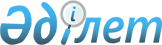 О бюджетах сельских округов на 2023-2025 годыРешение Сауранского районного маслихата Туркестанской области от 28 декабря 2022 года № 186
      Примечание ИЗПИ!
      Настоящее решение вводится в действие с 01.01.2023.
      В соответствии с пунктом 2 статьи 9-1 Бюджетного Кодекса Республики Казахстан, подпунктом 1) пункта 1 статьи 6 Закона Республики Казахстан "О местном государственном управлении и самоуправлении в Республике Казахстан", маслихат района Сауран РЕШИЛ:
      1. Утвердить бюджет сельского округа Бабайкорган на 2023-2025 годы согласно приложениям 1, 2 и 3 соответственно, в том числе на 2023 года следующих объемах:
      1) доходы – 129 085 тысяч тенге:
      налоговые поступления – 9 110 тысяч тенге;
      неналоговые поступления – 0;
      поступления от продажи основного капитала – 4 402 тысяч тенге;
      поступления трансфертов – 115 573 тысяч тенге;
      2) затраты – 131 036 тысяч тенге;
      3) чистое бюджетное кредитование – 0:
      кредиты – 0;
      погашение бюджетных кредитов – 0;
      4) сальдо по операциям с финансовыми активами – 0:
      приобретение финансовых активов – 0;
      поступления от продажи финансовых активов государства – 0;
      5) дефицит (профицит) бюджета – - 1 951 тысяч тенге;
      6) финансирование дефицита (использование профицита) бюджета – 1 951 тысяч тенге:
      поступление займов – 0;
      погашение займов – 0;
      используемые остатки бюджетных средств – 1 951 тысяч тенге.
      Сноска. Пункт 1 - в редакции решения Сауранского районного маслихата Туркестанской области от 25.12.2023 № 111 (вводится в действие с 01.01.2023).


      2. Утвердить бюджет сельского округа Ески Икан на 2023-2025 годы согласно приложениям 4, 5 и 6 соответственно, в том числе на 2023 года следующих объемах:
      1) доходы – 143 767 тысяч тенге:
      налоговые поступления – 31 354 тысяч тенге;
      неналоговые поступления – 63 тысяч тенге;
      поступления от продажи основного капитала – 10 552 тысяч тенге;
      поступления трансфертов – 101 793 тысяч тенге;
      2) затраты – 150 868 тысяч тенге;
      3) чистое бюджетное кредитование – 0:
      кредиты – 0;
      погашение бюджетных кредитов – 0;
      4) сальдо по операциям с финансовыми активами – 0:
      приобретение финансовых активов – 0;
      поступления от продажи финансовых активов государства – 0;
      5) дефицит (профицит) бюджета – - 7 101 тысяч тенге;
      6) финансирование дефицита (использование профицита) бюджета – 7 101 тысяч тенге:
      поступление займов – 0;
      погашение займов – 0;
      используемые остатки бюджетных средств – 7 101 тысяч тенге.
      Сноска. Пункт 2 - в редакции решения Сауранского районного маслихата Туркестанской области от 25.12.2023 № 111 (вводится в действие с 01.01.2023).


      3. Утвердить бюджет сельского округа Жана Икан на 2023-2025 годы согласно приложениям 7, 8 и 9 соответственно, в том числе на 2023 года следующих объемах:
      1) доходы – 128 628 тысяч тенге:
      налоговые поступления – 15 362 тысяч тенге;
      неналоговые поступления – 0;
      поступления от продажи основного капитала – 2 340 тысяч тенге;
      поступления трансфертов – 110 926 тысяч тенге;
      2) затраты – 129 094 тысяч тенге;
      3) чистое бюджетное кредитование – 0:
      кредиты – 0;
      погашение бюджетных кредитов – 0;
      4) сальдо по операциям с финансовыми активами – 0:
      приобретение финансовых активов – 0;
      поступления от продажи финансовых активов государства – 0;
      5) дефицит (профицит) бюджета – - 466 тысяч тенге;
      6) финансирование дефицита (использование профицита) бюджета – 466 тысяч тенге:
      поступление займов – 0;
      погашение займов – 0;
      используемые остатки бюджетных средств – 466 тысяч тенге.
      Сноска. Пункт 3 - в редакции решения Сауранского районного маслихата Туркестанской области от 25.12.2023 № 111 (вводится в действие с 01.01.2023).


      4. Утвердить бюджет сельского округа Жибек Жолы на 2023-2025 годы согласно приложениям 10, 11 и 12 соответственно, в том числе на 2023 года следующих объемах:
      1) доходы – 96 606 тысяч тенге:
      налоговые поступления – 5 614 тысяч тенге;
      неналоговые поступления – 0;
      поступления от продажи основного капитала – 1 361 тысяч тенге;
      поступления трансфертов – 89 631 тысяч тенге;
      2) затраты – 97 099 тысяч тенге;
      3) чистое бюджетное кредитование – 0:
      кредиты – 0;
      погашение бюджетных кредитов – 0;
      4) сальдо по операциям с финансовыми активами – 0:
      приобретение финансовых активов – 0;
      поступления от продажи финансовых активов государства – 0;
      5) дефицит (профицит) бюджета – - 493 тысяч тенге;
      6) финансирование дефицита (использование профицита) бюджета – 493 тысяч тенге:
      поступление займов – 0;
      погашение займов – 0;
      используемые остатки бюджетных средств – 493 тысяч тенге.
      Сноска. Пункт 4 - в редакции решения Сауранского районного маслихата Туркестанской области от 28.11.2023 № 89 (вводится в действие с 01.01.2023).


      5. Утвердить бюджет сельского округа Жуйнек на 2023-2025 годы согласно приложениям 13, 14 и 15 соответственно, в том числе на 2023 года следующих объемах:
      1) доходы – 152 765 тысяч тенге:
      налоговые поступления – 22 188 тысяч тенге;
      неналоговые поступления – 0;
      поступления от продажи основного капитала – 9 512 тысяч тенге;
      поступления трансфертов – 121 065 тысяч тенге;
      2) затраты – 158 516 тысяч тенге;
      3) чистое бюджетное кредитование – 0:
      кредиты – 0;
      погашение бюджетных кредитов – 0;
      4) сальдо по операциям с финансовыми активами – 0:
      приобретение финансовых активов – 0;
      поступления от продажи финансовых активов государства – 0;
      5) дефицит (профицит) бюджета – - 5 751 тысяч тенге;
      6) финансирование дефицита (использование профицита) бюджета – 5 751 тысяч тенге:
      поступление займов – 0;
      погашение займов – 0;
      используемые остатки бюджетных средств – 5 751 тысяч тенге.
      Сноска. Пункт 5 - в редакции решения Сауранского районного маслихата Туркестанской области от 25.12.2023 № 111 (вводится в действие с 01.01.2023).


      6. Утвердить бюджет сельского округа Иассы на 2023-2025 годы согласно приложениям 16, 17 и 18 соответственно, в том числе на 2023 года следующих объемах:
      1) доходы – 82 039 тысяч тенге:
      налоговые поступления – 5 463 тысяч тенге;
      неналоговые поступления – 0;
      поступления от продажи основного капитала – 16 467 тысяч тенге;
      поступления трансфертов – 60 109 тысяч тенге;
      2) затраты – 95 506 тысяч тенге;
      3) чистое бюджетное кредитование – 0:
      кредиты – 0;
      погашение бюджетных кредитов – 0;
      4) сальдо по операциям с финансовыми активами – 0:
      приобретение финансовых активов – 0;
      поступления от продажи финансовых активов государства – 0;
      5) дефицит (профицит) бюджета – - 13 467 тысяч тенге;
      6) финансирование дефицита (использование профицита) бюджета – 13 467 тысяч тенге:
      поступление займов – 0;
      погашение займов – 0;
      используемые остатки бюджетных средств – 13 467 тысяч тенге.
      Сноска. Пункт 6 - в редакции решения Сауранского районного маслихата Туркестанской области от 25.12.2023 № 111 (вводится в действие с 01.01.2023).


      7. Утвердить бюджет сельского округа Карашык на 2023-2025 годы согласно приложениям 19, 20 и 21 соответственно, в том числе на 2023 года следующих объемах:
      1) доходы – 140 349 тысяч тенге:
      налоговые поступления – 24 496 тысяч тенге;
      неналоговые поступления – 0;
      поступления от продажи основного капитала – 13 145 тысяч тенге;
      поступления трансфертов – 102 708 тысяч тенге;
      2) затраты – 140 570 тысяч тенге;
      3) чистое бюджетное кредитование – 0:
      кредиты – 0;
      погашение бюджетных кредитов – 0;
      4) сальдо по операциям с финансовыми активами – 0:
      приобретение финансовых активов – 0;
      поступления от продажи финансовых активов государства – 0;
      5) дефицит (профицит) бюджета – - 221 тысяч тенге;
      6) финансирование дефицита (использование профицита) бюджета – 221 тысяч тенге:
      поступление займов – 0;
      погашение займов – 0;
      используемые остатки бюджетных средств – 221 тысяч тенге.
      Сноска. Пункт 7 - в редакции решения Сауранского районного маслихата Туркестанской области от 25.12.2023 № 111 (вводится в действие с 01.01.2023).


      8. Утвердить бюджет сельского округа Майдантал на 2023-2025 годы согласно приложениям 22, 23 и 24 соответственно, в том числе на 2023 года следующих объемах:
      1) доходы – 94 686 тысяч тенге:
      налоговые поступления – 5 110 тысяч тенге;
      неналоговые поступления – 27 тысяч тенге;
      поступления от продажи основного капитала – 2 810 тысяч тенге;
      поступления трансфертов – 86 739 тысяч тенге;
      2) затраты – 95 015 тысяч тенге;
      3) чистое бюджетное кредитование – 0:
      кредиты – 0;
      погашение бюджетных кредитов – 0;
      4) сальдо по операциям с финансовыми активами – 0:
      приобретение финансовых активов – 0;
      поступления от продажи финансовых активов государства – 0;
      5) дефицит (профицит) бюджета – - 329 тысяч тенге;
      6) финансирование дефицита (использование профицита) бюджета – 329 тысяч тенге:
      поступление займов – 0;
      погашение займов – 0;
      используемые остатки бюджетных средств – 329 тысяч тенге.
      Сноска. Пункт 8 - в редакции решения Сауранского районного маслихата Туркестанской области от 28.11.2023 № 89 (вводится в действие с 01.01.2023).


      9. Утвердить бюджет сельского округа Орангай на 2023-2025 годы согласно приложениям 25, 26 и 27 соответственно, в том числе на 2023 года следующих объемах:
      1) доходы – 120 073 тысяч тенге:
      налоговые поступления – 15 927 тысяч тенге;
      неналоговые поступления – 0;
      поступления от продажи основного капитала – 40 487 тысяч тенге;
      поступления трансфертов – 63 659 тысяч тенге;
      2) затраты – 134 995 тысяч тенге;
      3) чистое бюджетное кредитование – 0:
      кредиты – 0;
      погашение бюджетных кредитов – 0;
      4) сальдо по операциям с финансовыми активами – 0:
      приобретение финансовых активов – 0;
      поступления от продажи финансовых активов государства – 0;
      5) дефицит (профицит) бюджета – - 14 922 тысяч тенге;
      6) финансирование дефицита (использование профицита) бюджета – 14 922 тысяч тенге:
      поступление займов – 0;
      погашение займов – 0;
      используемые остатки бюджетных средств – 14 922 тысяч тенге.
      Сноска. Пункт 9 - в редакции решения Сауранского районного маслихата Туркестанской области от 28.11.2023 № 89 (вводится в действие с 01.01.2023).


      10. Утвердить бюджет сельского округа Ушкайык на 2023-2025 годы согласно приложениям 28, 29 и 30 соответственно, в том числе на 2023 года следующих объемах:
      1) доходы – 92 750 тысяч тенге:
      налоговые поступления – 8 698 тысяч тенге;
      неналоговые поступления – 63 тысяч тенге;
      поступления от продажи основного капитала – 13 345 тысяч тенге;
      поступления трансфертов – 70 644 тысяч тенге;
      2) затраты – 92 987 тысяч тенге;
      3) чистое бюджетное кредитование – 0:
      кредиты – 0;
      погашение бюджетных кредитов – 0;
      4) сальдо по операциям с финансовыми активами – 0:
      приобретение финансовых активов – 0;
      поступления от продажи финансовых активов государства – 0;
      5) дефицит (профицит) бюджета – - 237 тысяч тенге;
      6) финансирование дефицита (использование профицита) бюджета – 237 тысяч тенге:
      поступление займов – 0;
      погашение займов – 0;
      используемые остатки бюджетных средств – 237 тысяч тенге.
      Сноска. Пункт 10 - в редакции решения Сауранского районного маслихата Туркестанской области от 28.11.2023 № 89 (вводится в действие с 01.01.2023).


      11. Утвердить бюджет сельского округа Шага на 2023-2025 годы согласно приложениям 31, 32 и 33 соответственно, в том числе на 2023 года следующих объемах:
      1) доходы – 118 468 тысяч тенге:
      налоговые поступления – 17 070 тысяч тенге;
      неналоговые поступления – 0;
      поступления от продажи основного капитала – 15 329 тысяч тенге;
      поступления трансфертов – 86 069 тысяч тенге;
      2) затраты – 128 967 тысяч тенге;
      3) чистое бюджетное кредитование – 0:
      кредиты – 0;
      погашение бюджетных кредитов – 0;
      4) сальдо по операциям с финансовыми активами – 0:
      приобретение финансовых активов – 0;
      поступления от продажи финансовых активов государства – 0;
      5) дефицит (профицит) бюджета – - 10 499 тысяч тенге;
      6) финансирование дефицита (использование профицита) бюджета – 10 499 тысяч тенге:
      поступление займов – 0;
      погашение займов – 0;
      используемые остатки бюджетных средств – 10 499 тысяч тенге.
      Сноска. Пункт 11 - в редакции решения Сауранского районного маслихата Туркестанской области от 25.12.2023 № 111 (вводится в действие с 01.01.2023).


      12. Утвердить бюджет сельского округа Шорнак на 2023-2025 годы согласно приложениям 34, 35 и 36 соответственно, в том числе на 2023 года следующих объемах:
      1) доходы – 109 832 тысяч тенге:
      налоговые поступления – 22 817 тысяч тенге;
      неналоговые поступления – 15 тысяч тенге;
      поступления от продажи основного капитала – 24 395 тысяч тенге;
      поступления трансфертов – 62 605 тысяч тенге;
      2) затраты – 124 133 тысяч тенге;
      3) чистое бюджетное кредитование – 0:
      кредиты – 0;
      погашение бюджетных кредитов – 0;
      4) сальдо по операциям с финансовыми активами – 0:
      приобретение финансовых активов – 0;
      поступления от продажи финансовых активов государства – 0;
      5) дефицит (профицит) бюджета – - 14 301 тысяч тенге;
      6) финансирование дефицита (использование профицита) бюджета – 14 301 тысяч тенге:
      поступление займов – 0;
      погашение займов – 0;
      используемые остатки бюджетных средств – 14 301 тысяч тенге.
      Сноска. Пункт 12 - в редакции решения Сауранского районного маслихата Туркестанской области от 25.12.2023 № 111 (вводится в действие с 01.01.2023).


      13. Настоящее решение вводится в действие с 1 января 2023 года. Бюджет сельского округа Бабайкорган на 2023 год
      Сноска. Приложение 1 - в редакции решения Сауранского районного маслихата Туркестанской области от 25.12.2023 № 111 (вводится в действие с 01.01.2023). Бюджет сельского округа Бабайкорган на 2024 год Бюджет сельского округа Бабайкорган на 2025 год Бюджет сельского округа Ески Икан на 2023 год
      Сноска. Приложение 4 - в редакции решения Сауранского районного маслихата Туркестанской области от 25.12.2023 № 111 (вводится в действие с 01.01.2023). Бюджет сельского округа Ески Икан на 2024 год Бюджет сельского округа Ески Икан на 2025 год Бюджет сельского округа Жана Икан на 2023 год
      Сноска. Приложение 7 - в редакции решения Сауранского районного маслихата Туркестанской области от 25.12.2023 № 111 (вводится в действие с 01.01.2023). Бюджет сельского округа Жана Икан на 2024 год Бюджет сельского округа Жана Икан на 2025 год Бюджет сельского округа Жибек Жолы на 2023 год
      Сноска. Приложение 10 - в редакции решения Сауранского районного маслихата Туркестанской области от 28.11.2023 № 89 (вводится в действие с 01.01.2023). Бюджет сельского округа Жибек Жолы на 2024 год Бюджет сельского округа Жибек Жолы на 2025 год Бюджет сельского округа Жуйнек на 2023 год
      Сноска. Приложение 13 - в редакции решения Сауранского районного маслихата Туркестанской области от 25.12.2023 № 111 (вводится в действие с 01.01.2023). Бюджет сельского округа Жуйнек на 2024 год Бюджет сельского округа Жуйнек на 2025 год Бюджет сельского округа Иассы на 2023 год
      Сноска. Приложение 16 - в редакции решения Сауранского районного маслихата Туркестанской области от 25.12.2023 № 111 (вводится в действие с 01.01.2023). Бюджет сельского округа Иассы на 2024 год Бюджет сельского округа Иассы на 2025 год Бюджет сельского округа Карашык на 2023 год
      Сноска. Приложение 19 - в редакции решения Сауранского районного маслихата Туркестанской области от 25.12.2023 № 111 (вводится в действие с 01.01.2023). Бюджет сельского округа Карашык на 2024 год Бюджет сельского округа Карашык на 2025 год Бюджет сельского округа Майдантал на 2023 год
      Сноска. Приложение 22 - в редакции решения Сауранского районного маслихата Туркестанской области от 28.11.2023 № 89 (вводится в действие с 01.01.2023). Бюджет сельского округа Майдантал на 2024 год Бюджет сельского округа Майдантал на 2025 год Бюджет сельского округа Орангай на 2023 год
      Сноска. Приложение 25 - в редакции решения Сауранского районного маслихата Туркестанской области от 28.11.2023 № 89 (вводится в действие с 01.01.2023). Бюджет сельского округа Орангай на 2024 год Бюджет сельского округа Орангай на 2025 год Бюджет сельского округа Ушкайык на 2023 год
      Сноска. Приложение 28 - в редакции решения Сауранского районного маслихата Туркестанской области от 28.11.2023 № 89 (вводится в действие с 01.01.2023). Бюджет сельского округа Ушкайык на 2024 год Бюджет сельского округа Ушкайык на 2025 год Бюджет сельского округа Шага на 2023 год
      Сноска. Приложение 31 - в редакции решения Сауранского районного маслихата Туркестанской области от 25.12.2023 № 111 (вводится в действие с 01.01.2023). Бюджет сельского округа Шага на 2024 год Бюджет сельского округа Шага на 2025 год Бюджет сельского округа Шорнак на 2023 год
      Сноска. Приложение 34 - в редакции решения Сауранского районного маслихата Туркестанской области от 25.12.2023 № 111 (вводится в действие с 01.01.2023). Бюджет сельского округа Шорнак на 2024 год Бюджет сельского округа Шорнак на 2025 год
					© 2012. РГП на ПХВ «Институт законодательства и правовой информации Республики Казахстан» Министерства юстиции Республики Казахстан
				
      Секретарь маслихата района Сауран

М.Күнпейсов
Приложение 1 к решению
Сауранского районного маслихата
от "28" декабря 2022 года № 186
Категория 
Категория 
Категория 
Категория 
Категория 
Категория 
Сумма, тысяч тенге
Класс
Класс
Класс
Класс
Класс
Сумма, тысяч тенге
Под класс
Под класс
Под класс
Под класс
Сумма, тысяч тенге
1
1
1
2
3
1. Доходы
129 085
Поступления
129 085
1
Налоговые поступления
9 110
01
Подоходный налог
686
2
Индивидуальный подоходный налог
686
04
Hалоги на собственность
8 345
1
Hалоги на имущество
943
3
Земельный налог
117
4
Hалог на транспортные средства
7 206
5
Единый земельный налог
79
05
Внутренние налоги на товары, работы и услуги
79
3
Поступления за использование природных и других ресурсов
79
2
Неналоговые поступления
0
3
Поступления от продажи основного капитала
4 402
03
Продажа земли и нематериальных активов
4 402
1
Продажа земли
4 402
4
Поступления трансфертов
115 573
02
Трансферты из вышестоящих органов государственного управления
115 573
3
Трансферты из районного (города областного значения) бюджета
115 573
Функциональная группа
Функциональная группа
Функциональная группа
Функциональная группа
Функциональная группа
Функциональная группа
Сумма, тысяч тенге
Функциональная подгруппа
Функциональная подгруппа
Функциональная подгруппа
Функциональная подгруппа
Функциональная подгруппа
Сумма, тысяч тенге
Администратор бюджетных программ
Администратор бюджетных программ
Администратор бюджетных программ
Администратор бюджетных программ
Сумма, тысяч тенге
Программа
Программа
Программа
Сумма, тысяч тенге
Наименование
Сумма, тысяч тенге
2.Затраты
131 036
01
Государственные услуги общего характера
55 383
1
Представительные, исполнительные и другие органы, выполняющие общие функции государственного управления
55 383
124
Аппарат акима города районного значения, села, поселка, сельского округа
55 383
001
Услуги по обеспечению деятельности акима города районного значения, села, поселка, сельского округа
54 783
022
Капитальные расходы государственного органа
600
05
Здравоохранение
30
9
Прочие услуги в области здравоохранения
30
124
Аппарат акима города районного значения, села, поселка, сельского округа
30
002
Организация в экстренных случаях доставки тяжелобольных людей до ближайшей организации здравоохранения, оказывающей врачебную помощь
30
07
Жилищно-коммунальное хозяйство
33 991
3
Благоустройство населенных пунктов
33 991
124
Аппарат акима города районного значения, села, поселка, сельского округа
33 991
008
Освещение улиц в населенных пунктах
28 899
009
Обеспечение санитарии населенных пунктов
700
010
Содержание мест захоронений и погребение безродных
25
011
Благоустройство и озеленение населенных пунктов
4 367
08
Культура, спорт, туризм и информационное пространство
500
1
Деятельность в области культуры
200
124
Аппарат акима города районного значения, села, поселка, сельского округа
200
006
Поддержка культурно-досуговой работы на местном уровне
200
2
Спорт
300
124
Аппарат акима города районного значения, села, поселка, сельского округа
300
028
Проведение физкультурно-оздоровительных и спортивных мероприятий на местном уровне
300
12
Транспорт и коммуникации
41 132
1
Автомобильный транспорт
41 132
124
Аппарат акима города районного значения, села, поселка, сельского округа
41 132
013
Обеспечение функционирования автомобильных дорог в городах районного значения, селах, поселках, сельских округах
20 000
045
Капитальный и средний ремонт автомобильных дорог в городах районного значения, селах, поселках, сельских округах
21 132
3. Чистое бюджетное кредитование
0
Функциональная группа
Функциональная группа
Функциональная группа
Функциональная группа
Функциональная группа
Функциональная группа
Сумма, тысяч тенге
Функциональная подгруппа
Функциональная подгруппа
Функциональная подгруппа
Функциональная подгруппа
Функциональная подгруппа
Сумма, тысяч тенге
Администратор бюджетных программ
Администратор бюджетных программ
Администратор бюджетных программ
Администратор бюджетных программ
Сумма, тысяч тенге
Бюджетные кредиты
0
Категория
Категория
Категория
Категория
Категория
Категория
Сумма, тысяч тенге
Класс
Класс
Класс
Сумма, тысяч тенге
Под класс
Под класс
Под класс
Под класс
Сумма, тысяч тенге
Погашение бюджетных кредитов
4. Сальдо по операциям с финансовыми активами
0
Функциональная группа
Функциональная группа
Функциональная группа
Функциональная группа
Функциональная группа
Функциональная группа
Сумма, тысяч тенге
Функциональная подгруппа
Функциональная подгруппа
Функциональная подгруппа
Функциональная подгруппа
Функциональная подгруппа
Сумма, тысяч тенге
Администратор бюджетных программ
Администратор бюджетных программ
Администратор бюджетных программ
Администратор бюджетных программ
Сумма, тысяч тенге
Приобретение финансовых активов
Категория
Категория
Категория
Сумма, тысяч тенге
Класс
Класс
Класс
Сумма, тысяч тенге
Под класс 
Под класс 
Под класс 
Под класс 
Сумма, тысяч тенге
Поступления от продажи финансовых активов государства
5. Дефицит (профицит) бюджета
-1 951
6. Финансирование дефицита (использование профицита) бюджета
1 951
Категория
Категория
Категория
Категория
Категория
Категория
Класс 
Класс 
Класс 
Класс 
Класс 
Под класс
Под класс
Под класс
Под класс
Поступления займов
Функциональная группа
Функциональная группа
Функциональная группа
Функциональная группа
Функциональная группа
Функциональная группа
Сумма, тысяч тенге
Функциональная подгруппа
Функциональная подгруппа
Функциональная подгруппа
Функциональная подгруппа
Функциональная подгруппа
Сумма, тысяч тенге
Администратор бюджетных программ
Администратор бюджетных программ
Администратор бюджетных программ
Администратор бюджетных программ
Сумма, тысяч тенге
Погашение займов
Категория
Категория
Категория
Сумма, тысяч тенге
Класс
Класс
Класс
Сумма, тысяч тенге
Под класс 
Под класс 
Под класс 
Под класс 
Сумма, тысяч тенге
Используемые остатки бюджетных средств
1 951
8
Используемые остатки бюджетных средств
1 951
01
Остатки бюджетных средств
1 951
1
Свободные остатки бюджетных средств
1 951Приложение 2 к решению
Сауранского районного маслихата
от "28" декабря 2022 года № 186
Категория 
Категория 
Категория 
Категория 
Категория 
Категория 
Сумма, тысяч тенге
Класс
Класс
Класс
Класс
Класс
Сумма, тысяч тенге
Под класс
Под класс
Под класс
Под класс
Сумма, тысяч тенге
1
1
1
2
3
1. Доходы
59 060
Поступления
59 060
1
Налоговые поступления
10 150
01
Подоходный налог
1 300
2
Индивидуальный подоходный налог
1 300
04
Hалоги на собственность
8 490
1
Hалоги на имущество
1 165
3
Земельный налог
110
4
Hалог на транспортные средства
7 050
5
Единый земельный налог
165
05
Внутренние налоги на товары, работы и услуги
360
3
Поступления за использование природных и других ресурсов
360
2
Неналоговые поступления
0
3
Поступления от продажи основного капитала
0
4
Поступления трансфертов
48 910
02
Трансферты из вышестоящих органов государственного управления
48 910
3
Трансферты из районного (города областного значения) бюджета
48 910
Функциональная группа
Функциональная группа
Функциональная группа
Функциональная группа
Функциональная группа
Функциональная группа
Сумма, тысяч тенге
Функциональная подгруппа
Функциональная подгруппа
Функциональная подгруппа
Функциональная подгруппа
Функциональная подгруппа
Сумма, тысяч тенге
Администратор бюджетных программ
Администратор бюджетных программ
Администратор бюджетных программ
Администратор бюджетных программ
Сумма, тысяч тенге
Программа
Программа
Программа
Сумма, тысяч тенге
Наименование
Сумма, тысяч тенге
2.Затраты
59 060
01
Государственные услуги общего характера
52 045
1
Представительные, исполнительные и другие органы, выполняющие общие функции государственного управления
52 045
124
Аппарат акима города районного значения, села, поселка, сельского округа
52 045
001
Услуги по обеспечению деятельности акима города районного значения, села, поселка, сельского округа
51 845
022
Капитальные расходы государственного органа
200
05
Здравоохранение
35
9
Прочие услуги в области здравоохранения
35
124
Аппарат акима города районного значения, села, поселка, сельского округа
35
002
Организация в экстренных случаях доставки тяжелобольных людей до ближайшей организации здравоохранения, оказывающей врачебную помощь
35
07
Жилищно-коммунальное хозяйство
6 380
3
Благоустройство населенных пунктов
6 380
124
Аппарат акима города районного значения, села, поселка, сельского округа
6 380
008
Освещение улиц в населенных пунктах
3 700
009
Обеспечение санитарии населенных пунктов
750
010
Содержание мест захоронений и погребение безродных
30
011
Благоустройство и озеленение населенных пунктов
1 900
08
Культура, спорт, туризм и информационное пространство
600
1
Деятельность в области культуры
250
124
Аппарат акима города районного значения, села, поселка, сельского округа
250
006
Поддержка культурно-досуговой работы на местном уровне
250
2
Спорт
350
124
Аппарат акима города районного значения, села, поселка, сельского округа
350
028
Проведение физкультурно-оздоровительных и спортивных мероприятий на местном уровне
350
3. Чистое бюджетное кредитование
0
Функциональная группа
Функциональная группа
Функциональная группа
Функциональная группа
Функциональная группа
Функциональная группа
Сумма, тысяч тенге
Функциональная подгруппа
Функциональная подгруппа
Функциональная подгруппа
Функциональная подгруппа
Функциональная подгруппа
Сумма, тысяч тенге
Администратор бюджетных программ
Администратор бюджетных программ
Администратор бюджетных программ
Администратор бюджетных программ
Сумма, тысяч тенге
Бюджетные кредиты
0
Категория
Категория
Категория
Категория
Категория
Категория
Сумма, тысяч тенге
Класс
Класс
Класс
Сумма, тысяч тенге
Под класс
Под класс
Под класс
Под класс
Сумма, тысяч тенге
Погашение бюджетных кредитов
4. Сальдо по операциям с финансовыми активами
0
Функциональная группа
Функциональная группа
Функциональная группа
Функциональная группа
Функциональная группа
Функциональная группа
Сумма, тысяч тенге
Функциональная подгруппа
Функциональная подгруппа
Функциональная подгруппа
Функциональная подгруппа
Функциональная подгруппа
Сумма, тысяч тенге
Администратор бюджетных программ
Администратор бюджетных программ
Администратор бюджетных программ
Администратор бюджетных программ
Сумма, тысяч тенге
Приобретение финансовых активов
Категория
Категория
Категория
Сумма, тысяч тенге
Класс
Класс
Класс
Сумма, тысяч тенге
Под класс 
Под класс 
Под класс 
Под класс 
Сумма, тысяч тенге
Поступления от продажи финансовых активов государства
5. Дефицит (профицит) бюджета
0
6. Финансирование дефицита (использование профицита) бюджета
0
Категория
Категория
Категория
Категория
Категория
Категория
Класс 
Класс 
Класс 
Класс 
Класс 
Под класс
Под класс
Под класс
Под класс
Поступления займов
Функциональная группа
Функциональная группа
Функциональная группа
Функциональная группа
Функциональная группа
Функциональная группа
Сумма, тысяч тенге
Функциональная подгруппа
Функциональная подгруппа
Функциональная подгруппа
Функциональная подгруппа
Функциональная подгруппа
Сумма, тысяч тенге
Администратор бюджетных программ
Администратор бюджетных программ
Администратор бюджетных программ
Администратор бюджетных программ
Сумма, тысяч тенге
Погашение займов
Категория
Категория
Категория
Сумма, тысяч тенге
Класс
Класс
Класс
Сумма, тысяч тенге
Под класс 
Под класс 
Под класс 
Под класс 
Сумма, тысяч тенге
Используемые остатки бюджетных средств
0
8
Используемые остатки бюджетных средств
0
01
Остатки бюджетных средств
0
1
Свободные остатки бюджетных средств
0Приложение 3 к решению
Сауранского районного маслихата
от "28" декабря 2022 года № 186
Категория 
Категория 
Категория 
Категория 
Категория 
Категория 
Сумма, тысяч тенге
Класс
Класс
Класс
Класс
Класс
Сумма, тысяч тенге
Под класс
Под класс
Под класс
Под класс
Сумма, тысяч тенге
1
1
1
2
3
1. Доходы
59 745
Поступления
59 745
1
Налоговые поступления
10 645
01
Подоходный налог
1 350
2
Индивидуальный подоходный налог
1 350
04
Hалоги на собственность
8 925
1
Hалоги на имущество
1 175
3
Земельный налог
120
4
Hалог на транспортные средства
7 350
5
Единый земельный налог
280
05
Внутренние налоги на товары, работы и услуги
370
3
Поступления за использование природных и других ресурсов
370
2
Неналоговые поступления
0
3
Поступления от продажи основного капитала
0
4
Поступления трансфертов
49 100
02
Трансферты из вышестоящих органов государственного управления
49 100
3
Трансферты из районного (города областного значения) бюджета
49 100
Функциональная группа
Функциональная группа
Функциональная группа
Функциональная группа
Функциональная группа
Функциональная группа
Сумма, тысяч тенге
Функциональная подгруппа
Функциональная подгруппа
Функциональная подгруппа
Функциональная подгруппа
Функциональная подгруппа
Сумма, тысяч тенге
Администратор бюджетных программ
Администратор бюджетных программ
Администратор бюджетных программ
Администратор бюджетных программ
Сумма, тысяч тенге
Программа
Программа
Программа
Сумма, тысяч тенге
Наименование
Сумма, тысяч тенге
2.Затраты
59 745
01
Государственные услуги общего характера
52 270
1
Представительные, исполнительные и другие органы, выполняющие общие функции государственного управления
52 270
124
Аппарат акима города районного значения, села, поселка, сельского округа
52 270
001
Услуги по обеспечению деятельности акима города районного значения, села, поселка, сельского округа
52 020
022
Капитальные расходы государственного органа
250
05
Здравоохранение
40
9
Прочие услуги в области здравоохранения
40
124
Аппарат акима города районного значения, села, поселка, сельского округа
40
002
Организация в экстренных случаях доставки тяжелобольных людей до ближайшей организации здравоохранения, оказывающей врачебную помощь
40
07
Жилищно-коммунальное хозяйство
6 735
3
Благоустройство населенных пунктов
6 735
124
Аппарат акима города районного значения, села, поселка, сельского округа
6 735
008
Освещение улиц в населенных пунктах
3 900
009
Обеспечение санитарии населенных пунктов
800
010
Содержание мест захоронений и погребение безродных
35
011
Благоустройство и озеленение населенных пунктов
2 000
08
Культура, спорт, туризм и информационное пространство
700
1
Деятельность в области культуры
300
124
Аппарат акима города районного значения, села, поселка, сельского округа
300
006
Поддержка культурно-досуговой работы на местном уровне
300
2
Спорт
400
124
Аппарат акима города районного значения, села, поселка, сельского округа
400
028
Проведение физкультурно-оздоровительных и спортивных мероприятий на местном уровне
400
3. Чистое бюджетное кредитование
0
Функциональная группа
Функциональная группа
Функциональная группа
Функциональная группа
Функциональная группа
Функциональная группа
Сумма, тысяч тенге
Функциональная подгруппа
Функциональная подгруппа
Функциональная подгруппа
Функциональная подгруппа
Функциональная подгруппа
Сумма, тысяч тенге
Администратор бюджетных программ
Администратор бюджетных программ
Администратор бюджетных программ
Администратор бюджетных программ
Сумма, тысяч тенге
Бюджетные кредиты
0
Категория
Категория
Категория
Категория
Категория
Категория
Сумма, тысяч тенге
Класс
Класс
Класс
Сумма, тысяч тенге
Под класс
Под класс
Под класс
Под класс
Сумма, тысяч тенге
Погашение бюджетных кредитов
4. Сальдо по операциям с финансовыми активами
0
Функциональная группа
Функциональная группа
Функциональная группа
Функциональная группа
Функциональная группа
Функциональная группа
Сумма, тысяч тенге
Функциональная подгруппа
Функциональная подгруппа
Функциональная подгруппа
Функциональная подгруппа
Функциональная подгруппа
Сумма, тысяч тенге
Администратор бюджетных программ
Администратор бюджетных программ
Администратор бюджетных программ
Администратор бюджетных программ
Сумма, тысяч тенге
Приобретение финансовых активов
Категория
Категория
Категория
Сумма, тысяч тенге
Класс
Класс
Класс
Сумма, тысяч тенге
Под класс 
Под класс 
Под класс 
Под класс 
Сумма, тысяч тенге
Поступления от продажи финансовых активов государства
5. Дефицит (профицит) бюджета
0
6. Финансирование дефицита (использование профицита) бюджета
0
Категория
Категория
Категория
Категория
Категория
Категория
Класс 
Класс 
Класс 
Класс 
Класс 
Под класс
Под класс
Под класс
Под класс
Поступления займов
Функциональная группа
Функциональная группа
Функциональная группа
Функциональная группа
Функциональная группа
Функциональная группа
Сумма, тысяч тенге
Функциональная подгруппа
Функциональная подгруппа
Функциональная подгруппа
Функциональная подгруппа
Функциональная подгруппа
Сумма, тысяч тенге
Администратор бюджетных программ
Администратор бюджетных программ
Администратор бюджетных программ
Администратор бюджетных программ
Сумма, тысяч тенге
Погашение займов
Категория
Категория
Категория
Сумма, тысяч тенге
Класс
Класс
Класс
Сумма, тысяч тенге
Под класс 
Под класс 
Под класс 
Под класс 
Сумма, тысяч тенге
Используемые остатки бюджетных средств
0
8
Используемые остатки бюджетных средств
0
01
Остатки бюджетных средств
0
1
Свободные остатки бюджетных средств
0Приложение 4 к решению
Сауранского районного маслихата
от "28" декабря 2022 года № 186
Категория 
Категория 
Категория 
Категория 
Категория 
Категория 
Сумма, тысяч тенге
Класс
Класс
Класс
Класс
Класс
Сумма, тысяч тенге
Под класс
Под класс
Под класс
Под класс
Сумма, тысяч тенге
1
1
1
2
3
1. Доходы
143 767
Поступления
143 767
1
Налоговые поступления
31 354
01
Подоходный налог
4 023
2
Индивидуальный подоходный налог
4 023
04
Hалоги на собственность
27 057
1
Hалоги на имущество
1 752
3
Земельный налог
283
4
Hалог на транспортные средства
24 951
5
Единый земельный налог
71
05
Внутренние налоги на товары, работы и услуги
274
3
Поступления за использование природных и других ресурсов
274
2
Неналоговые поступления
68
01
Доходы от государственной собственности
68
5
Доходы от аренды имущества, находящегося в государственной собственности
68
3
Поступления от продажи основного капитала
10 552
03
Продажа земли и нематериальных активов
10 552
1
Продажа земли
10 552
4
Поступления трансфертов
101 793
02
Трансферты из вышестоящих органов государственного управления
101 793
3
Трансферты из районного (города областного значения) бюджета
101 793
Функциональная группа
Функциональная группа
Функциональная группа
Функциональная группа
Функциональная группа
Функциональная группа
Сумма, тысяч тенге
Функциональная подгруппа
Функциональная подгруппа
Функциональная подгруппа
Функциональная подгруппа
Функциональная подгруппа
Сумма, тысяч тенге
Администратор бюджетных программ
Администратор бюджетных программ
Администратор бюджетных программ
Администратор бюджетных программ
Сумма, тысяч тенге
Наименование
Сумма, тысяч тенге
2.Затраты
150 868
01
Государственные услуги общего характера
73 354
1
Представительные, исполнительные и другие органы, выполняющие общие функции государственного управления
73 354
124
Аппарат акима города районного значения, села, поселка, сельского округа
73 354
001
Услуги по обеспечению деятельности акима города районного значения, села, поселка, сельского округа
73 114
022
Капитальные расходы государственного органа
240
07
Жилищно-коммунальное хозяйство
77 014
3
Благоустройство населенных пунктов
77 014
124
Аппарат акима города районного значения, села, поселка, сельского округа
77 014
008
Освещение улиц в населенных пунктах
32 291
009
Обеспечение санитарии населенных пунктов
7 266
011
Благоустройство и озеленение населенных пунктов
37 457
08
Культура, спорт, туризм и информационное пространство
500
1
Деятельность в области культуры
200
124
Аппарат акима города районного значения, села, поселка, сельского округа
200
006
Поддержка культурно-досуговой работы на местном уровне
200
2
Спорт
300
124
Аппарат акима города районного значения, села, поселка, сельского округа
300
028
Проведение физкультурно-оздоровительных и спортивных мероприятий на местном уровне
300
3. Чистое бюджетное кредитование
0
Функциональная группа
Функциональная группа
Функциональная группа
Функциональная группа
Функциональная группа
Функциональная группа
Сумма, тысяч тенге
Функциональная подгруппа
Функциональная подгруппа
Функциональная подгруппа
Функциональная подгруппа
Функциональная подгруппа
Сумма, тысяч тенге
Администратор бюджетных программ
Администратор бюджетных программ
Администратор бюджетных программ
Администратор бюджетных программ
Сумма, тысяч тенге
Программа
Программа
Программа
Сумма, тысяч тенге
Бюджетные кредиты
0
Категория
Категория
Категория
Категория
Категория
Категория
Сумма, тысяч тенге
Класс
Класс
Класс
Сумма, тысяч тенге
Под класс
Под класс
Под класс
Под класс
Сумма, тысяч тенге
Погашение бюджетных кредитов
4. Сальдо по операциям с финансовыми активами
0
Функциональная группа
Функциональная группа
Функциональная группа
Функциональная группа
Функциональная группа
Функциональная группа
Сумма, тысяч тенге
Функциональная подгруппа
Функциональная подгруппа
Функциональная подгруппа
Функциональная подгруппа
Функциональная подгруппа
Сумма, тысяч тенге
Администратор бюджетных программ
Администратор бюджетных программ
Администратор бюджетных программ
Администратор бюджетных программ
Сумма, тысяч тенге
Программа
Программа
Программа
Сумма, тысяч тенге
Приобретение финансовых активов
Категория
Категория
Категория
Наименование
Сумма, тысяч тенге
Класс
Класс
Класс
Сумма, тысяч тенге
Под класс 
Под класс 
Под класс 
Под класс 
Сумма, тысяч тенге
Поступления от продажи финансовых активов государства
5. Дефицит (профицит) бюджета
-7 101
6. Финансирование дефицита (использование профицита) бюджета
7 101
Категория
Категория
Категория
Категория
Категория
Категория
Сумма, тысяч тенге
Класс 
Класс 
Класс 
Класс 
Класс 
Сумма, тысяч тенге
Под класс
Под класс
Под класс
Под класс
Сумма, тысяч тенге
Поступления займов
Функциональная группа
Функциональная группа
Функциональная группа
Функциональная группа
Функциональная группа
Функциональная группа
Сумма, тысяч тенге
Функциональная подгруппа
Функциональная подгруппа
Функциональная подгруппа
Функциональная подгруппа
Функциональная подгруппа
Сумма, тысяч тенге
Администратор бюджетных программ
Администратор бюджетных программ
Администратор бюджетных программ
Администратор бюджетных программ
Сумма, тысяч тенге
Программа
Программа
Программа
Сумма, тысяч тенге
Погашение займов
Категория
Категория
Категория
Сумма, тысяч тенге
Класс
Класс
Класс
Сумма, тысяч тенге
Под класс
Под класс
Под класс
Под класс
Сумма, тысяч тенге
Используемые остатки бюджетных средств
7 101
8
Используемые остатки бюджетных средств
7 101
01
Остатки бюджетных средств
7 101
 1
Свободные остатки бюджетных средств
7 101Приложение 5 к решению
Сауранского районного маслихата
от "28" декабря 2022 года № 186
Категория 
Категория 
Категория 
Категория 
Категория 
Категория 
Сумма, тысяч тенге
Класс
Класс
Класс
Класс
Класс
Сумма, тысяч тенге
Под класс
Под класс
Под класс
Под класс
Сумма, тысяч тенге
1
1
1
2
3
1. Доходы
92 773
Поступления
27 053
1
Налоговые поступления
26 988
01
Подоходный налог
2 200
2
Индивидуальный подоходный налог
2 200
04
Hалоги на собственность
24 038
1
Hалоги на имущество
1 668
3
Земельный налог
210
4
Hалог на транспортные средства
21 860
5
Единый земельный налог
300
05
Внутренние налоги на товары, работы и услуги
750
3
Поступления за использование природных и других ресурсов
750
2
Неналоговые поступления
65
01
Доходы от государственной собственности
65
5
Доходы от аренды имущества, находящегося в государственной собственности
65
3
Поступления от продажи основного капитала
0
4
Поступления трансфертов
65 720
02
Трансферты из вышестоящих органов государственного управления
65 720
3
Трансферты из районного (города областного значения) бюджета
65 720
Функциональная группа
Функциональная группа
Функциональная группа
Функциональная группа
Функциональная группа
Функциональная группа
Сумма, тысяч тенге
Функциональная подгруппа
Функциональная подгруппа
Функциональная подгруппа
Функциональная подгруппа
Функциональная подгруппа
Сумма, тысяч тенге
Администратор бюджетных программ
Администратор бюджетных программ
Администратор бюджетных программ
Администратор бюджетных программ
Сумма, тысяч тенге
Наименование
Сумма, тысяч тенге
2.Затраты
92 773
01
Государственные услуги общего характера
68 950
1
Представительные, исполнительные и другие органы, выполняющие общие функции государственного управления
68 950
124
Аппарат акима города районного значения, села, поселка, сельского округа
68 950
001
Услуги по обеспечению деятельности акима города районного значения, села, поселка, сельского округа
68 700
022
Капитальные расходы государственного органа
250
05
Здравоохранение
35
9
Прочие услуги в области здравоохранения
35
124
Аппарат акима города районного значения, села, поселка, сельского округа
35
002
Организация в экстренных случаях доставки тяжелобольных людей до ближайшей организации здравоохранения, оказывающей врачебную помощь
35
07
Жилищно-коммунальное хозяйство
8 380
3
Благоустройство населенных пунктов
8 380
124
Аппарат акима города районного значения, села, поселка, сельского округа
8 380
008
Освещение улиц в населенных пунктах
3 300
009
Обеспечение санитарии населенных пунктов
1 900
010
Содержание мест захоронений и погребение безродных
30
011
Благоустройство и озеленение населенных пунктов
3 150
08
Культура, спорт, туризм и информационное пространство
600
1
Деятельность в области культуры
250
124
Аппарат акима города районного значения, села, поселка, сельского округа
250
006
Поддержка культурно-досуговой работы на местном уровне
250
2
Спорт
350
124
Аппарат акима города районного значения, села, поселка, сельского округа
350
028
Проведение физкультурно-оздоровительных и спортивных мероприятий на местном уровне
350
12
Транспорт и коммуникации
14 808
1
Автомобильный транспорт
14 808
124
Аппарат акима города районного значения, села, поселка, сельского округа
14 808
013
Обеспечение функционирования автомобильных дорог в городах районного значения, селах, поселках, сельских округах
14 808
3. Чистое бюджетное кредитование
0
Функциональная группа
Функциональная группа
Функциональная группа
Функциональная группа
Функциональная группа
Функциональная группа
Сумма, тысяч тенге
Функциональная подгруппа
Функциональная подгруппа
Функциональная подгруппа
Функциональная подгруппа
Функциональная подгруппа
Сумма, тысяч тенге
Администратор бюджетных программ
Администратор бюджетных программ
Администратор бюджетных программ
Администратор бюджетных программ
Сумма, тысяч тенге
Программа
Программа
Программа
Сумма, тысяч тенге
Бюджетные кредиты
0
Категория
Категория
Категория
Категория
Категория
Категория
Сумма, тысяч тенге
Класс
Класс
Класс
Сумма, тысяч тенге
Под класс
Под класс
Под класс
Под класс
Сумма, тысяч тенге
Погашение бюджетных кредитов
4. Сальдо по операциям с финансовыми активами
0
Функциональная группа
Функциональная группа
Функциональная группа
Функциональная группа
Функциональная группа
Функциональная группа
Сумма, тысяч тенге
Функциональная подгруппа
Функциональная подгруппа
Функциональная подгруппа
Функциональная подгруппа
Функциональная подгруппа
Сумма, тысяч тенге
Администратор бюджетных программ
Администратор бюджетных программ
Администратор бюджетных программ
Администратор бюджетных программ
Сумма, тысяч тенге
Программа
Программа
Программа
Сумма, тысяч тенге
Приобретение финансовых активов
Категория
Категория
Категория
Наименование
Сумма, тысяч тенге
Класс
Класс
Класс
Сумма, тысяч тенге
Под класс 
Под класс 
Под класс 
Под класс 
Сумма, тысяч тенге
Поступления от продажи финансовых активов государства
5. Дефицит (профицит) бюджета
0
6. Финансирование дефицита (использование профицита) бюджета
0
Категория
Категория
Категория
Категория
Категория
Категория
Сумма, тысяч тенге
Класс 
Класс 
Класс 
Класс 
Класс 
Сумма, тысяч тенге
Под класс
Под класс
Под класс
Под класс
Сумма, тысяч тенге
Поступления займов
Функциональная группа
Функциональная группа
Функциональная группа
Функциональная группа
Функциональная группа
Функциональная группа
Сумма, тысяч тенге
Функциональная подгруппа
Функциональная подгруппа
Функциональная подгруппа
Функциональная подгруппа
Функциональная подгруппа
Сумма, тысяч тенге
Администратор бюджетных программ
Администратор бюджетных программ
Администратор бюджетных программ
Администратор бюджетных программ
Сумма, тысяч тенге
Программа
Программа
Программа
Сумма, тысяч тенге
Погашение займов
Категория
Категория
Категория
Сумма, тысяч тенге
Класс
Класс
Класс
Сумма, тысяч тенге
Под класс
Под класс
Под класс
Под класс
Сумма, тысяч тенге
Используемые остатки бюджетных средств
0
8
Используемые остатки бюджетных средств
0
01
Остатки бюджетных средств
0
 1
Свободные остатки бюджетных средств
0Приложение 6 к решению
Сауранского районного маслихата
от "28" декабря 2022 года № 186
Категория 
Категория 
Категория 
Категория 
Категория 
Категория 
Сумма, тысяч тенге
Класс
Класс
Класс
Класс
Класс
Сумма, тысяч тенге
Под класс
Под класс
Под класс
Под класс
Сумма, тысяч тенге
1
1
1
2
3
1. Доходы
93 957
Поступления
28 007
1
Налоговые поступления
27 937
01
Подоходный налог
2 220
2
Индивидуальный подоходный налог
2 220
04
Hалоги на собственность
24 937
1
Hалоги на имущество
1 710
3
Земельный налог
220
4
Hалог на транспортные средства
22 307
5
Единый земельный налог
700
05
Внутренние налоги на товары, работы и услуги
780
3
Поступления за использование природных и других ресурсов
780
2
Неналоговые поступления
70
01
Доходы от государственной собственности
70
5
Доходы от аренды имущества, находящегося в государственной собственности
70
3
Поступления от продажи основного капитала
0
4
Поступления трансфертов
65 950
02
Трансферты из вышестоящих органов государственного управления
65 950
3
Трансферты из районного (города областного значения) бюджета
65 950
Функциональная группа
Функциональная группа
Функциональная группа
Функциональная группа
Функциональная группа
Функциональная группа
Сумма, тысяч тенге
Функциональная подгруппа
Функциональная подгруппа
Функциональная подгруппа
Функциональная подгруппа
Функциональная подгруппа
Сумма, тысяч тенге
Администратор бюджетных программ
Администратор бюджетных программ
Администратор бюджетных программ
Администратор бюджетных программ
Сумма, тысяч тенге
Наименование
Сумма, тысяч тенге
2.Затраты
93 957
01
Государственные услуги общего характера
69 370
1
Представительные, исполнительные и другие органы, выполняющие общие функции государственного управления
69 370
124
Аппарат акима города районного значения, села, поселка, сельского округа
69 370
001
Услуги по обеспечению деятельности акима города районного значения, села, поселка, сельского округа
69 070
022
Капитальные расходы государственного органа
300
05
Здравоохранение
40
9
Прочие услуги в области здравоохранения
40
124
Аппарат акима города районного значения, села, поселка, сельского округа
40
002
Организация в экстренных случаях доставки тяжелобольных людей до ближайшей организации здравоохранения, оказывающей врачебную помощь
40
07
Жилищно-коммунальное хозяйство
8 885
3
Благоустройство населенных пунктов
8 885
124
Аппарат акима города районного значения, села, поселка, сельского округа
8 885
008
Освещение улиц в населенных пунктах
3 450
009
Обеспечение санитарии населенных пунктов
2 100
010
Содержание мест захоронений и погребение безродных
35
011
Благоустройство и озеленение населенных пунктов
3 300
08
Культура, спорт, туризм и информационное пространство
700
1
Деятельность в области культуры
300
124
Аппарат акима города районного значения, села, поселка, сельского округа
300
006
Поддержка культурно-досуговой работы на местном уровне
300
2
Спорт
400
124
Аппарат акима города районного значения, села, поселка, сельского округа
400
028
Проведение физкультурно-оздоровительных и спортивных мероприятий на местном уровне
400
12
Транспорт и коммуникации
14 962
1
Автомобильный транспорт
14 962
124
Аппарат акима города районного значения, села, поселка, сельского округа
14 962
013
Обеспечение функционирования автомобильных дорог в городах районного значения, селах, поселках, сельских округах
14 962
3. Чистое бюджетное кредитование
0
Функциональная группа
Функциональная группа
Функциональная группа
Функциональная группа
Функциональная группа
Функциональная группа
Сумма, тысяч тенге
Функциональная подгруппа
Функциональная подгруппа
Функциональная подгруппа
Функциональная подгруппа
Функциональная подгруппа
Сумма, тысяч тенге
Администратор бюджетных программ
Администратор бюджетных программ
Администратор бюджетных программ
Администратор бюджетных программ
Сумма, тысяч тенге
Программа
Программа
Программа
Сумма, тысяч тенге
Бюджетные кредиты
0
Категория
Категория
Категория
Категория
Категория
Категория
Сумма, тысяч тенге
Класс
Класс
Класс
Сумма, тысяч тенге
Под класс
Под класс
Под класс
Под класс
Сумма, тысяч тенге
Погашение бюджетных кредитов
4. Сальдо по операциям с финансовыми активами
0
Функциональная группа
Функциональная группа
Функциональная группа
Функциональная группа
Функциональная группа
Функциональная группа
Сумма, тысяч тенге
Функциональная подгруппа
Функциональная подгруппа
Функциональная подгруппа
Функциональная подгруппа
Функциональная подгруппа
Сумма, тысяч тенге
Администратор бюджетных программ
Администратор бюджетных программ
Администратор бюджетных программ
Администратор бюджетных программ
Сумма, тысяч тенге
Программа
Программа
Программа
Сумма, тысяч тенге
Приобретение финансовых активов
Категория
Категория
Категория
Наименование
Сумма, тысяч тенге
Класс
Класс
Класс
Сумма, тысяч тенге
Под класс 
Под класс 
Под класс 
Под класс 
Сумма, тысяч тенге
Поступления от продажи финансовых активов государства
5. Дефицит (профицит) бюджета
0
6. Финансирование дефицита (использование профицита) бюджета
0
Категория
Категория
Категория
Категория
Категория
Категория
Сумма, тысяч тенге
Класс 
Класс 
Класс 
Класс 
Класс 
Сумма, тысяч тенге
Под класс
Под класс
Под класс
Под класс
Сумма, тысяч тенге
Поступления займов
Функциональная группа
Функциональная группа
Функциональная группа
Функциональная группа
Функциональная группа
Функциональная группа
Сумма, тысяч тенге
Функциональная подгруппа
Функциональная подгруппа
Функциональная подгруппа
Функциональная подгруппа
Функциональная подгруппа
Сумма, тысяч тенге
Администратор бюджетных программ
Администратор бюджетных программ
Администратор бюджетных программ
Администратор бюджетных программ
Сумма, тысяч тенге
Программа
Программа
Программа
Сумма, тысяч тенге
Погашение займов
Категория
Категория
Категория
Сумма, тысяч тенге
Класс
Класс
Класс
Сумма, тысяч тенге
Под класс
Под класс
Под класс
Под класс
Сумма, тысяч тенге
Используемые остатки бюджетных средств
0
8
Используемые остатки бюджетных средств
0
01
Остатки бюджетных средств
0
 1
Свободные остатки бюджетных средств
0Приложение 7 к решению
Сауранского районного маслихата
от "28" декабря 2022 года № 186
Категория 
Категория 
Категория 
Категория 
Категория 
Категория 
Сумма, тысяч тенге
Класс
Класс
Класс
Класс
Класс
Сумма, тысяч тенге
Под класс
Под класс
Под класс
Под класс
Сумма, тысяч тенге
1
1
1
2
3
1. Доходы
128 628
ПОСТУПЛЕНИЯ
128 628
1
Налоговые поступления
15 362
01
Подоходный налог
810
2
Индивидуальный подоходный налог
810
04
Hалоги на собственность
14 331
1
Hалоги на имущество
1 072
3
Земельный налог
20
4
Hалог на транспортные средства
13 144
5
Единый земельный налог
95
05
Внутренние налоги на товары, работы и услуги
221
3
Поступления за использование природных и других ресурсов
221
2
Неналоговые поступления
0
3
Поступления от продажи основного капитала
2 340
03
Продажа земли и нематериальных активов
2 340
1
Продажа земли
2 340
4
Поступления трансфертов
110 926
02
Трансферты из вышестоящих органов государственного управления
110 926
3
Трансферты из районного (города областного значения) бюджета
110 926
Функциональная группа
Функциональная группа
Функциональная группа
Функциональная группа
Функциональная группа
Функциональная группа
Сумма, тысяч тенге
Функциональная подгруппа
Функциональная подгруппа
Функциональная подгруппа
Функциональная подгруппа
Функциональная подгруппа
Сумма, тысяч тенге
Администратор бюджетных программ
Администратор бюджетных программ
Администратор бюджетных программ
Администратор бюджетных программ
Сумма, тысяч тенге
Программа
Программа
Программа
Сумма, тысяч тенге
Наименование
Сумма, тысяч тенге
2.Затраты
129 094
01
Государственные услуги общего характера
64 796
1
Представительные, исполнительные и другие органы, выполняющие общие функции государственного управления
64 796
124
Аппарат акима города районного значения, села, поселка, сельского округа
64 796
001
Услуги по обеспечению деятельности акима города районного значения, села, поселка, сельского округа
64 561
022
Капитальные расходы государственного органа
235
07
Жилищно-коммунальное хозяйство
6 211
3
Благоустройство населенных пунктов
6 211
124
Аппарат акима города районного значения, села, поселка, сельского округа
6 211
008
Освещение улиц в населенных пунктах
3 814
009
Обеспечение санитарии населенных пунктов
1 380
011
Благоустройство и озеленение населенных пунктов
1 017
08
Культура, спорт, туризм и информационное пространство
330
1
Деятельность в области культуры
129
124
Аппарат акима города районного значения, села, поселка, сельского округа
129
006
Поддержка культурно-досуговой работы на местном уровне
129
2
Спорт
201
124
Аппарат акима города районного значения, села, поселка, сельского округа
201
028
Проведение физкультурно-оздоровительных и спортивных мероприятий на местном уровне
201
12
Транспорт и коммуникации
57 757
1
Автомобильный транспорт
57 757
124
Аппарат акима города районного значения, села, поселка, сельского округа
57 757
013
Обеспечение функционирования автомобильных дорог в городах районного значения, селах, поселках, сельских округах
8 997
045
Капитальный и средний ремонт автомобильных дорог в городах районного значения, селах, поселках, сельских округах
48 760
3. Чистое бюджетное кредитование
0
Функциональная группа
Функциональная группа
Функциональная группа
Функциональная группа
Функциональная группа
Функциональная группа
Сумма, тысяч тенге
Функциональная подгруппа
Функциональная подгруппа
Функциональная подгруппа
Функциональная подгруппа
Функциональная подгруппа
Сумма, тысяч тенге
Администратор бюджетных программ
Администратор бюджетных программ
Администратор бюджетных программ
Администратор бюджетных программ
Сумма, тысяч тенге
Программа
Программа
Программа
Сумма, тысяч тенге
Бюджетные кредиты
0
Категория
Категория
Категория
Категория
Категория
Категория
Сумма, тысяч тенге
Класс
Класс
Класс
Сумма, тысяч тенге
Под класс
Под класс
Под класс
Под класс
Сумма, тысяч тенге
Погашение бюджетных кредитов
4. Сальдо по операциям с финансовыми активами
0
Функциональная группа
Функциональная группа
Функциональная группа
Функциональная группа
Функциональная группа
Функциональная группа
Сумма, тысяч тенге
Функциональная подгруппа
Функциональная подгруппа
Функциональная подгруппа
Функциональная подгруппа
Функциональная подгруппа
Сумма, тысяч тенге
Администратор бюджетных программ
Администратор бюджетных программ
Администратор бюджетных программ
Администратор бюджетных программ
Сумма, тысяч тенге
Программа
Программа
Программа
Сумма, тысяч тенге
Приобретение финансовых активов
Категория
Категория
Категория
Наименование
Сумма, тысяч тенге
Класс
Класс
Класс
Сумма, тысяч тенге
Под класс 
Под класс 
Под класс 
Под класс 
Сумма, тысяч тенге
Поступления от продажи финансовых активов государства
5. Дефицит (профицит) бюджета
-466
6. Финансирование дефицита (использование профицита) бюджета
466
Категория
Категория
Категория
Категория
Категория
Категория
Сумма, тысяч тенге
Класс
Класс
Класс
Сумма, тысяч тенге
Под класс
Под класс
Под класс
Под класс
Сумма, тысяч тенге
Поступления займов
Функциональная группа
Функциональная группа
Функциональная группа
Функциональная группа
Функциональная группа
Функциональная группа
Сумма, тысяч тенге
Функциональная подгруппа
Функциональная подгруппа
Функциональная подгруппа
Функциональная подгруппа
Функциональная подгруппа
Сумма, тысяч тенге
Администратор бюджетных программ
Администратор бюджетных программ
Администратор бюджетных программ
Администратор бюджетных программ
Сумма, тысяч тенге
Программа
Программа
Программа
Сумма, тысяч тенге
Погашение займов
Категория
Категория
Категория
Сумма, тысяч тенге
Класс
Класс
Класс
Сумма, тысяч тенге
Под класс 
Под класс 
Под класс 
Под класс 
Сумма, тысяч тенге
Используемые остатки бюджетных средств
466
8
Используемые остатки бюджетных средств
466
01
Остатки бюджетных средств
466
1 
Свободные остатки бюджетных средств
466Приложение 8 к решению
Сауранского районного маслихата
от "28" декабря 2022 года № 186
Категория 
Категория 
Категория 
Категория 
Категория 
Категория 
Сумма, тысяч тенге
Класс
Класс
Класс
Класс
Класс
Сумма, тысяч тенге
Под класс
Под класс
Под класс
Под класс
Сумма, тысяч тенге
1
1
1
2
3
1. Доходы
73 310
ПОСТУПЛЕНИЯ
73 310
1
Налоговые поступления
16 185
01
Подоходный налог
1 300
2
Индивидуальный подоходный налог
1 300
04
Hалоги на собственность
14 525
1
Hалоги на имущество
1 115
3
Земельный налог
150
4
Hалог на транспортные средства
13 050
5
Единый земельный налог
210
05
Внутренние налоги на товары, работы и услуги
360
3
Поступления за использование природных и других ресурсов
360
2
Неналоговые поступления
65
01
Доходы от государственной собственности
65
5
Доходы от аренды имущества, находящегося в государственной собственности
65
3
Поступления от продажи основного капитала
0
4
Поступления трансфертов
57 060
02
Трансферты из вышестоящих органов государственного управления
57 060
3
Трансферты из районного (города областного значения) бюджета
57 060
Функциональная группа
Функциональная группа
Функциональная группа
Функциональная группа
Функциональная группа
Функциональная группа
Сумма, тысяч тенге
Функциональная подгруппа
Функциональная подгруппа
Функциональная подгруппа
Функциональная подгруппа
Функциональная подгруппа
Сумма, тысяч тенге
Администратор бюджетных программ
Администратор бюджетных программ
Администратор бюджетных программ
Администратор бюджетных программ
Сумма, тысяч тенге
Программа
Программа
Программа
Сумма, тысяч тенге
Наименование
Сумма, тысяч тенге
2.Затраты
73 310
01
Государственные услуги общего характера
60 060
1
Представительные, исполнительные и другие органы, выполняющие общие функции государственного управления
60 060
124
Аппарат акима города районного значения, села, поселка, сельского округа
60 060
001
Услуги по обеспечению деятельности акима города районного значения, села, поселка, сельского округа
59 810
022
Капитальные расходы государственного органа
250
05
Здравоохранение
35
9
Прочие услуги в области здравоохранения
35
124
Аппарат акима города районного значения, села, поселка, сельского округа
35
002
Организация в экстренных случаях доставки тяжелобольных людей до ближайшей организации здравоохранения, оказывающей врачебную помощь
35
07
Жилищно-коммунальное хозяйство
6 530
3
Благоустройство населенных пунктов
6 530
124
Аппарат акима города районного значения, села, поселка, сельского округа
6 530
008
Освещение улиц в населенных пунктах
4 050
009
Обеспечение санитарии населенных пунктов
1 000
010
Содержание мест захоронений и погребение безродных
30
011
Благоустройство и озеленение населенных пунктов
1 450
08
Культура, спорт, туризм и информационное пространство
600
1
Деятельность в области культуры
250
124
Аппарат акима города районного значения, села, поселка, сельского округа
250
006
Поддержка культурно-досуговой работы на местном уровне
250
2
Спорт
350
124
Аппарат акима города районного значения, села, поселка, сельского округа
350
028
Проведение физкультурно-оздоровительных и спортивных мероприятий на местном уровне
350
12
Транспорт и коммуникации
6 085
1
Автомобильный транспорт
6 085
124
Аппарат акима города районного значения, села, поселка, сельского округа
6 085
013
Обеспечение функционирования автомобильных дорог в городах районного значения, селах, поселках, сельских округах
6 085
3. Чистое бюджетное кредитование
0
Функциональная группа
Функциональная группа
Функциональная группа
Функциональная группа
Функциональная группа
Функциональная группа
Сумма, тысяч тенге
Функциональная подгруппа
Функциональная подгруппа
Функциональная подгруппа
Функциональная подгруппа
Функциональная подгруппа
Сумма, тысяч тенге
Администратор бюджетных программ
Администратор бюджетных программ
Администратор бюджетных программ
Администратор бюджетных программ
Сумма, тысяч тенге
Программа
Программа
Программа
Сумма, тысяч тенге
Бюджетные кредиты
0
Категория
Категория
Категория
Категория
Категория
Категория
Сумма, тысяч тенге
Класс
Класс
Класс
Сумма, тысяч тенге
Под класс
Под класс
Под класс
Под класс
Сумма, тысяч тенге
Погашение бюджетных кредитов
4. Сальдо по операциям с финансовыми активами
0
Функциональная группа
Функциональная группа
Функциональная группа
Функциональная группа
Функциональная группа
Функциональная группа
Сумма, тысяч тенге
Функциональная подгруппа
Функциональная подгруппа
Функциональная подгруппа
Функциональная подгруппа
Функциональная подгруппа
Сумма, тысяч тенге
Администратор бюджетных программ
Администратор бюджетных программ
Администратор бюджетных программ
Администратор бюджетных программ
Сумма, тысяч тенге
Программа
Программа
Программа
Сумма, тысяч тенге
Приобретение финансовых активов
Категория
Категория
Категория
Наименование
Сумма, тысяч тенге
Класс
Класс
Класс
Сумма, тысяч тенге
Под класс 
Под класс 
Под класс 
Под класс 
Сумма, тысяч тенге
Поступления от продажи финансовых активов государства
5. Дефицит (профицит) бюджета
0
6. Финансирование дефицита (использование профицита) бюджета
0
Категория
Категория
Категория
Категория
Категория
Категория
Сумма, тысяч тенге
Класс
Класс
Класс
Сумма, тысяч тенге
Под класс
Под класс
Под класс
Под класс
Сумма, тысяч тенге
Поступления займов
Функциональная группа
Функциональная группа
Функциональная группа
Функциональная группа
Функциональная группа
Функциональная группа
Сумма, тысяч тенге
Функциональная подгруппа
Функциональная подгруппа
Функциональная подгруппа
Функциональная подгруппа
Функциональная подгруппа
Сумма, тысяч тенге
Администратор бюджетных программ
Администратор бюджетных программ
Администратор бюджетных программ
Администратор бюджетных программ
Сумма, тысяч тенге
Программа
Программа
Программа
Сумма, тысяч тенге
Погашение займов
Категория
Категория
Категория
Сумма, тысяч тенге
Класс
Класс
Класс
Сумма, тысяч тенге
Под класс 
Под класс 
Под класс 
Под класс 
Сумма, тысяч тенге
Используемые остатки бюджетных средств
0
8
Используемые остатки бюджетных средств
0
01
Остатки бюджетных средств
0
1 
Свободные остатки бюджетных средств
0Приложение 9 к решению
Сауранского районного маслихата
от "28" декабря 2022 года № 186
Категория 
Категория 
Категория 
Категория 
Категория 
Категория 
Сумма, тысяч тенге
Класс
Класс
Класс
Класс
Класс
Сумма, тысяч тенге
Под класс
Под класс
Под класс
Под класс
Сумма, тысяч тенге
1
1
1
2
3
1. Доходы
74 195
ПОСТУПЛЕНИЯ
74 195
1
Налоговые поступления
16 845
01
Подоходный налог
1 448
2
Индивидуальный подоходный налог
1 448
04
Hалоги на собственность
15 027
1
Hалоги на имущество
1 165
3
Земельный налог
160
4
Hалог на транспортные средства
13 350
5
Единый земельный налог
352
05
Внутренние налоги на товары, работы и услуги
370
3
Поступления за использование природных и других ресурсов
370
2
Неналоговые поступления
70
01
Доходы от государственной собственности
70
5
Доходы от аренды имущества, находящегося в государственной собственности
70
3
Поступления от продажи основного капитала
0
4
Поступления трансфертов
57 280
02
Трансферты из вышестоящих органов государственного управления
57 280
3
Трансферты из районного (города областного значения) бюджета
57 280
Функциональная группа
Функциональная группа
Функциональная группа
Функциональная группа
Функциональная группа
Функциональная группа
Сумма, тысяч тенге
Функциональная подгруппа
Функциональная подгруппа
Функциональная подгруппа
Функциональная подгруппа
Функциональная подгруппа
Сумма, тысяч тенге
Администратор бюджетных программ
Администратор бюджетных программ
Администратор бюджетных программ
Администратор бюджетных программ
Сумма, тысяч тенге
Программа
Программа
Программа
Сумма, тысяч тенге
Наименование
Сумма, тысяч тенге
2.Затраты
74 195
01
Государственные услуги общего характера
60 520
1
Представительные, исполнительные и другие органы, выполняющие общие функции государственного управления
60 520
124
Аппарат акима города районного значения, села, поселка, сельского округа
60 520
001
Услуги по обеспечению деятельности акима города районного значения, села, поселка, сельского округа
60 220
022
Капитальные расходы государственного органа
300
05
Здравоохранение
40
9
Прочие услуги в области здравоохранения
40
124
Аппарат акима города районного значения, села, поселка, сельского округа
40
002
Организация в экстренных случаях доставки тяжелобольных людей до ближайшей организации здравоохранения, оказывающей врачебную помощь
40
07
Жилищно-коммунальное хозяйство
6 935
3
Благоустройство населенных пунктов
6 935
124
Аппарат акима города районного значения, села, поселка, сельского округа
6 935
008
Освещение улиц в населенных пунктах
4 200
009
Обеспечение санитарии населенных пунктов
1 100
010
Содержание мест захоронений и погребение безродных
35
011
Благоустройство и озеленение населенных пунктов
1 600
08
Культура, спорт, туризм и информационное пространство
700
1
Деятельность в области культуры
300
124
Аппарат акима города районного значения, села, поселка, сельского округа
300
006
Поддержка культурно-досуговой работы на местном уровне
300
2
Спорт
400
124
Аппарат акима города районного значения, села, поселка, сельского округа
400
028
Проведение физкультурно-оздоровительных и спортивных мероприятий на местном уровне
400
12
Транспорт и коммуникации
6 000
1
Автомобильный транспорт
6 000
124
Аппарат акима города районного значения, села, поселка, сельского округа
6 000
013
Обеспечение функционирования автомобильных дорог в городах районного значения, селах, поселках, сельских округах
6 000
3. Чистое бюджетное кредитование
0
Функциональная группа
Функциональная группа
Функциональная группа
Функциональная группа
Функциональная группа
Функциональная группа
Сумма, тысяч тенге
Функциональная подгруппа
Функциональная подгруппа
Функциональная подгруппа
Функциональная подгруппа
Функциональная подгруппа
Сумма, тысяч тенге
Администратор бюджетных программ
Администратор бюджетных программ
Администратор бюджетных программ
Администратор бюджетных программ
Сумма, тысяч тенге
Программа
Программа
Программа
Сумма, тысяч тенге
Бюджетные кредиты
0
Категория
Категория
Категория
Категория
Категория
Категория
Сумма, тысяч тенге
Класс
Класс
Класс
Сумма, тысяч тенге
Под класс
Под класс
Под класс
Под класс
Сумма, тысяч тенге
Погашение бюджетных кредитов
4. Сальдо по операциям с финансовыми активами
0
Функциональная группа
Функциональная группа
Функциональная группа
Функциональная группа
Функциональная группа
Функциональная группа
Сумма, тысяч тенге
Функциональная подгруппа
Функциональная подгруппа
Функциональная подгруппа
Функциональная подгруппа
Функциональная подгруппа
Сумма, тысяч тенге
Администратор бюджетных программ
Администратор бюджетных программ
Администратор бюджетных программ
Администратор бюджетных программ
Сумма, тысяч тенге
Программа
Программа
Программа
Сумма, тысяч тенге
Приобретение финансовых активов
Категория
Категория
Категория
Наименование
Сумма, тысяч тенге
Класс
Класс
Класс
Сумма, тысяч тенге
Под класс 
Под класс 
Под класс 
Под класс 
Сумма, тысяч тенге
Поступления от продажи финансовых активов государства
5. Дефицит (профицит) бюджета
0
6. Финансирование дефицита (использование профицита) бюджета
0
Категория
Категория
Категория
Категория
Категория
Категория
Сумма, тысяч тенге
Класс
Класс
Класс
Сумма, тысяч тенге
Под класс
Под класс
Под класс
Под класс
Сумма, тысяч тенге
Поступления займов
Функциональная группа
Функциональная группа
Функциональная группа
Функциональная группа
Функциональная группа
Функциональная группа
Сумма, тысяч тенге
Функциональная подгруппа
Функциональная подгруппа
Функциональная подгруппа
Функциональная подгруппа
Функциональная подгруппа
Сумма, тысяч тенге
Администратор бюджетных программ
Администратор бюджетных программ
Администратор бюджетных программ
Администратор бюджетных программ
Сумма, тысяч тенге
Программа
Программа
Программа
Сумма, тысяч тенге
Погашение займов
Категория
Категория
Категория
Сумма, тысяч тенге
Класс
Класс
Класс
Сумма, тысяч тенге
Под класс 
Под класс 
Под класс 
Под класс 
Сумма, тысяч тенге
Используемые остатки бюджетных средств
0
8
Используемые остатки бюджетных средств
0
01
Остатки бюджетных средств
0
1 
Свободные остатки бюджетных средств
0Приложение 10 к решению
Сауранского районного маслихата
от "28" декабря 2022 года № 186
Категория 
Категория 
Категория 
Категория 
Категория 
Категория 
Сумма, тысяч тенге
Класс
Класс
Класс
Класс
Класс
Сумма, тысяч тенге
Под класс
Под класс
Под класс
Под класс
Сумма, тысяч тенге
1
1
1
2
3
1. Доходы
96 606
ПОСТУПЛЕНИЯ
96 606
1
Налоговые поступления
5 614
01
Подоходный налог
788
2
Индивидуальный подоходный налог
788
04
Hалоги на собственность
4 812
1
Hалоги на имущество
370
3
Земельный налог
2
4
Hалог на транспортные средства
4 430
5
Единый земельный налог
10
05
Внутренние налоги на товары, работы и услуги
14
3
Поступления за использование природных и других ресурсов
14
2
Неналоговые поступления
0
3
Поступления от продажи основного капитала
1 361
03
Продажа земли и нематериальных активов
1 361
1
Продажа земли
1 361
4
Поступления трансфертов
89 631
02
Трансферты из вышестоящих органов государственного управления
89 631
3
Трансферты из районного (города областного значения) бюджета
86 019
Функциональная группа
Функциональная группа
Функциональная группа
Функциональная группа
Функциональная группа
Функциональная группа
Сумма, тысяч тенге
Функциональная подгруппа
Функциональная подгруппа
Функциональная подгруппа
Функциональная подгруппа
Функциональная подгруппа
Сумма, тысяч тенге
Администратор бюджетных программ
Администратор бюджетных программ
Администратор бюджетных программ
Администратор бюджетных программ
Сумма, тысяч тенге
Программа
Программа
Программа
Сумма, тысяч тенге
Наименование
Сумма, тысяч тенге
2.Затраты
97 099
01
Государственные услуги общего характера
39 404
1
Представительные, исполнительные и другие органы, выполняющие общие функции государственного управления
39 404
124
Аппарат акима города районного значения, села, поселка, сельского округа
39 404
001
Услуги по обеспечению деятельности акима города районного значения, села, поселка, сельского округа
39 057
022
Капитальные расходы государственного органа
347
07
Жилищно-коммунальное хозяйство
26 321
3
Благоустройство населенных пунктов
26 321
124
Аппарат акима города районного значения, села, поселка, сельского округа
26 321
008
Освещение улиц в населенных пунктах
2 886
009
Обеспечение санитарии населенных пунктов
651
011
Благоустройство и озеленение населенных пунктов
22 784
08
Культура, спорт, туризм и информационное пространство
500
1
Деятельность в области культуры
200
124
Аппарат акима города районного значения, села, поселка, сельского округа
200
006
Поддержка культурно-досуговой работы на местном уровне
200
2
Спорт
300
124
Аппарат акима города районного значения, села, поселка, сельского округа
300
028
Проведение физкультурно-оздоровительных и спортивных мероприятий на местном уровне
300
12
Транспорт и коммуникации
30 874
1
Автомобильный транспорт
30 874
124
Аппарат акима города районного значения, села, поселка, сельского округа
30 874
045
Капитальный и средний ремонт автомобильных дорог в городах районного значения, селах, поселках, сельских округах
30 874
3. Чистое бюджетное кредитование
0
Функциональная группа
Функциональная группа
Функциональная группа
Функциональная группа
Функциональная группа
Функциональная группа
Сумма, тысяч тенге
Функциональная подгруппа
Функциональная подгруппа
Функциональная подгруппа
Функциональная подгруппа
Функциональная подгруппа
Сумма, тысяч тенге
Администратор бюджетных программ
Администратор бюджетных программ
Администратор бюджетных программ
Администратор бюджетных программ
Сумма, тысяч тенге
Программа
Программа
Программа
Сумма, тысяч тенге
Бюджетные кредиты
0
Категория
Категория
Категория
Категория
Категория
Категория
Сумма, тысяч тенге
Класс
Класс
Класс
Сумма, тысяч тенге
Под класс
Под класс
Под класс
Под класс
Сумма, тысяч тенге
Погашение бюджетных кредитов
4. Сальдо по операциям с финансовыми активами
0
Функциональная группа
Функциональная группа
Функциональная группа
Функциональная группа
Функциональная группа
Функциональная группа
Сумма, тысяч тенге
Функциональная подгруппа
Функциональная подгруппа
Функциональная подгруппа
Функциональная подгруппа
Функциональная подгруппа
Сумма, тысяч тенге
Администратор бюджетных программ
Администратор бюджетных программ
Администратор бюджетных программ
Администратор бюджетных программ
Сумма, тысяч тенге
Программа
Программа
Программа
Сумма, тысяч тенге
Приобретение финансовых активов
Категория
Категория
Категория
Наименование
Сумма, тысяч тенге
Класс
Класс
Класс
Сумма, тысяч тенге
Под класс 
Под класс 
Под класс 
Под класс 
Сумма, тысяч тенге
Поступления от продажи финансовых активов государства
5. Дефицит (профицит) бюджета
-493
6. Финансирование дефицита (использование профицита) бюджета
493
Категория
Категория
Категория
Категория
Категория
Категория
Сумма, тысяч тенге
Класс
Класс
Класс
Сумма, тысяч тенге
Под класс
Под класс
Под класс
Под класс
Сумма, тысяч тенге
Поступления займов
Функциональная группа
Функциональная группа
Функциональная группа
Функциональная группа
Функциональная группа
Функциональная группа
Сумма, тысяч тенге
Функциональная подгруппа
Функциональная подгруппа
Функциональная подгруппа
Функциональная подгруппа
Функциональная подгруппа
Сумма, тысяч тенге
Администратор бюджетных программ
Администратор бюджетных программ
Администратор бюджетных программ
Администратор бюджетных программ
Сумма, тысяч тенге
Программа
Программа
Программа
Сумма, тысяч тенге
Погашение займов
Категория
Категория
Категория
Сумма, тысяч тенге
Класс 
Класс 
Класс 
Класс 
Класс 
Сумма, тысяч тенге
Под класс 
Под класс 
Под класс 
Под класс 
Сумма, тысяч тенге
Используемые остатки бюджетных средств
493
8
Используемые остатки бюджетных средств
493
01
Остатки бюджетных средств
493
1 
Свободные остатки бюджетных средств
493Приложение 11 к решению
Сауранского районного маслихата
от "28" декабря 2022 года № 186
Категория 
Категория 
Категория 
Категория 
Категория 
Категория 
Сумма, тысяч тенге
Класс
Класс
Класс
Класс
Класс
Сумма, тысяч тенге
Под класс
Под класс
Под класс
Под класс
Сумма, тысяч тенге
1
1
1
2
3
1. Доходы
43 950
ПОСТУПЛЕНИЯ
43 950
1
Налоговые поступления
4 740
01
Подоходный налог
1 090
2
Индивидуальный подоходный налог
1 090
04
Hалоги на собственность
3 390
1
Hалоги на имущество
460
3
Земельный налог
55
4
Hалог на транспортные средства
2 800
5
Единый земельный налог
75
05
Внутренние налоги на товары, работы и услуги
260
3
Поступления за использование природных и других ресурсов
260
2
Неналоговые поступления
70
01
Доходы от государственной собственности
70
5
Доходы от аренды имущества, находящегося в государственной собственности
70
3
Поступления от продажи основного капитала
0
4
Поступления трансфертов
39 140
02
Трансферты из вышестоящих органов государственного управления
39 140
3
Трансферты из районного (города областного значения) бюджета
39 140
Функциональная группа
Функциональная группа
Функциональная группа
Функциональная группа
Функциональная группа
Функциональная группа
Сумма, тысяч тенге
Функциональная подгруппа
Функциональная подгруппа
Функциональная подгруппа
Функциональная подгруппа
Функциональная подгруппа
Сумма, тысяч тенге
Администратор бюджетных программ
Администратор бюджетных программ
Администратор бюджетных программ
Администратор бюджетных программ
Сумма, тысяч тенге
Программа
Программа
Программа
Сумма, тысяч тенге
Наименование
Сумма, тысяч тенге
2.Затраты
43 950
01
Государственные услуги общего характера
36 390
1
Представительные, исполнительные и другие органы, выполняющие общие функции государственного управления
36 390
124
Аппарат акима города районного значения, села, поселка, сельского округа
36 390
001
Услуги по обеспечению деятельности акима города районного значения, села, поселка, сельского округа
36 140
022
Капитальные расходы государственного органа
250
05
Здравоохранение
35
9
Прочие услуги в области здравоохранения
35
124
Аппарат акима города районного значения, села, поселка, сельского округа
35
002
Организация в экстренных случаях доставки тяжелобольных людей до ближайшей организации здравоохранения, оказывающей врачебную помощь
35
07
Жилищно-коммунальное хозяйство
6 925
3
Благоустройство населенных пунктов
6 925
124
Аппарат акима города районного значения, села, поселка, сельского округа
6 925
008
Освещение улиц в населенных пунктах
1 850
009
Обеспечение санитарии населенных пунктов
550
010
Содержание мест захоронений и погребение безродных
30
011
Благоустройство и озеленение населенных пунктов
4 495
08
Культура, спорт, туризм и информационное пространство
600
1
Деятельность в области культуры
250
124
Аппарат акима города районного значения, села, поселка, сельского округа
250
006
Поддержка культурно-досуговой работы на местном уровне
250
2
Спорт
350
124
Аппарат акима города районного значения, села, поселка, сельского округа
350
028
Проведение физкультурно-оздоровительных и спортивных мероприятий на местном уровне
350
3. Чистое бюджетное кредитование
0
Функциональная группа
Функциональная группа
Функциональная группа
Функциональная группа
Функциональная группа
Функциональная группа
Сумма, тысяч тенге
Функциональная подгруппа
Функциональная подгруппа
Функциональная подгруппа
Функциональная подгруппа
Функциональная подгруппа
Сумма, тысяч тенге
Администратор бюджетных программ
Администратор бюджетных программ
Администратор бюджетных программ
Администратор бюджетных программ
Сумма, тысяч тенге
Программа
Программа
Программа
Сумма, тысяч тенге
Бюджетные кредиты
0
Категория
Категория
Категория
Категория
Категория
Категория
Сумма, тысяч тенге
Класс
Класс
Класс
Сумма, тысяч тенге
Под класс
Под класс
Под класс
Под класс
Сумма, тысяч тенге
Погашение бюджетных кредитов
4. Сальдо по операциям с финансовыми активами
0
Функциональная группа
Функциональная группа
Функциональная группа
Функциональная группа
Функциональная группа
Функциональная группа
Сумма, тысяч тенге
Функциональная подгруппа
Функциональная подгруппа
Функциональная подгруппа
Функциональная подгруппа
Функциональная подгруппа
Сумма, тысяч тенге
Администратор бюджетных программ
Администратор бюджетных программ
Администратор бюджетных программ
Администратор бюджетных программ
Сумма, тысяч тенге
Программа
Программа
Программа
Сумма, тысяч тенге
Приобретение финансовых активов
Категория
Категория
Категория
Наименование
Сумма, тысяч тенге
Класс
Класс
Класс
Сумма, тысяч тенге
Под класс 
Под класс 
Под класс 
Под класс 
Сумма, тысяч тенге
Поступления от продажи финансовых активов государства
5. Дефицит (профицит) бюджета
0
6. Финансирование дефицита (использование профицита) бюджета
0
Категория
Категория
Категория
Категория
Категория
Категория
Сумма, тысяч тенге
Класс
Класс
Класс
Сумма, тысяч тенге
Под класс
Под класс
Под класс
Под класс
Сумма, тысяч тенге
Поступления займов
Функциональная группа
Функциональная группа
Функциональная группа
Функциональная группа
Функциональная группа
Функциональная группа
Сумма, тысяч тенге
Функциональная подгруппа
Функциональная подгруппа
Функциональная подгруппа
Функциональная подгруппа
Функциональная подгруппа
Сумма, тысяч тенге
Администратор бюджетных программ
Администратор бюджетных программ
Администратор бюджетных программ
Администратор бюджетных программ
Сумма, тысяч тенге
Программа
Программа
Программа
Сумма, тысяч тенге
Погашение займов
Категория
Категория
Категория
Сумма, тысяч тенге
Класс 
Класс 
Класс 
Класс 
Класс 
Сумма, тысяч тенге
Под класс 
Под класс 
Под класс 
Под класс 
Сумма, тысяч тенге
Используемые остатки бюджетных средств
0
8
Используемые остатки бюджетных средств
0
01
Остатки бюджетных средств
0
1 
Свободные остатки бюджетных средств
0Приложение 12 к решению
Сауранского районного маслихата
от "28" декабря 2022 года № 186
Категория 
Категория 
Категория 
Категория 
Категория 
Категория 
Сумма, тысяч тенге
Класс
Класс
Класс
Класс
Класс
Сумма, тысяч тенге
Под класс
Под класс
Под класс
Под класс
Сумма, тысяч тенге
1
1
1
2
3
1. Доходы
44 746
ПОСТУПЛЕНИЯ
44 746
1
Налоговые поступления
5 081
01
Подоходный налог
1 150
2
Индивидуальный подоходный налог
1 150
04
Hалоги на собственность
3 661
1
Hалоги на имущество
515
3
Земельный налог
60
4
Hалог на транспортные средства
2 950
5
Единый земельный налог
136
05
Внутренние налоги на товары, работы и услуги
270
3
Поступления за использование природных и других ресурсов
270
2
Неналоговые поступления
75
01
Доходы от государственной собственности
75
5
Доходы от аренды имущества, находящегося в государственной собственности
75
3
Поступления от продажи основного капитала
0
4
Поступления трансфертов
39 590
02
Трансферты из вышестоящих органов государственного управления
39 590
3
Трансферты из районного (города областного значения) бюджета
39 590
Функциональная группа
Функциональная группа
Функциональная группа
Функциональная группа
Функциональная группа
Функциональная группа
Сумма, тысяч тенге
Функциональная подгруппа
Функциональная подгруппа
Функциональная подгруппа
Функциональная подгруппа
Функциональная подгруппа
Сумма, тысяч тенге
Администратор бюджетных программ
Администратор бюджетных программ
Администратор бюджетных программ
Администратор бюджетных программ
Сумма, тысяч тенге
Программа
Программа
Программа
Сумма, тысяч тенге
Наименование
Сумма, тысяч тенге
2.Затраты
44 746
01
Государственные услуги общего характера
36 640
1
Представительные, исполнительные и другие органы, выполняющие общие функции государственного управления
36 640
124
Аппарат акима города районного значения, села, поселка, сельского округа
36 640
001
Услуги по обеспечению деятельности акима города районного значения, села, поселка, сельского округа
36 340
022
Капитальные расходы государственного органа
300
05
Здравоохранение
40
9
Прочие услуги в области здравоохранения
40
124
Аппарат акима города районного значения, села, поселка, сельского округа
40
002
Организация в экстренных случаях доставки тяжелобольных людей до ближайшей организации здравоохранения, оказывающей врачебную помощь
40
07
Жилищно-коммунальное хозяйство
7 366
3
Благоустройство населенных пунктов
7 366
124
Аппарат акима города районного значения, села, поселка, сельского округа
7 366
008
Освещение улиц в населенных пунктах
2 100
009
Обеспечение санитарии населенных пунктов
650
010
Содержание мест захоронений и погребение безродных
35
011
Благоустройство и озеленение населенных пунктов
4 581
08
Культура, спорт, туризм и информационное пространство
700
1
Деятельность в области культуры
300
124
Аппарат акима города районного значения, села, поселка, сельского округа
300
006
Поддержка культурно-досуговой работы на местном уровне
300
2
Спорт
400
124
Аппарат акима города районного значения, села, поселка, сельского округа
400
028
Проведение физкультурно-оздоровительных и спортивных мероприятий на местном уровне
400
3. Чистое бюджетное кредитование
0
Функциональная группа
Функциональная группа
Функциональная группа
Функциональная группа
Функциональная группа
Функциональная группа
Сумма, тысяч тенге
Функциональная подгруппа
Функциональная подгруппа
Функциональная подгруппа
Функциональная подгруппа
Функциональная подгруппа
Сумма, тысяч тенге
Администратор бюджетных программ
Администратор бюджетных программ
Администратор бюджетных программ
Администратор бюджетных программ
Сумма, тысяч тенге
Программа
Программа
Программа
Сумма, тысяч тенге
Бюджетные кредиты
0
Категория
Категория
Категория
Категория
Категория
Категория
Сумма, тысяч тенге
Класс
Класс
Класс
Сумма, тысяч тенге
Под класс
Под класс
Под класс
Под класс
Сумма, тысяч тенге
Погашение бюджетных кредитов
4. Сальдо по операциям с финансовыми активами
0
Функциональная группа
Функциональная группа
Функциональная группа
Функциональная группа
Функциональная группа
Функциональная группа
Сумма, тысяч тенге
Функциональная подгруппа
Функциональная подгруппа
Функциональная подгруппа
Функциональная подгруппа
Функциональная подгруппа
Сумма, тысяч тенге
Администратор бюджетных программ
Администратор бюджетных программ
Администратор бюджетных программ
Администратор бюджетных программ
Сумма, тысяч тенге
Программа
Программа
Программа
Сумма, тысяч тенге
Приобретение финансовых активов
Категория
Категория
Категория
Наименование
Сумма, тысяч тенге
Класс
Класс
Класс
Сумма, тысяч тенге
Под класс 
Под класс 
Под класс 
Под класс 
Сумма, тысяч тенге
Поступления от продажи финансовых активов государства
5. Дефицит (профицит) бюджета
0
6. Финансирование дефицита (использование профицита) бюджета
0
Категория
Категория
Категория
Категория
Категория
Категория
Сумма, тысяч тенге
Класс
Класс
Класс
Сумма, тысяч тенге
Под класс
Под класс
Под класс
Под класс
Сумма, тысяч тенге
Поступления займов
Функциональная группа
Функциональная группа
Функциональная группа
Функциональная группа
Функциональная группа
Функциональная группа
Сумма, тысяч тенге
Функциональная подгруппа
Функциональная подгруппа
Функциональная подгруппа
Функциональная подгруппа
Функциональная подгруппа
Сумма, тысяч тенге
Администратор бюджетных программ
Администратор бюджетных программ
Администратор бюджетных программ
Администратор бюджетных программ
Сумма, тысяч тенге
Программа
Программа
Программа
Сумма, тысяч тенге
Погашение займов
Категория
Категория
Категория
Сумма, тысяч тенге
Класс 
Класс 
Класс 
Класс 
Класс 
Сумма, тысяч тенге
Под класс 
Под класс 
Под класс 
Под класс 
Сумма, тысяч тенге
Используемые остатки бюджетных средств
0
8
Используемые остатки бюджетных средств
0
01
Остатки бюджетных средств
0
1 
Свободные остатки бюджетных средств
0Приложение 13 к решению
Сауранского районного маслихата
от "28" декабря 2022 года № 186
Категория 
Категория 
Категория 
Категория 
Категория 
Категория 
Сумма, тысяч тенге
Класс
Класс
Класс
Класс
Класс
Сумма, тысяч тенге
Под класс
Под класс
Под класс
Под класс
Сумма, тысяч тенге
1
1
1
2
3
1. Доходы
152 765
ПОСТУПЛЕНИЯ
152 765
1
Налоговые поступления
22 188
01
Подоходный налог
4 008
2
Индивидуальный подоходный налог
4 008
04
Hалоги на собственность
17 994
1
Hалоги на имущество
1 847
3
Земельный налог
302
4
Hалог на транспортные средства
15 763
5
Единый земельный налог
82
05
Внутренние налоги на товары, работы и услуги
186
3
Поступления за использование природных и других ресурсов
186
2
Неналоговые поступления
0
3
Поступления от продажи основного капитала
9 512
03
Продажа земли и нематериальных активов
9 512
1
Продажа земли
9 512
4
Поступления трансфертов
121 065
02
Трансферты из вышестоящих органов государственного управления
121 065
3
Трансферты из районного (города областного значения) бюджета
121 065
Функциональная группа
Функциональная группа
Функциональная группа
Функциональная группа
Функциональная группа
Функциональная группа
Сумма, тысяч тенге
Функциональная подгруппа
Функциональная подгруппа
Функциональная подгруппа
Функциональная подгруппа
Функциональная подгруппа
Сумма, тысяч тенге
Администратор бюджетных программ
Администратор бюджетных программ
Администратор бюджетных программ
Администратор бюджетных программ
Сумма, тысяч тенге
Программа
Программа
Программа
Сумма, тысяч тенге
Наименование
Сумма, тысяч тенге
2.Затраты
158 516
01
Государственные услуги общего характера
65 942
1
Представительные, исполнительные и другие органы, выполняющие общие функции государственного управления
65 942
124
Аппарат акима города районного значения, села, поселка, сельского округа
65 942
001
Услуги по обеспечению деятельности акима города районного значения, села, поселка, сельского округа
65 702
022
Капитальные расходы государственного органа
240
07
Жилищно-коммунальное хозяйство
28 349
3
Благоустройство населенных пунктов
28 349
124
Аппарат акима города районного значения, села, поселка, сельского округа
28 349
008
Освещение улиц в населенных пунктах
17 547
009
Обеспечение санитарии населенных пунктов
781
011
Благоустройство и озеленение населенных пунктов
10 021
08
Культура, спорт, туризм и информационное пространство
489
1
Деятельность в области культуры
200
124
Аппарат акима города районного значения, села, поселка, сельского округа
200
006
Поддержка культурно-досуговой работы на местном уровне
200
2
Спорт
289
124
Аппарат акима города районного значения, села, поселка, сельского округа
289
028
Проведение физкультурно-оздоровительных и спортивных мероприятий на местном уровне
289
12
Транспорт и коммуникации
63 736
1
Автомобильный транспорт
63 736
124
Аппарат акима города районного значения, села, поселка, сельского округа
3 979
013
Обеспечение функционирования автомобильных дорог в городах районного значения, селах, поселках, сельских округах
3 979
124
Аппарат акима города районного значения, села, поселка, сельского округа
59 757
045
Капитальный и средний ремонт автомобильных дорог в городах районного значения, селах, поселках, сельских округах
59 757
3. Чистое бюджетное кредитование
0
Функциональная группа
Функциональная группа
Функциональная группа
Функциональная группа
Функциональная группа
Функциональная группа
Сумма, тысяч тенге
Функциональная подгруппа
Функциональная подгруппа
Функциональная подгруппа
Функциональная подгруппа
Функциональная подгруппа
Сумма, тысяч тенге
Администратор бюджетных программ
Администратор бюджетных программ
Администратор бюджетных программ
Администратор бюджетных программ
Сумма, тысяч тенге
Программа
Программа
Программа
Сумма, тысяч тенге
Бюджетные кредиты
0
Категория
Категория
Категория
Категория
Категория
Категория
Сумма, тысяч тенге
Класс
Класс
Класс
Сумма, тысяч тенге
Под класс
Под класс
Под класс
Под класс
Сумма, тысяч тенге
Погашение бюджетных кредитов
4. Сальдо по операциям с финансовыми активами
0
Функциональная группа
Функциональная группа
Функциональная группа
Функциональная группа
Функциональная группа
Функциональная группа
Сумма, тысяч тенге
Функциональная подгруппа
Функциональная подгруппа
Функциональная подгруппа
Функциональная подгруппа
Функциональная подгруппа
Сумма, тысяч тенге
Администратор бюджетных программ
Администратор бюджетных программ
Администратор бюджетных программ
Администратор бюджетных программ
Сумма, тысяч тенге
Программа
Программа
Программа
Сумма, тысяч тенге
Приобретение финансовых активов
Категория
Категория
Категория
Наименование
Сумма, тысяч тенге
Класс
Класс
Класс
Сумма, тысяч тенге
Под класс
Под класс
Под класс
Под класс
Сумма, тысяч тенге
Поступления от продажи финансовых активов государства
5. Дефицит (профицит) бюджета
-5 751
6. Финансирование дефицита (использование профицита) бюджета
5 751
Категория
Категория
Категория
Категория
Категория
Категория
Сумма, тысяч тенге
Класс
Класс
Класс
Сумма, тысяч тенге
Под класс
Под класс
Под класс
Под класс
Сумма, тысяч тенге
Поступления займов
Функциональная группа
Функциональная группа
Функциональная группа
Функциональная группа
Функциональная группа
Функциональная группа
Сумма, тысяч тенге
Функциональная подгруппа
Функциональная подгруппа
Функциональная подгруппа
Функциональная подгруппа
Функциональная подгруппа
Сумма, тысяч тенге
Администратор бюджетных программ
Администратор бюджетных программ
Администратор бюджетных программ
Администратор бюджетных программ
Сумма, тысяч тенге
Программа
Программа
Программа
Сумма, тысяч тенге
Погашение займов
Категория
Категория
Категория
Сумма, тысяч тенге
Класс
Класс
Класс
Сумма, тысяч тенге
Под класс
Под класс
Под класс
Под класс
Сумма, тысяч тенге
Используемые остатки бюджетных средств
5 751
8
Используемые остатки бюджетных средств
5 751
01
Остатки бюджетных средств
5 751
1 
Свободные остатки бюджетных средств
5 751Приложение 14 к решению
Сауранского районного маслихата
от "28" декабря 2022 года № 186
Категория 
Категория 
Категория 
Категория 
Категория 
Категория 
Сумма, тысяч тенге
Класс
Класс
Класс
Класс
Класс
Сумма, тысяч тенге
Под класс
Под класс
Под класс
Под класс
Сумма, тысяч тенге
1
1
1
2
3
1. Доходы
71 575
ПОСТУПЛЕНИЯ
71 575
1
Налоговые поступления
16 975
01
Подоходный налог
1 400
2
Индивидуальный подоходный налог
1 400
04
Hалоги на собственность
15 215
1
Hалоги на имущество
1 905
3
Земельный налог
310
4
Hалог на транспортные средства
12 550
5
Единый земельный налог
450
05
Внутренние налоги на товары, работы и услуги
360
3
Поступления за использование природных и других ресурсов
360
2
Неналоговые поступления
0
3
Поступления от продажи основного капитала
0
4
Поступления трансфертов
54 600
02
Трансферты из вышестоящих органов государственного управления
54 600
3
Трансферты из районного (города областного значения) бюджета
54 600
Функциональная группа
Функциональная группа
Функциональная группа
Функциональная группа
Функциональная группа
Функциональная группа
Сумма, тысяч тенге
Функциональная подгруппа
Функциональная подгруппа
Функциональная подгруппа
Функциональная подгруппа
Функциональная подгруппа
Сумма, тысяч тенге
Администратор бюджетных программ
Администратор бюджетных программ
Администратор бюджетных программ
Администратор бюджетных программ
Сумма, тысяч тенге
Программа
Программа
Программа
Сумма, тысяч тенге
Наименование
Сумма, тысяч тенге
2.Затраты
71 575
01
Государственные услуги общего характера
62 800
1
Представительные, исполнительные и другие органы, выполняющие общие функции государственного управления
62 800
124
Аппарат акима города районного значения, села, поселка, сельского округа
62 800
001
Услуги по обеспечению деятельности акима города районного значения, села, поселка, сельского округа
62 550
022
Капитальные расходы государственного органа
250
05
Здравоохранение
35
9
Прочие услуги в области здравоохранения
35
124
Аппарат акима города районного значения, села, поселка, сельского округа
35
002
Организация в экстренных случаях доставки тяжелобольных людей до ближайшей организации здравоохранения, оказывающей врачебную помощь
35
07
Жилищно-коммунальное хозяйство
8 140
3
Благоустройство населенных пунктов
8 140
124
Аппарат акима города районного значения, села, поселка, сельского округа
8 140
008
Освещение улиц в населенных пунктах
4 860
009
Обеспечение санитарии населенных пунктов
1 350
010
Содержание мест захоронений и погребение безродных
30
011
Благоустройство и озеленение населенных пунктов
1 900
08
Культура, спорт, туризм и информационное пространство
600
1
Деятельность в области культуры
250
124
Аппарат акима города районного значения, села, поселка, сельского округа
250
006
Поддержка культурно-досуговой работы на местном уровне
250
2
Спорт
350
124
Аппарат акима города районного значения, села, поселка, сельского округа
350
028
Проведение физкультурно-оздоровительных и спортивных мероприятий на местном уровне
350
3. Чистое бюджетное кредитование
0
Функциональная группа
Функциональная группа
Функциональная группа
Функциональная группа
Функциональная группа
Функциональная группа
Сумма, тысяч тенге
Функциональная подгруппа
Функциональная подгруппа
Функциональная подгруппа
Функциональная подгруппа
Функциональная подгруппа
Сумма, тысяч тенге
Администратор бюджетных программ
Администратор бюджетных программ
Администратор бюджетных программ
Администратор бюджетных программ
Сумма, тысяч тенге
Программа
Программа
Программа
Сумма, тысяч тенге
Бюджетные кредиты
0
Категория
Категория
Категория
Категория
Категория
Категория
Сумма, тысяч тенге
Класс
Класс
Класс
Сумма, тысяч тенге
Под класс
Под класс
Под класс
Под класс
Сумма, тысяч тенге
Погашение бюджетных кредитов
4. Сальдо по операциям с финансовыми активами
0
Функциональная группа
Функциональная группа
Функциональная группа
Функциональная группа
Функциональная группа
Функциональная группа
Сумма, тысяч тенге
Функциональная подгруппа
Функциональная подгруппа
Функциональная подгруппа
Функциональная подгруппа
Функциональная подгруппа
Сумма, тысяч тенге
Администратор бюджетных программ
Администратор бюджетных программ
Администратор бюджетных программ
Администратор бюджетных программ
Сумма, тысяч тенге
Программа
Программа
Программа
Сумма, тысяч тенге
Приобретение финансовых активов
Категория
Категория
Категория
Наименование
Сумма, тысяч тенге
Класс
Класс
Класс
Сумма, тысяч тенге
Под класс
Под класс
Под класс
Под класс
Сумма, тысяч тенге
Поступления от продажи финансовых активов государства
5. Дефицит (профицит) бюджета
0
6. Финансирование дефицита (использование профицита) бюджета
0
Категория
Категория
Категория
Категория
Категория
Категория
Сумма, тысяч тенге
Класс
Класс
Класс
Сумма, тысяч тенге
Под класс
Под класс
Под класс
Под класс
Сумма, тысяч тенге
Поступления займов
Функциональная группа
Функциональная группа
Функциональная группа
Функциональная группа
Функциональная группа
Функциональная группа
Сумма, тысяч тенге
Функциональная подгруппа
Функциональная подгруппа
Функциональная подгруппа
Функциональная подгруппа
Функциональная подгруппа
Сумма, тысяч тенге
Администратор бюджетных программ
Администратор бюджетных программ
Администратор бюджетных программ
Администратор бюджетных программ
Сумма, тысяч тенге
Программа
Программа
Программа
Сумма, тысяч тенге
Погашение займов
Категория
Категория
Категория
Сумма, тысяч тенге
Класс
Класс
Класс
Сумма, тысяч тенге
Под класс
Под класс
Под класс
Под класс
Сумма, тысяч тенге
Используемые остатки бюджетных средств
0
8
Используемые остатки бюджетных средств
0
01
Остатки бюджетных средств
0
1 
Свободные остатки бюджетных средств
0Приложение 15 к решению
Сауранского районного маслихата
от "28" декабря 2022 года № 186
Категория 
Категория 
Категория 
Категория 
Категория 
Категория 
Сумма, тысяч тенге
Класс
Класс
Класс
Класс
Класс
Сумма, тысяч тенге
Под класс
Под класс
Под класс
Под класс
Сумма, тысяч тенге
1
1
1
2
3
1. Доходы
72 471
ПОСТУПЛЕНИЯ
72 471
1
Налоговые поступления
17 661
01
Подоходный налог
1 430
2
Индивидуальный подоходный налог
1 430
04
Hалоги на собственность
15 861
1
Hалоги на имущество
1 955
3
Земельный налог
320
4
Hалог на транспортные средства
12 850
5
Единый земельный налог
736
05
Внутренние налоги на товары, работы и услуги
370
3
Поступления за использование природных и других ресурсов
370
2
Неналоговые поступления
0
3
Поступления от продажи основного капитала
0
4
Поступления трансфертов
54 810
02
Трансферты из вышестоящих органов государственного управления
54 810
3
Трансферты из районного (города областного значения) бюджета
54 810
Функциональная группа
Функциональная группа
Функциональная группа
Функциональная группа
Функциональная группа
Функциональная группа
Сумма, тысяч тенге
Функциональная подгруппа
Функциональная подгруппа
Функциональная подгруппа
Функциональная подгруппа
Функциональная подгруппа
Сумма, тысяч тенге
Администратор бюджетных программ
Администратор бюджетных программ
Администратор бюджетных программ
Администратор бюджетных программ
Сумма, тысяч тенге
Программа
Программа
Программа
Сумма, тысяч тенге
Наименование
Сумма, тысяч тенге
2.Затраты
72 471
01
Государственные услуги общего характера
63 216
1
Представительные, исполнительные и другие органы, выполняющие общие функции государственного управления
63 216
124
Аппарат акима города районного значения, села, поселка, сельского округа
63 216
001
Услуги по обеспечению деятельности акима города районного значения, села, поселка, сельского округа
62 916
022
Капитальные расходы государственного органа
300
05
Здравоохранение
40
9
Прочие услуги в области здравоохранения
40
124
Аппарат акима города районного значения, села, поселка, сельского округа
40
002
Организация в экстренных случаях доставки тяжелобольных людей до ближайшей организации здравоохранения, оказывающей врачебную помощь
40
07
Жилищно-коммунальное хозяйство
8 515
3
Благоустройство населенных пунктов
8 515
124
Аппарат акима города районного значения, села, поселка, сельского округа
8 515
008
Освещение улиц в населенных пунктах
5 030
009
Обеспечение санитарии населенных пунктов
1 450
010
Содержание мест захоронений и погребение безродных
35
011
Благоустройство и озеленение населенных пунктов
2 000
08
Культура, спорт, туризм и информационное пространство
700
1
Деятельность в области культуры
300
124
Аппарат акима города районного значения, села, поселка, сельского округа
300
006
Поддержка культурно-досуговой работы на местном уровне
300
2
Спорт
400
124
Аппарат акима города районного значения, села, поселка, сельского округа
400
028
Проведение физкультурно-оздоровительных и спортивных мероприятий на местном уровне
400
3. Чистое бюджетное кредитование
0
Функциональная группа
Функциональная группа
Функциональная группа
Функциональная группа
Функциональная группа
Функциональная группа
Сумма, тысяч тенге
Функциональная подгруппа
Функциональная подгруппа
Функциональная подгруппа
Функциональная подгруппа
Функциональная подгруппа
Сумма, тысяч тенге
Администратор бюджетных программ
Администратор бюджетных программ
Администратор бюджетных программ
Администратор бюджетных программ
Сумма, тысяч тенге
Программа
Программа
Программа
Сумма, тысяч тенге
Бюджетные кредиты
0
Категория
Категория
Категория
Категория
Категория
Категория
Сумма, тысяч тенге
Класс
Класс
Класс
Сумма, тысяч тенге
Под класс
Под класс
Под класс
Под класс
Сумма, тысяч тенге
Погашение бюджетных кредитов
4. Сальдо по операциям с финансовыми активами
0
Функциональная группа
Функциональная группа
Функциональная группа
Функциональная группа
Функциональная группа
Функциональная группа
Сумма, тысяч тенге
Функциональная подгруппа
Функциональная подгруппа
Функциональная подгруппа
Функциональная подгруппа
Функциональная подгруппа
Сумма, тысяч тенге
Администратор бюджетных программ
Администратор бюджетных программ
Администратор бюджетных программ
Администратор бюджетных программ
Сумма, тысяч тенге
Программа
Программа
Программа
Сумма, тысяч тенге
Приобретение финансовых активов
Категория
Категория
Категория
Наименование
Сумма, тысяч тенге
Класс
Класс
Класс
Сумма, тысяч тенге
Под класс
Под класс
Под класс
Под класс
Сумма, тысяч тенге
Поступления от продажи финансовых активов государства
5. Дефицит (профицит) бюджета
0
6. Финансирование дефицита (использование профицита) бюджета
0
Категория
Категория
Категория
Категория
Категория
Категория
Сумма, тысяч тенге
Класс
Класс
Класс
Сумма, тысяч тенге
Под класс
Под класс
Под класс
Под класс
Сумма, тысяч тенге
Поступления займов
Функциональная группа
Функциональная группа
Функциональная группа
Функциональная группа
Функциональная группа
Функциональная группа
Сумма, тысяч тенге
Функциональная подгруппа
Функциональная подгруппа
Функциональная подгруппа
Функциональная подгруппа
Функциональная подгруппа
Сумма, тысяч тенге
Администратор бюджетных программ
Администратор бюджетных программ
Администратор бюджетных программ
Администратор бюджетных программ
Сумма, тысяч тенге
Программа
Программа
Программа
Сумма, тысяч тенге
Погашение займов
Категория
Категория
Категория
Сумма, тысяч тенге
Класс
Класс
Класс
Сумма, тысяч тенге
Под класс
Под класс
Под класс
Под класс
Сумма, тысяч тенге
Используемые остатки бюджетных средств
0
8
Используемые остатки бюджетных средств
0
01
Остатки бюджетных средств
0
1 
Свободные остатки бюджетных средств
0Приложение 16 к решению
Сауранского районного маслихата
от "28" декабря 2022 года № 186
Категория 
Категория 
Категория 
Категория 
Категория 
Категория 
Сумма, тысяч тенге
Класс
Класс
Класс
Класс
Класс
Сумма, тысяч тенге
Под класс
Под класс
Под класс
Под класс
Сумма, тысяч тенге
1
1
1
2
3
1. Доходы
82 039
ПОСТУПЛЕНИЯ
82 039
1
Налоговые поступления
5 463
01
Подоходный налог
1 269
2
Индивидуальный подоходный налог
1 269
04
Hалоги на собственность
4 120
1
Hалоги на имущество
653
3
Земельный налог
100
4
Hалог на транспортные средства
3 330
5
Единый земельный налог
37
05
Внутренние налоги на товары, работы и услуги
74
3
Поступления за использование природных и других ресурсов
74
2
Неналоговые поступления
0
3
Поступления от продажи основного капитала
16 467
03
Продажа земли и нематериальных активов
16 467
1
Продажа земли
16 467
4
Поступления трансфертов
60 109
02
Трансферты из вышестоящих органов государственного управления
60 109
3
Трансферты из районного (города областного значения) бюджета
60 109
Функциональная группа
Функциональная группа
Функциональная группа
Функциональная группа
Функциональная группа
Функциональная группа
Сумма, тысяч тенге
Функциональная подгруппа
Функциональная подгруппа
Функциональная подгруппа
Функциональная подгруппа
Функциональная подгруппа
Сумма, тысяч тенге
Администратор бюджетных программ
Администратор бюджетных программ
Администратор бюджетных программ
Администратор бюджетных программ
Сумма, тысяч тенге
Программа
Программа
Программа
Сумма, тысяч тенге
Наименование
Сумма, тысяч тенге
2.Затраты
95 506
01
Государственные услуги общего характера
48 546
1
Представительные, исполнительные и другие органы, выполняющие общие функции государственного управления
48 546
124
Аппарат акима города районного значения, села, поселка, сельского округа
48 546
001
Услуги по обеспечению деятельности акима города районного значения, села, поселка, сельского округа
48 306
022
Капитальные расходы государственного органа
240
07
Жилищно-коммунальное хозяйство
25 520
3
Благоустройство населенных пунктов
25 520
124
Аппарат акима города районного значения, села, поселка, сельского округа
25 520
008
Освещение улиц в населенных пунктах
14 126
009
Обеспечение санитарии населенных пунктов
1 050
010
Содержание мест захоронений и погребение безродных
25
011
Благоустройство и озеленение населенных пунктов
10 319
08
Культура, спорт, туризм и информационное пространство
440
1
Деятельность в области культуры
200
124
Аппарат акима города районного значения, села, поселка, сельского округа
200
006
Поддержка культурно-досуговой работы на местном уровне
200
2
Спорт
240
124
Аппарат акима города районного значения, села, поселка, сельского округа
240
028
Проведение физкультурно-оздоровительных и спортивных мероприятий на местном уровне
240
12
Транспорт и коммуникации
21 000
1
Автомобильный транспорт
21 000
124
Аппарат акима города районного значения, села, поселка, сельского округа
21 000
013
Обеспечение функционирования автомобильных дорог в городах районного значения, селах, поселках, сельских округах
21 000
3. Чистое бюджетное кредитование
0
Функциональная группа
Функциональная группа
Функциональная группа
Функциональная группа
Функциональная группа
Функциональная группа
Сумма, тысяч тенге
Функциональная подгруппа
Функциональная подгруппа
Функциональная подгруппа
Функциональная подгруппа
Функциональная подгруппа
Сумма, тысяч тенге
Администратор бюджетных программ
Администратор бюджетных программ
Администратор бюджетных программ
Администратор бюджетных программ
Сумма, тысяч тенге
Программа
Программа
Программа
Сумма, тысяч тенге
Бюджетные кредиты
0
Категория
Категория
Категория
Категория
Категория
Категория
Сумма, тысяч тенге
Класс
Класс
Класс
Сумма, тысяч тенге
Под класс
Под класс
Под класс
Под класс
Сумма, тысяч тенге
Погашение бюджетных кредитов
4. Сальдо по операциям с финансовыми активами
0
Функциональная группа
Функциональная группа
Функциональная группа
Функциональная группа
Функциональная группа
Функциональная группа
Сумма, тысяч тенге
Функциональная подгруппа
Функциональная подгруппа
Функциональная подгруппа
Функциональная подгруппа
Функциональная подгруппа
Сумма, тысяч тенге
Администратор бюджетных программ
Администратор бюджетных программ
Администратор бюджетных программ
Администратор бюджетных программ
Сумма, тысяч тенге
Программа
Программа
Программа
Сумма, тысяч тенге
Приобретение финансовых активов
Категория
Категория
Категория
Наименование
Сумма, тысяч тенге
Класс
Класс
Класс
Сумма, тысяч тенге
Под класс
Под класс
Под класс
Под класс
Сумма, тысяч тенге
Поступления от продажи финансовых активов государства
5. Дефицит (профицит) бюджета
-13 467
6. Финансирование дефицита (использование профицита) бюджета
13 467
Категория
Категория
Категория
Категория
Категория
Категория
Сумма, тысяч тенге
Класс
Класс
Класс
Сумма, тысяч тенге
Под класс
Под класс
Под класс
Под класс
Сумма, тысяч тенге
Поступления займов
Функциональная группа
Функциональная группа
Функциональная группа
Функциональная группа
Функциональная группа
Функциональная группа
Сумма, тысяч тенге
Функциональная подгруппа
Функциональная подгруппа
Функциональная подгруппа
Функциональная подгруппа
Функциональная подгруппа
Сумма, тысяч тенге
Администратор бюджетных программ
Администратор бюджетных программ
Администратор бюджетных программ
Администратор бюджетных программ
Сумма, тысяч тенге
Программа
Программа
Программа
Сумма, тысяч тенге
Погашение займов
Категория
Категория
Категория
Сумма, тысяч тенге
Класс
Класс
Класс
Сумма, тысяч тенге
Под класс
Под класс
Под класс
Под класс
Сумма, тысяч тенге
Используемые остатки бюджетных средств
13 467
8
Используемые остатки бюджетных средств
13 467
01
Остатки бюджетных средств
13 467
1 
Свободные остатки бюджетных средств
13 467Приложение 17 к решению
Сауранского районного маслихата
от "28" декабря 2022 года № 186
Категория 
Категория 
Категория 
Категория 
Категория 
Категория 
Сумма, тысяч тенге
Класс
Класс
Класс
Класс
Класс
Сумма, тысяч тенге
Под класс
Под класс
Под класс
Под класс
Сумма, тысяч тенге
1
1
1
2
3
1. Доходы
49 570
ПОСТУПЛЕНИЯ
49 570
1
Налоговые поступления
6 760
01
Подоходный налог
1 090
2
Индивидуальный подоходный налог
1 090
04
Hалоги на собственность
5 360
1
Hалоги на имущество
835
3
Земельный налог
110
4
Hалог на транспортные средства
4 250
5
Единый земельный налог
165
05
Внутренние налоги на товары, работы и услуги
310
3
Поступления за использование природных и других ресурсов
310
2
Неналоговые поступления
0
3
Поступления от продажи основного капитала
0
4
Поступления трансфертов
42 810
02
Трансферты из вышестоящих органов государственного управления
42 810
3
Трансферты из районного (города областного значения) бюджета
42 810
Функциональная группа
Функциональная группа
Функциональная группа
Функциональная группа
Функциональная группа
Функциональная группа
Сумма, тысяч тенге
Функциональная подгруппа
Функциональная подгруппа
Функциональная подгруппа
Функциональная подгруппа
Функциональная подгруппа
Сумма, тысяч тенге
Администратор бюджетных программ
Администратор бюджетных программ
Администратор бюджетных программ
Администратор бюджетных программ
Сумма, тысяч тенге
Программа
Программа
Программа
Сумма, тысяч тенге
Наименование
Сумма, тысяч тенге
2.Затраты
49 570
01
Государственные услуги общего характера
43 060
1
Представительные, исполнительные и другие органы, выполняющие общие функции государственного управления
43 060
124
Аппарат акима города районного значения, села, поселка, сельского округа
43 060
001
Услуги по обеспечению деятельности акима города районного значения, села, поселка, сельского округа
42 810
022
Капитальные расходы государственного органа
250
05
Здравоохранение
35
9
Прочие услуги в области здравоохранения
35
124
Аппарат акима города районного значения, села, поселка, сельского округа
35
002
Организация в экстренных случаях доставки тяжелобольных людей до ближайшей организации здравоохранения, оказывающей врачебную помощь
35
07
Жилищно-коммунальное хозяйство
5 999
3
Благоустройство населенных пунктов
5 999
124
Аппарат акима города районного значения, села, поселка, сельского округа
5 999
008
Освещение улиц в населенных пунктах
2 769
009
Обеспечение санитарии населенных пунктов
1 100
010
Содержание мест захоронений и погребение безродных
30
011
Благоустройство и озеленение населенных пунктов
2 100
08
Культура, спорт, туризм и информационное пространство
476
1
Деятельность в области культуры
226
124
Аппарат акима города районного значения, села, поселка, сельского округа
226
006
Поддержка культурно-досуговой работы на местном уровне
226
2
Спорт
250
124
Аппарат акима города районного значения, села, поселка, сельского округа
250
028
Проведение физкультурно-оздоровительных и спортивных мероприятий на местном уровне
250
3. Чистое бюджетное кредитование
0
Функциональная группа
Функциональная группа
Функциональная группа
Функциональная группа
Функциональная группа
Функциональная группа
Сумма, тысяч тенге
Функциональная подгруппа
Функциональная подгруппа
Функциональная подгруппа
Функциональная подгруппа
Функциональная подгруппа
Сумма, тысяч тенге
Администратор бюджетных программ
Администратор бюджетных программ
Администратор бюджетных программ
Администратор бюджетных программ
Сумма, тысяч тенге
Программа
Программа
Программа
Сумма, тысяч тенге
Бюджетные кредиты
0
Категория
Категория
Категория
Категория
Категория
Категория
Сумма, тысяч тенге
Класс
Класс
Класс
Сумма, тысяч тенге
Под класс
Под класс
Под класс
Под класс
Сумма, тысяч тенге
Погашение бюджетных кредитов
4. Сальдо по операциям с финансовыми активами
0
Функциональная группа
Функциональная группа
Функциональная группа
Функциональная группа
Функциональная группа
Функциональная группа
Сумма, тысяч тенге
Функциональная подгруппа
Функциональная подгруппа
Функциональная подгруппа
Функциональная подгруппа
Функциональная подгруппа
Сумма, тысяч тенге
Администратор бюджетных программ
Администратор бюджетных программ
Администратор бюджетных программ
Администратор бюджетных программ
Сумма, тысяч тенге
Программа
Программа
Программа
Сумма, тысяч тенге
Приобретение финансовых активов
Категория
Категория
Категория
Наименование
Сумма, тысяч тенге
Класс
Класс
Класс
Сумма, тысяч тенге
Под класс
Под класс
Под класс
Под класс
Сумма, тысяч тенге
Поступления от продажи финансовых активов государства
5. Дефицит (профицит) бюджета
0
6. Финансирование дефицита (использование профицита) бюджета
0
Категория
Категория
Категория
Категория
Категория
Категория
Сумма, тысяч тенге
Класс
Класс
Класс
Сумма, тысяч тенге
Под класс
Под класс
Под класс
Под класс
Сумма, тысяч тенге
Поступления займов
Функциональная группа
Функциональная группа
Функциональная группа
Функциональная группа
Функциональная группа
Функциональная группа
Сумма, тысяч тенге
Функциональная подгруппа
Функциональная подгруппа
Функциональная подгруппа
Функциональная подгруппа
Функциональная подгруппа
Сумма, тысяч тенге
Администратор бюджетных программ
Администратор бюджетных программ
Администратор бюджетных программ
Администратор бюджетных программ
Сумма, тысяч тенге
Программа
Программа
Программа
Сумма, тысяч тенге
Погашение займов
Категория
Категория
Категория
Сумма, тысяч тенге
Класс
Класс
Класс
Сумма, тысяч тенге
Под класс
Под класс
Под класс
Под класс
Сумма, тысяч тенге
Используемые остатки бюджетных средств
0
8
Используемые остатки бюджетных средств
0
01
Остатки бюджетных средств
0
1 
Свободные остатки бюджетных средств
0Приложение 18 к решению
Сауранского районного маслихата
от "28" декабря 2022 года № 186
Категория 
Категория 
Категория 
Категория 
Категория 
Категория 
Сумма, тысяч тенге
Класс
Класс
Класс
Класс
Класс
Сумма, тысяч тенге
Под класс
Под класс
Под класс
Под класс
Сумма, тысяч тенге
1
1
1
2
3
1. Доходы
49 570
ПОСТУПЛЕНИЯ
49 570
1
Налоговые поступления
6 760
01
Подоходный налог
1 090
2
Индивидуальный подоходный налог
1 090
04
Hалоги на собственность
5 360
1
Hалоги на имущество
835
3
Земельный налог
110
4
Hалог на транспортные средства
4 250
5
Единый земельный налог
165
05
Внутренние налоги на товары, работы и услуги
310
3
Поступления за использование природных и других ресурсов
310
2
Неналоговые поступления
0
3
Поступления от продажи основного капитала
0
4
Поступления трансфертов
42 810
02
Трансферты из вышестоящих органов государственного управления
42 810
3
Трансферты из районного (города областного значения) бюджета
42 810
Функциональная группа
Функциональная группа
Функциональная группа
Функциональная группа
Функциональная группа
Функциональная группа
Сумма, тысяч тенге
Функциональная подгруппа
Функциональная подгруппа
Функциональная подгруппа
Функциональная подгруппа
Функциональная подгруппа
Сумма, тысяч тенге
Администратор бюджетных программ
Администратор бюджетных программ
Администратор бюджетных программ
Администратор бюджетных программ
Сумма, тысяч тенге
Программа
Программа
Программа
Сумма, тысяч тенге
Наименование
Сумма, тысяч тенге
2.Затраты
49 570
01
Государственные услуги общего характера
43 060
1
Представительные, исполнительные и другие органы, выполняющие общие функции государственного управления
43 060
124
Аппарат акима города районного значения, села, поселка, сельского округа
43 060
001
Услуги по обеспечению деятельности акима города районного значения, села, поселка, сельского округа
42 810
022
Капитальные расходы государственного органа
250
05
Здравоохранение
35
9
Прочие услуги в области здравоохранения
35
124
Аппарат акима города районного значения, села, поселка, сельского округа
35
002
Организация в экстренных случаях доставки тяжелобольных людей до ближайшей организации здравоохранения, оказывающей врачебную помощь
35
07
Жилищно-коммунальное хозяйство
5 999
3
Благоустройство населенных пунктов
5 999
124
Аппарат акима города районного значения, села, поселка, сельского округа
5 999
008
Освещение улиц в населенных пунктах
2 769
009
Обеспечение санитарии населенных пунктов
1 100
010
Содержание мест захоронений и погребение безродных
30
011
Благоустройство и озеленение населенных пунктов
2 100
08
Культура, спорт, туризм и информационное пространство
476
1
Деятельность в области культуры
226
124
Аппарат акима города районного значения, села, поселка, сельского округа
226
006
Поддержка культурно-досуговой работы на местном уровне
226
2
Спорт
250
124
Аппарат акима города районного значения, села, поселка, сельского округа
250
028
Проведение физкультурно-оздоровительных и спортивных мероприятий на местном уровне
250
3. Чистое бюджетное кредитование
0
Функциональная группа
Функциональная группа
Функциональная группа
Функциональная группа
Функциональная группа
Функциональная группа
Сумма, тысяч тенге
Функциональная подгруппа
Функциональная подгруппа
Функциональная подгруппа
Функциональная подгруппа
Функциональная подгруппа
Сумма, тысяч тенге
Администратор бюджетных программ
Администратор бюджетных программ
Администратор бюджетных программ
Администратор бюджетных программ
Сумма, тысяч тенге
Программа
Программа
Программа
Сумма, тысяч тенге
Бюджетные кредиты
0
Категория
Категория
Категория
Категория
Категория
Категория
Сумма, тысяч тенге
Класс
Класс
Класс
Сумма, тысяч тенге
Под класс
Под класс
Под класс
Под класс
Сумма, тысяч тенге
Погашение бюджетных кредитов
4. Сальдо по операциям с финансовыми активами
0
Функциональная группа
Функциональная группа
Функциональная группа
Функциональная группа
Функциональная группа
Функциональная группа
Сумма, тысяч тенге
Функциональная подгруппа
Функциональная подгруппа
Функциональная подгруппа
Функциональная подгруппа
Функциональная подгруппа
Сумма, тысяч тенге
Администратор бюджетных программ
Администратор бюджетных программ
Администратор бюджетных программ
Администратор бюджетных программ
Сумма, тысяч тенге
Программа
Программа
Программа
Сумма, тысяч тенге
Приобретение финансовых активов
Категория
Категория
Категория
Наименование
Сумма, тысяч тенге
Класс
Класс
Класс
Сумма, тысяч тенге
Под класс
Под класс
Под класс
Под класс
Сумма, тысяч тенге
Поступления от продажи финансовых активов государства
5. Дефицит (профицит) бюджета
0
6. Финансирование дефицита (использование профицита) бюджета
0
Категория
Категория
Категория
Категория
Категория
Категория
Сумма, тысяч тенге
Класс
Класс
Класс
Сумма, тысяч тенге
Под класс
Под класс
Под класс
Под класс
Сумма, тысяч тенге
Поступления займов
Функциональная группа
Функциональная группа
Функциональная группа
Функциональная группа
Функциональная группа
Функциональная группа
Сумма, тысяч тенге
Функциональная подгруппа
Функциональная подгруппа
Функциональная подгруппа
Функциональная подгруппа
Функциональная подгруппа
Сумма, тысяч тенге
Администратор бюджетных программ
Администратор бюджетных программ
Администратор бюджетных программ
Администратор бюджетных программ
Сумма, тысяч тенге
Программа
Программа
Программа
Сумма, тысяч тенге
Погашение займов
Категория
Категория
Категория
Сумма, тысяч тенге
Класс
Класс
Класс
Сумма, тысяч тенге
Под класс
Под класс
Под класс
Под класс
Сумма, тысяч тенге
Используемые остатки бюджетных средств
0
8
Используемые остатки бюджетных средств
0
01
Остатки бюджетных средств
0
1 
Свободные остатки бюджетных средств
0Приложение 19 к решению
Сауранского районного маслихата
от "28" декабря 2022 года № 186
Категория 
Категория 
Категория 
Категория 
Категория 
Категория 
Сумма, тысяч тенге
Класс
Класс
Класс
Класс
Класс
Сумма, тысяч тенге
Под класс
Под класс
Под класс
Под класс
Сумма, тысяч тенге
1
1
1
2
3
1. Доходы
140 349
ПОСТУПЛЕНИЯ
140 349
1
Налоговые поступления
24 496
01
Подоходный налог
2 960
2
Индивидуальный подоходный налог
2 960
04
Hалоги на собственность
21 414
1
Hалоги на имущество
2 093
3
Земельный налог
83
4
Hалог на транспортные средства
19 210
5
Единый земельный налог
28
05
Внутренние налоги на товары, работы и услуги
122
3
Поступления за использование природных и других ресурсов
122
2
Неналоговые поступления
0
3
Поступления от продажи основного капитала
13 145
03
Продажа земли и нематериальных активов
13 145
1
Продажа земли
13 145
4
Поступления трансфертов
102 708
02
Трансферты из вышестоящих органов государственного управления
102 708
3
Трансферты из районного (города областного значения) бюджета
102 708
Функциональная группа
Функциональная группа
Функциональная группа
Функциональная группа
Функциональная группа
Функциональная группа
Сумма, тысяч тенге
Функциональная подгруппа
Функциональная подгруппа
Функциональная подгруппа
Функциональная подгруппа
Функциональная подгруппа
Сумма, тысяч тенге
Администратор бюджетных программ
Администратор бюджетных программ
Администратор бюджетных программ
Администратор бюджетных программ
Сумма, тысяч тенге
Программа
Программа
Программа
Сумма, тысяч тенге
Наименование
Сумма, тысяч тенге
2.Затраты
140 570
01
Государственные услуги общего характера
74 141
1
Представительные, исполнительные и другие органы, выполняющие общие функции государственного управления
74 141
124
Аппарат акима города районного значения, села, поселка, сельского округа
74 141
001
Услуги по обеспечению деятельности акима города районного значения, села, поселка, сельского округа
73 601
022
Капитальные расходы государственного органа
540
05
Здравоохранение
30
9
Прочие услуги в области здравоохранения
30
124
Аппарат акима города районного значения, села, поселка, сельского округа
30
002
Организация в экстренных случаях доставки тяжелобольных людей до ближайшей организации здравоохранения, оказывающей врачебную помощь
30
07
Жилищно-коммунальное хозяйство
24 315
3
Благоустройство населенных пунктов
24 315
124
Аппарат акима города районного значения, села, поселка, сельского округа
24 315
008
Освещение улиц в населенных пунктах
19 550
009
Обеспечение санитарии населенных пунктов
1 200
010
Содержание мест захоронений и погребение безродных
25
011
Благоустройство и озеленение населенных пунктов
3 540
08
Культура, спорт, туризм и информационное пространство
500
1
Деятельность в области культуры
200
124
Аппарат акима города районного значения, села, поселка, сельского округа
200
006
Поддержка культурно-досуговой работы на местном уровне
200
2
Спорт
300
124
Аппарат акима города районного значения, села, поселка, сельского округа
300
028
Проведение физкультурно-оздоровительных и спортивных мероприятий на местном уровне
300
12
Транспорт и коммуникации
41 584
1
Автомобильный транспорт
41 584
124
Аппарат акима города районного значения, села, поселка, сельского округа
41 584
045
Капитальный и средний ремонт автомобильных дорог в городах районного значения, селах, поселках, сельских округах
41 584
3. Чистое бюджетное кредитование
0
Функциональная группа
Функциональная группа
Функциональная группа
Функциональная группа
Функциональная группа
Функциональная группа
Сумма, тысяч тенге
Функциональная подгруппа
Функциональная подгруппа
Функциональная подгруппа
Функциональная подгруппа
Функциональная подгруппа
Сумма, тысяч тенге
Администратор бюджетных программ
Администратор бюджетных программ
Администратор бюджетных программ
Администратор бюджетных программ
Сумма, тысяч тенге
Программа
Программа
Программа
Сумма, тысяч тенге
Бюджетные кредиты
0
Категория
Категория
Категория
Категория
Категория
Категория
Сумма, тысяч тенге
Класс
Класс
Класс
Сумма, тысяч тенге
Под класс
Под класс
Под класс
Под класс
Сумма, тысяч тенге
Погашение бюджетных кредитов
4. Сальдо по операциям с финансовыми активами
0
Функциональная группа
Функциональная группа
Функциональная группа
Функциональная группа
Функциональная группа
Функциональная группа
Сумма, тысяч тенге
Функциональная подгруппа
Функциональная подгруппа
Функциональная подгруппа
Функциональная подгруппа
Функциональная подгруппа
Сумма, тысяч тенге
Администратор бюджетных программ
Администратор бюджетных программ
Администратор бюджетных программ
Администратор бюджетных программ
Сумма, тысяч тенге
Программа
Программа
Программа
Сумма, тысяч тенге
Приобретение финансовых активов
Категория
Категория
Категория
Наименование
Сумма, тысяч тенге
Класс
Класс
Класс
Сумма, тысяч тенге
Под класс
Под класс
Под класс
Под класс
Сумма, тысяч тенге
Поступления от продажи финансовых активов государства
5. Дефицит (профицит) бюджета
-221
6. Финансирование дефицита (использование профицита) бюджета
221
Категория
Категория
Категория
Категория
Категория
Категория
Сумма, тысяч тенге
Класс
Класс
Класс
Сумма, тысяч тенге
Под класс
Под класс
Под класс
Под класс
Сумма, тысяч тенге
Поступления займов
Функциональная группа
Функциональная группа
Функциональная группа
Функциональная группа
Функциональная группа
Функциональная группа
Сумма, тысяч тенге
Функциональная подгруппа
Функциональная подгруппа
Функциональная подгруппа
Функциональная подгруппа
Функциональная подгруппа
Сумма, тысяч тенге
Администратор бюджетных программ
Администратор бюджетных программ
Администратор бюджетных программ
Администратор бюджетных программ
Сумма, тысяч тенге
Программа
Программа
Программа
Сумма, тысяч тенге
Погашение займов
Категория
Категория
Категория
Сумма, тысяч тенге
Класс
Класс
Класс
Сумма, тысяч тенге
Под класс
Под класс
Под класс
Под класс
Сумма, тысяч тенге
Используемые остатки бюджетных средств
221
8
Используемые остатки бюджетных средств
221
01
Остатки бюджетных средств
221
1 
Свободные остатки бюджетных средств
221Приложение 20 к решению
Сауранского районного маслихата
от "28" декабря 2022 года № 186
Категория 
Категория 
Категория 
Категория 
Категория 
Категория 
Сумма, тысяч тенге
Класс
Класс
Класс
Класс
Класс
Сумма, тысяч тенге
Под класс
Под класс
Под класс
Под класс
Сумма, тысяч тенге
1
1
1
2
3
1. Доходы
76 574
ПОСТУПЛЕНИЯ
22 644
1
Налоговые поступления
22 644
01
Подоходный налог
2 400
2
Индивидуальный подоходный налог
2 400
04
Hалоги на собственность
19 567
1
Hалоги на имущество
1 800
3
Земельный налог
310
4
Hалог на транспортные средства
17 007
5
Единый земельный налог
450
05
Внутренние налоги на товары, работы и услуги
677
3
Поступления за использование природных и других ресурсов
677
2
Неналоговые поступления
0
3
Поступления от продажи основного капитала
0
4
Поступления трансфертов
53 930
02
Трансферты из вышестоящих органов государственного управления
53 930
3
Трансферты из районного (города областного значения) бюджета
53 930
Функциональная группа
Функциональная группа
Функциональная группа
Функциональная группа
Функциональная группа
Функциональная группа
Сумма, тысяч тенге
Функциональная подгруппа
Функциональная подгруппа
Функциональная подгруппа
Функциональная подгруппа
Функциональная подгруппа
Сумма, тысяч тенге
Администратор бюджетных программ
Администратор бюджетных программ
Администратор бюджетных программ
Администратор бюджетных программ
Сумма, тысяч тенге
Программа
Программа
Программа
Сумма, тысяч тенге
Наименование
Сумма, тысяч тенге
2.Затраты
76 574
01
Государственные услуги общего характера
56 380
1
Представительные, исполнительные и другие органы, выполняющие общие функции государственного управления
56 380
124
Аппарат акима города районного значения, села, поселка, сельского округа
56 380
001
Услуги по обеспечению деятельности акима города районного значения, села, поселка, сельского округа
56 130
022
Капитальные расходы государственного органа
250
05
Здравоохранение
35
9
Прочие услуги в области здравоохранения
35
124
Аппарат акима города районного значения, села, поселка, сельского округа
35
002
Организация в экстренных случаях доставки тяжелобольных людей до ближайшей организации здравоохранения, оказывающей врачебную помощь
35
07
Жилищно-коммунальное хозяйство
9 230
3
Благоустройство населенных пунктов
9 230
124
Аппарат акима города районного значения, села, поселка, сельского округа
9 230
008
Освещение улиц в населенных пунктах
6 150
009
Обеспечение санитарии населенных пунктов
1 300
010
Содержание мест захоронений и погребение безродных
30
011
Благоустройство и озеленение населенных пунктов
1 750
08
Культура, спорт, туризм и информационное пространство
600
1
Деятельность в области культуры
250
124
Аппарат акима города районного значения, села, поселка, сельского округа
250
006
Поддержка культурно-досуговой работы на местном уровне
250
2
Спорт
350
124
Аппарат акима города районного значения, села, поселка, сельского округа
350
028
Проведение физкультурно-оздоровительных и спортивных мероприятий на местном уровне
350
12
Транспорт и коммуникации
10 329
1
Автомобильный транспорт
10 329
124
Аппарат акима города районного значения, села, поселка, сельского округа
10 329
013
Обеспечение функционирования автомобильных дорог в городах районного значения, селах, поселках, сельских округах
10 329
3. Чистое бюджетное кредитование
0
Функциональная группа
Функциональная группа
Функциональная группа
Функциональная группа
Функциональная группа
Функциональная группа
Сумма, тысяч тенге
Функциональная подгруппа
Функциональная подгруппа
Функциональная подгруппа
Функциональная подгруппа
Функциональная подгруппа
Сумма, тысяч тенге
Администратор бюджетных программ
Администратор бюджетных программ
Администратор бюджетных программ
Администратор бюджетных программ
Сумма, тысяч тенге
Программа
Программа
Программа
Сумма, тысяч тенге
Бюджетные кредиты
0
Категория
Категория
Категория
Категория
Категория
Категория
Сумма, тысяч тенге
Класс
Класс
Класс
Сумма, тысяч тенге
Под класс
Под класс
Под класс
Под класс
Сумма, тысяч тенге
Погашение бюджетных кредитов
4. Сальдо по операциям с финансовыми активами
0
Функциональная группа
Функциональная группа
Функциональная группа
Функциональная группа
Функциональная группа
Функциональная группа
Сумма, тысяч тенге
Функциональная подгруппа
Функциональная подгруппа
Функциональная подгруппа
Функциональная подгруппа
Функциональная подгруппа
Сумма, тысяч тенге
Администратор бюджетных программ
Администратор бюджетных программ
Администратор бюджетных программ
Администратор бюджетных программ
Сумма, тысяч тенге
Программа
Программа
Программа
Сумма, тысяч тенге
Приобретение финансовых активов
Категория
Категория
Категория
Наименование
Сумма, тысяч тенге
Класс
Класс
Класс
Сумма, тысяч тенге
Под класс
Под класс
Под класс
Под класс
Сумма, тысяч тенге
Поступления от продажи финансовых активов государства
5. Дефицит (профицит) бюджета
0
6. Финансирование дефицита (использование профицита) бюджета
0
Категория
Категория
Категория
Категория
Категория
Категория
Сумма, тысяч тенге
Класс
Класс
Класс
Сумма, тысяч тенге
Под класс
Под класс
Под класс
Под класс
Сумма, тысяч тенге
Поступления займов
Функциональная группа
Функциональная группа
Функциональная группа
Функциональная группа
Функциональная группа
Функциональная группа
Сумма, тысяч тенге
Функциональная подгруппа
Функциональная подгруппа
Функциональная подгруппа
Функциональная подгруппа
Функциональная подгруппа
Сумма, тысяч тенге
Администратор бюджетных программ
Администратор бюджетных программ
Администратор бюджетных программ
Администратор бюджетных программ
Сумма, тысяч тенге
Программа
Программа
Программа
Сумма, тысяч тенге
Погашение займов
Категория
Категория
Категория
Сумма, тысяч тенге
Класс
Класс
Класс
Сумма, тысяч тенге
Под класс
Под класс
Под класс
Под класс
Сумма, тысяч тенге
Используемые остатки бюджетных средств
0
8
Используемые остатки бюджетных средств
0
01
Остатки бюджетных средств
0
1 
Свободные остатки бюджетных средств
0Приложение 21 к решению
Сауранского районного маслихата
от "28" декабря 2022 года № 186
Категория 
Категория 
Категория 
Категория 
Категория 
Категория 
Сумма, тысяч тенге
Класс
Класс
Класс
Класс
Класс
Сумма, тысяч тенге
Под класс
Под класс
Под класс
Под класс
Сумма, тысяч тенге
1
1
1
2
3
1. Доходы
77 858
ПОСТУПЛЕНИЯ
23 488
1
Налоговые поступления
23 488
01
Подоходный налог
2 430
2
Индивидуальный подоходный налог
2 430
04
Hалоги на собственность
20 368
1
Hалоги на имущество
1 880
3
Земельный налог
320
4
Hалог на транспортные средства
17 468
5
Единый земельный налог
700
05
Внутренние налоги на товары, работы и услуги
690
3
Поступления за использование природных и других ресурсов
690
2
Неналоговые поступления
0
3
Поступления от продажи основного капитала
0
4
Поступления трансфертов
54 370
02
Трансферты из вышестоящих органов государственного управления
54 370
3
Трансферты из районного (города областного значения) бюджета
54 370
Функциональная группа
Функциональная группа
Функциональная группа
Функциональная группа
Функциональная группа
Функциональная группа
Сумма, тысяч тенге
Функциональная подгруппа
Функциональная подгруппа
Функциональная подгруппа
Функциональная подгруппа
Функциональная подгруппа
Сумма, тысяч тенге
Администратор бюджетных программ
Администратор бюджетных программ
Администратор бюджетных программ
Администратор бюджетных программ
Сумма, тысяч тенге
Программа
Программа
Программа
Сумма, тысяч тенге
Наименование
Сумма, тысяч тенге
2.Затраты
77 858
01
Государственные услуги общего характера
57 020
1
Представительные, исполнительные и другие органы, выполняющие общие функции государственного управления
57 020
124
Аппарат акима города районного значения, села, поселка, сельского округа
57 020
001
Услуги по обеспечению деятельности акима города районного значения, села, поселка, сельского округа
56 720
022
Капитальные расходы государственного органа
300
05
Здравоохранение
40
9
Прочие услуги в области здравоохранения
40
124
Аппарат акима города районного значения, села, поселка, сельского округа
40
002
Организация в экстренных случаях доставки тяжелобольных людей до ближайшей организации здравоохранения, оказывающей врачебную помощь
40
07
Жилищно-коммунальное хозяйство
9 735
3
Благоустройство населенных пунктов
9 735
124
Аппарат акима города районного значения, села, поселка, сельского округа
9 735
008
Освещение улиц в населенных пунктах
6 450
009
Обеспечение санитарии населенных пунктов
1 400
010
Содержание мест захоронений и погребение безродных
35
011
Благоустройство и озеленение населенных пунктов
1 850
08
Культура, спорт, туризм и информационное пространство
700
1
Деятельность в области культуры
300
124
Аппарат акима города районного значения, села, поселка, сельского округа
300
006
Поддержка культурно-досуговой работы на местном уровне
300
2
Спорт
400
124
Аппарат акима города районного значения, села, поселка, сельского округа
400
028
Проведение физкультурно-оздоровительных и спортивных мероприятий на местном уровне
400
12
Транспорт и коммуникации
10 363
1
Автомобильный транспорт
10 363
124
Аппарат акима города районного значения, села, поселка, сельского округа
10 363
013
Обеспечение функционирования автомобильных дорог в городах районного значения, селах, поселках, сельских округах
10 363
3. Чистое бюджетное кредитование
0
Функциональная группа
Функциональная группа
Функциональная группа
Функциональная группа
Функциональная группа
Функциональная группа
Сумма, тысяч тенге
Функциональная подгруппа
Функциональная подгруппа
Функциональная подгруппа
Функциональная подгруппа
Функциональная подгруппа
Сумма, тысяч тенге
Администратор бюджетных программ
Администратор бюджетных программ
Администратор бюджетных программ
Администратор бюджетных программ
Сумма, тысяч тенге
Программа
Программа
Программа
Сумма, тысяч тенге
Бюджетные кредиты
0
Категория
Категория
Категория
Категория
Категория
Категория
Сумма, тысяч тенге
Класс
Класс
Класс
Сумма, тысяч тенге
Под класс
Под класс
Под класс
Под класс
Сумма, тысяч тенге
Погашение бюджетных кредитов
4. Сальдо по операциям с финансовыми активами
0
Функциональная группа
Функциональная группа
Функциональная группа
Функциональная группа
Функциональная группа
Функциональная группа
Сумма, тысяч тенге
Функциональная подгруппа
Функциональная подгруппа
Функциональная подгруппа
Функциональная подгруппа
Функциональная подгруппа
Сумма, тысяч тенге
Администратор бюджетных программ
Администратор бюджетных программ
Администратор бюджетных программ
Администратор бюджетных программ
Сумма, тысяч тенге
Программа
Программа
Программа
Сумма, тысяч тенге
Приобретение финансовых активов
Категория
Категория
Категория
Наименование
Сумма, тысяч тенге
Класс
Класс
Класс
Сумма, тысяч тенге
Под класс
Под класс
Под класс
Под класс
Сумма, тысяч тенге
Поступления от продажи финансовых активов государства
5. Дефицит (профицит) бюджета
0
6. Финансирование дефицита (использование профицита) бюджета
0
Категория
Категория
Категория
Категория
Категория
Категория
Сумма, тысяч тенге
Класс
Класс
Класс
Сумма, тысяч тенге
Под класс
Под класс
Под класс
Под класс
Сумма, тысяч тенге
Поступления займов
Функциональная группа
Функциональная группа
Функциональная группа
Функциональная группа
Функциональная группа
Функциональная группа
Сумма, тысяч тенге
Функциональная подгруппа
Функциональная подгруппа
Функциональная подгруппа
Функциональная подгруппа
Функциональная подгруппа
Сумма, тысяч тенге
Администратор бюджетных программ
Администратор бюджетных программ
Администратор бюджетных программ
Администратор бюджетных программ
Сумма, тысяч тенге
Программа
Программа
Программа
Сумма, тысяч тенге
Погашение займов
Категория
Категория
Категория
Сумма, тысяч тенге
Класс
Класс
Класс
Сумма, тысяч тенге
Под класс
Под класс
Под класс
Под класс
Сумма, тысяч тенге
Используемые остатки бюджетных средств
0
8
Используемые остатки бюджетных средств
0
01
Остатки бюджетных средств
0
1 
Свободные остатки бюджетных средств
0Приложение 22 к решению
Сауранского районного маслихата
от "28" декабря 2022 года № 186
Категория 
Категория 
Категория 
Категория 
Категория 
Категория 
Сумма, тысяч тенге
Класс
Класс
Класс
Класс
Класс
Сумма, тысяч тенге
Под класс
Под класс
Под класс
Под класс
Сумма, тысяч тенге
1
1
1
2
3
1. Доходы
94 686
ПОСТУПЛЕНИЯ
94 686
1
Налоговые поступления
5 110
01
Подоходный налог
729
2
Индивидуальный подоходный налог
729
04
Hалоги на собственность
4 376
1
Hалоги на имущество
282
3
Земельный налог
164
4
Hалог на транспортные средства
3 908
5
Единый земельный налог
22
05
Внутренние налоги на товары, работы и услуги
5
3
Поступления за использование природных и других ресурсов
5
2
Неналоговые поступления
27
01
Доходы от государственной собственности
27
5
Доходы от аренды имущества, находящегося в государственной собственности
27
3
Поступления от продажи основного капитала
2 810
03
Продажа земли и нематериальных активов
2 810
1
Продажа земли
2 810
4
Поступления трансфертов
86 739
02
Трансферты из вышестоящих органов государственного управления
86 739
3
Трансферты из районного (города областного значения) бюджета
86 739
Функциональная группа
Функциональная группа
Функциональная группа
Функциональная группа
Функциональная группа
Функциональная группа
Сумма, тысяч тенге
Функциональная подгруппа
Функциональная подгруппа
Функциональная подгруппа
Функциональная подгруппа
Функциональная подгруппа
Сумма, тысяч тенге
Администратор бюджетных программ
Администратор бюджетных программ
Администратор бюджетных программ
Администратор бюджетных программ
Сумма, тысяч тенге
Программа
Программа
Программа
Сумма, тысяч тенге
Наименование
Сумма, тысяч тенге
2.Затраты
95 015
01
Государственные услуги общего характера
43 609
1
Представительные, исполнительные и другие органы, выполняющие общие функции государственного управления
43 609
124
Аппарат акима города районного значения, села, поселка, сельского округа
43 609
001
Услуги по обеспечению деятельности акима города районного значения, села, поселка, сельского округа
42 657
022
Капитальные расходы государственного органа
952
05
Здравоохранение
30
9
Прочие услуги в области здравоохранения
30
124
Аппарат акима города районного значения, села, поселка, сельского округа
30
002
Организация в экстренных случаях доставки тяжелобольных людей до ближайшей организации здравоохранения, оказывающей врачебную помощь
30
07
Жилищно-коммунальное хозяйство
50 876
3
Благоустройство населенных пунктов
50 876
124
Аппарат акима города районного значения, села, поселка, сельского округа
50 876
008
Освещение улиц в населенных пунктах
48 910
009
Обеспечение санитарии населенных пунктов
500
010
Содержание мест захоронений и погребение безродных
25
011
Благоустройство и озеленение населенных пунктов
1 441
08
Культура, спорт, туризм и информационное пространство
500
1
Деятельность в области культуры
200
124
Аппарат акима города районного значения, села, поселка, сельского округа
200
006
Поддержка культурно-досуговой работы на местном уровне
200
2
Спорт
300
124
Аппарат акима города районного значения, села, поселка, сельского округа
300
028
Проведение физкультурно-оздоровительных и спортивных мероприятий на местном уровне
300
3. Чистое бюджетное кредитование
0
Функциональная группа
Функциональная группа
Функциональная группа
Функциональная группа
Функциональная группа
Функциональная группа
Сумма, тысяч тенге
Функциональная подгруппа
Функциональная подгруппа
Функциональная подгруппа
Функциональная подгруппа
Функциональная подгруппа
Сумма, тысяч тенге
Администратор бюджетных программ
Администратор бюджетных программ
Администратор бюджетных программ
Администратор бюджетных программ
Сумма, тысяч тенге
Программа
Программа
Программа
Сумма, тысяч тенге
Бюджетные кредиты
0
Категория
Категория
Категория
Категория
Категория
Категория
Сумма, тысяч тенге
Класс
Класс
Класс
Сумма, тысяч тенге
Под класс
Под класс
Под класс
Под класс
Сумма, тысяч тенге
Погашение бюджетных кредитов
4. Сальдо по операциям с финансовыми активами
0
Функциональная группа
Функциональная группа
Функциональная группа
Функциональная группа
Функциональная группа
Функциональная группа
Сумма, тысяч тенге
Функциональная подгруппа
Функциональная подгруппа
Функциональная подгруппа
Функциональная подгруппа
Функциональная подгруппа
Сумма, тысяч тенге
Администратор бюджетных программ
Администратор бюджетных программ
Администратор бюджетных программ
Администратор бюджетных программ
Сумма, тысяч тенге
Программа
Программа
Программа
Сумма, тысяч тенге
Приобретение финансовых активов
Категория
Категория
Категория
Наименование
Сумма, тысяч тенге
Класс
Класс
Класс
Сумма, тысяч тенге
Под класс 
Под класс 
Под класс 
Под класс 
Сумма, тысяч тенге
Поступления от продажи финансовых активов государства
5. Дефицит (профицит) бюджета
-329
6. Финансирование дефицита (использование профицита) бюджета
329
Категория
Категория
Категория
Категория
Категория
Категория
Сумма, тысяч тенге
Класс
Класс
Класс
Сумма, тысяч тенге
Под класс
Под класс
Под класс
Под класс
Сумма, тысяч тенге
Поступления займов
Функциональная группа
Функциональная группа
Функциональная группа
Функциональная группа
Функциональная группа
Функциональная группа
Сумма, тысяч тенге
Функциональная подгруппа
Функциональная подгруппа
Функциональная подгруппа
Функциональная подгруппа
Функциональная подгруппа
Сумма, тысяч тенге
Администратор бюджетных программ
Администратор бюджетных программ
Администратор бюджетных программ
Администратор бюджетных программ
Сумма, тысяч тенге
Программа
Программа
Программа
Сумма, тысяч тенге
Погашение займов
Категория
Категория
Категория
Сумма, тысяч тенге
Класс
Класс
Класс
Сумма, тысяч тенге
Под класс 
Под класс 
Под класс 
Под класс 
Сумма, тысяч тенге
Используемые остатки бюджетных средств
329
8
Используемые остатки бюджетных средств
329
01
Остатки бюджетных средств
329
1 
Свободные остатки бюджетных средств
329Приложение 23 к решению
Сауранского районного маслихата
от "28" декабря 2022 года № 186
Категория 
Категория 
Категория 
Категория 
Категория 
Категория 
Сумма, тысяч тенге
Класс
Класс
Класс
Класс
Класс
Сумма, тысяч тенге
Под класс
Под класс
Под класс
Под класс
Сумма, тысяч тенге
1
1
1
2
3
1. Доходы
48 610
ПОСТУПЛЕНИЯ
6 110
1
Налоговые поступления
6 045
01
Подоходный налог
1 090
2
Индивидуальный подоходный налог
1 090
04
Hалоги на собственность
4 645
1
Hалоги на имущество
565
3
Земельный налог
55
4
Hалог на транспортные средства
3 950
5
Единый земельный налог
75
05
Внутренние налоги на товары, работы и услуги
310
3
Поступления за использование природных и других ресурсов
310
2
Неналоговые поступления
65
01
Доходы от государственной собственности
65
5
Доходы от аренды имущества, находящегося в государственной собственности
65
3
Поступления от продажи основного капитала
0
4
Поступления трансфертов
42 500
02
Трансферты из вышестоящих органов государственного управления
42 500
3
Трансферты из районного (города областного значения) бюджета
42 500
Функциональная группа
Функциональная группа
Функциональная группа
Функциональная группа
Функциональная группа
Функциональная группа
Сумма, тысяч тенге
Функциональная подгруппа
Функциональная подгруппа
Функциональная подгруппа
Функциональная подгруппа
Функциональная подгруппа
Сумма, тысяч тенге
Администратор бюджетных программ
Администратор бюджетных программ
Администратор бюджетных программ
Администратор бюджетных программ
Сумма, тысяч тенге
Программа
Программа
Программа
Сумма, тысяч тенге
Наименование
Сумма, тысяч тенге
2.Затраты
48 610
01
Государственные услуги общего характера
39 850
1
Представительные, исполнительные и другие органы, выполняющие общие функции государственного управления
39 850
124
Аппарат акима города районного значения, села, поселка, сельского округа
39 850
001
Услуги по обеспечению деятельности акима города районного значения, села, поселка, сельского округа
39 600
022
Капитальные расходы государственного органа
250
05
Здравоохранение
35
9
Прочие услуги в области здравоохранения
35
124
Аппарат акима города районного значения, села, поселка, сельского округа
35
002
Организация в экстренных случаях доставки тяжелобольных людей до ближайшей организации здравоохранения, оказывающей врачебную помощь
35
07
Жилищно-коммунальное хозяйство
8 125
3
Благоустройство населенных пунктов
8 125
124
Аппарат акима города районного значения, села, поселка, сельского округа
8 125
008
Освещение улиц в населенных пунктах
6 745
009
Обеспечение санитарии населенных пунктов
550
010
Содержание мест захоронений и погребение безродных
30
011
Благоустройство и озеленение населенных пунктов
800
08
Культура, спорт, туризм и информационное пространство
600
1
Деятельность в области культуры
250
124
Аппарат акима города районного значения, села, поселка, сельского округа
250
006
Поддержка культурно-досуговой работы на местном уровне
250
2
Спорт
350
124
Аппарат акима города районного значения, села, поселка, сельского округа
350
028
Проведение физкультурно-оздоровительных и спортивных мероприятий на местном уровне
350
3. Чистое бюджетное кредитование
0
Функциональная группа
Функциональная группа
Функциональная группа
Функциональная группа
Функциональная группа
Функциональная группа
Сумма, тысяч тенге
Функциональная подгруппа
Функциональная подгруппа
Функциональная подгруппа
Функциональная подгруппа
Функциональная подгруппа
Сумма, тысяч тенге
Администратор бюджетных программ
Администратор бюджетных программ
Администратор бюджетных программ
Администратор бюджетных программ
Сумма, тысяч тенге
Программа
Программа
Программа
Сумма, тысяч тенге
Бюджетные кредиты
0
Категория
Категория
Категория
Категория
Категория
Категория
Сумма, тысяч тенге
Класс
Класс
Класс
Сумма, тысяч тенге
Под класс
Под класс
Под класс
Под класс
Сумма, тысяч тенге
Погашение бюджетных кредитов
4. Сальдо по операциям с финансовыми активами
0
Функциональная группа
Функциональная группа
Функциональная группа
Функциональная группа
Функциональная группа
Функциональная группа
Сумма, тысяч тенге
Функциональная подгруппа
Функциональная подгруппа
Функциональная подгруппа
Функциональная подгруппа
Функциональная подгруппа
Сумма, тысяч тенге
Администратор бюджетных программ
Администратор бюджетных программ
Администратор бюджетных программ
Администратор бюджетных программ
Сумма, тысяч тенге
Программа
Программа
Программа
Сумма, тысяч тенге
Приобретение финансовых активов
Категория
Категория
Категория
Наименование
Сумма, тысяч тенге
Класс
Класс
Класс
Сумма, тысяч тенге
Под класс 
Под класс 
Под класс 
Под класс 
Сумма, тысяч тенге
Поступления от продажи финансовых активов государства
5. Дефицит (профицит) бюджета
0
6. Финансирование дефицита (использование профицита) бюджета
0
Категория
Категория
Категория
Категория
Категория
Категория
Сумма, тысяч тенге
Класс
Класс
Класс
Сумма, тысяч тенге
Под класс
Под класс
Под класс
Под класс
Сумма, тысяч тенге
Поступления займов
Функциональная группа
Функциональная группа
Функциональная группа
Функциональная группа
Функциональная группа
Функциональная группа
Сумма, тысяч тенге
Функциональная подгруппа
Функциональная подгруппа
Функциональная подгруппа
Функциональная подгруппа
Функциональная подгруппа
Сумма, тысяч тенге
Администратор бюджетных программ
Администратор бюджетных программ
Администратор бюджетных программ
Администратор бюджетных программ
Сумма, тысяч тенге
Программа
Программа
Программа
Сумма, тысяч тенге
Погашение займов
Категория
Категория
Категория
Сумма, тысяч тенге
Класс
Класс
Класс
Сумма, тысяч тенге
Под класс 
Под класс 
Под класс 
Под класс 
Сумма, тысяч тенге
Используемые остатки бюджетных средств
0
8
Используемые остатки бюджетных средств
0
01
Остатки бюджетных средств
0
1 
Свободные остатки бюджетных средств
0Приложение 24 к решению
Сауранского районного маслихата
от "28" декабря 2022 года № 186
Категория 
Категория 
Категория 
Категория 
Категория 
Категория 
Сумма, тысяч тенге
Класс
Класс
Класс
Класс
Класс
Сумма, тысяч тенге
Под класс
Под класс
Под класс
Под класс
Сумма, тысяч тенге
1
1
1
2
3
1. Доходы
49 303
ПОСТУПЛЕНИЯ
6 343
1
Налоговые поступления
6 273
01
Подоходный налог
1 150
2
Индивидуальный подоходный налог
1 150
04
Hалоги на собственность
4 803
1
Hалоги на имущество
620
3
Земельный налог
60
4
Hалог на транспортные средства
4 000
5
Единый земельный налог
123
05
Внутренние налоги на товары, работы и услуги
320
3
Поступления за использование природных и других ресурсов
320
2
Неналоговые поступления
70
01
Доходы от государственной собственности
70
5
Доходы от аренды имущества, находящегося в государственной собственности
70
3
Поступления от продажи основного капитала
0
4
Поступления трансфертов
42 960
02
Трансферты из вышестоящих органов государственного управления
42 960
3
Трансферты из районного (города областного значения) бюджета
42 960
Функциональная группа
Функциональная группа
Функциональная группа
Функциональная группа
Функциональная группа
Функциональная группа
Сумма, тысяч тенге
Функциональная подгруппа
Функциональная подгруппа
Функциональная подгруппа
Функциональная подгруппа
Функциональная подгруппа
Сумма, тысяч тенге
Администратор бюджетных программ
Администратор бюджетных программ
Администратор бюджетных программ
Администратор бюджетных программ
Сумма, тысяч тенге
Программа
Программа
Программа
Сумма, тысяч тенге
Наименование
Сумма, тысяч тенге
2.Затраты
49 303
01
Государственные услуги общего характера
40 110
1
Представительные, исполнительные и другие органы, выполняющие общие функции государственного управления
40 110
124
Аппарат акима города районного значения, села, поселка, сельского округа
40 110
001
Услуги по обеспечению деятельности акима города районного значения, села, поселка, сельского округа
39 810
022
Капитальные расходы государственного органа
300
05
Здравоохранение
40
9
Прочие услуги в области здравоохранения
40
124
Аппарат акима города районного значения, села, поселка, сельского округа
40
002
Организация в экстренных случаях доставки тяжелобольных людей до ближайшей организации здравоохранения, оказывающей врачебную помощь
40
07
Жилищно-коммунальное хозяйство
8 453
3
Благоустройство населенных пунктов
8 453
124
Аппарат акима города районного значения, села, поселка, сельского округа
8 453
008
Освещение улиц в населенных пунктах
6 968
009
Обеспечение санитарии населенных пунктов
600
010
Содержание мест захоронений и погребение безродных
35
011
Благоустройство и озеленение населенных пунктов
850
08
Культура, спорт, туризм и информационное пространство
700
1
Деятельность в области культуры
300
124
Аппарат акима города районного значения, села, поселка, сельского округа
300
006
Поддержка культурно-досуговой работы на местном уровне
300
2
Спорт
400
124
Аппарат акима города районного значения, села, поселка, сельского округа
400
028
Проведение физкультурно-оздоровительных и спортивных мероприятий на местном уровне
400
3. Чистое бюджетное кредитование
0
Функциональная группа
Функциональная группа
Функциональная группа
Функциональная группа
Функциональная группа
Функциональная группа
Сумма, тысяч тенге
Функциональная подгруппа
Функциональная подгруппа
Функциональная подгруппа
Функциональная подгруппа
Функциональная подгруппа
Сумма, тысяч тенге
Администратор бюджетных программ
Администратор бюджетных программ
Администратор бюджетных программ
Администратор бюджетных программ
Сумма, тысяч тенге
Программа
Программа
Программа
Сумма, тысяч тенге
Бюджетные кредиты
0
Категория
Категория
Категория
Категория
Категория
Категория
Сумма, тысяч тенге
Класс
Класс
Класс
Сумма, тысяч тенге
Под класс
Под класс
Под класс
Под класс
Сумма, тысяч тенге
Погашение бюджетных кредитов
4. Сальдо по операциям с финансовыми активами
0
Функциональная группа
Функциональная группа
Функциональная группа
Функциональная группа
Функциональная группа
Функциональная группа
Сумма, тысяч тенге
Функциональная подгруппа
Функциональная подгруппа
Функциональная подгруппа
Функциональная подгруппа
Функциональная подгруппа
Сумма, тысяч тенге
Администратор бюджетных программ
Администратор бюджетных программ
Администратор бюджетных программ
Администратор бюджетных программ
Сумма, тысяч тенге
Программа
Программа
Программа
Сумма, тысяч тенге
Приобретение финансовых активов
Категория
Категория
Категория
Наименование
Сумма, тысяч тенге
Класс
Класс
Класс
Сумма, тысяч тенге
Под класс 
Под класс 
Под класс 
Под класс 
Сумма, тысяч тенге
Поступления от продажи финансовых активов государства
5. Дефицит (профицит) бюджета
0
6. Финансирование дефицита (использование профицита) бюджета
0
Категория
Категория
Категория
Категория
Категория
Категория
Сумма, тысяч тенге
Класс
Класс
Класс
Сумма, тысяч тенге
Под класс
Под класс
Под класс
Под класс
Сумма, тысяч тенге
Поступления займов
Функциональная группа
Функциональная группа
Функциональная группа
Функциональная группа
Функциональная группа
Функциональная группа
Сумма, тысяч тенге
Функциональная подгруппа
Функциональная подгруппа
Функциональная подгруппа
Функциональная подгруппа
Функциональная подгруппа
Сумма, тысяч тенге
Администратор бюджетных программ
Администратор бюджетных программ
Администратор бюджетных программ
Администратор бюджетных программ
Сумма, тысяч тенге
Программа
Программа
Программа
Сумма, тысяч тенге
Погашение займов
Категория
Категория
Категория
Сумма, тысяч тенге
Класс
Класс
Класс
Сумма, тысяч тенге
Под класс 
Под класс 
Под класс 
Под класс 
Сумма, тысяч тенге
Используемые остатки бюджетных средств
0
8
Используемые остатки бюджетных средств
0
01
Остатки бюджетных средств
0
1 
Свободные остатки бюджетных средств
0Приложение 25 к решению
Сауранского районного маслихата
от "28" декабря 2022 года № 186
Категория 
Категория 
Категория 
Категория 
Категория 
Категория 
Сумма, тысяч тенге
Класс
Класс
Класс
Класс
Класс
Сумма, тысяч тенге
Под класс
Под класс
Под класс
Под класс
Сумма, тысяч тенге
1
1
1
2
3
1. Доходы
120 073
ПОСТУПЛЕНИЯ
120 073
1
Налоговые поступления
15 927
01
Подоходный налог
2 279
2
Индивидуальный подоходный налог
2 279
04
Hалоги на собственность
13 221
1
Hалоги на имущество
2 227
3
Земельный налог
48
4
Hалог на транспортные средства
10 825
5
Единый земельный налог
121
05
Внутренние налоги на товары, работы и услуги
427
3
Поступления за использование природных и других ресурсов
424
4
Сборы за ведение предпринимательской и профессиональной деятельности
3
2
Неналоговые поступления
0
3
Поступления от продажи основного капитала
40 487
03
Продажа земли и нематериальных активов
40 487
1
Продажа земли
40 487
4
Поступления трансфертов
63 659
02
Трансферты из вышестоящих органов государственного управления
63 659
3
Трансферты из районного (города областного значения) бюджета
63 659
Функциональная группа
Функциональная группа
Функциональная группа
Функциональная группа
Функциональная группа
Функциональная группа
Сумма, тысяч тенге
Функциональная подгруппа
Функциональная подгруппа
Функциональная подгруппа
Функциональная подгруппа
Функциональная подгруппа
Сумма, тысяч тенге
Администратор бюджетных программ
Администратор бюджетных программ
Администратор бюджетных программ
Администратор бюджетных программ
Сумма, тысяч тенге
Программа
Программа
Программа
Сумма, тысяч тенге
Наименование
Сумма, тысяч тенге
2.Затраты
134 995
01
Государственные услуги общего характера
58 192
1
Представительные, исполнительные и другие органы, выполняющие общие функции государственного управления
58 192
124
Аппарат акима города районного значения, села, поселка, сельского округа
58 192
001
Услуги по обеспечению деятельности акима города районного значения, села, поселка, сельского округа
57 952
022
Капитальные расходы государственного органа
240
07
Жилищно-коммунальное хозяйство
74 011
3
Благоустройство населенных пунктов
74 011
124
Аппарат акима города районного значения, села, поселка, сельского округа
74 011
008
Освещение улиц в населенных пунктах
55 331
009
Обеспечение санитарии населенных пунктов
1 200
010
Содержание мест захоронений и погребение безродных
2 249
011
Благоустройство и озеленение населенных пунктов
15 231
08
Культура, спорт, туризм и информационное пространство
1 000
1
Деятельность в области культуры
200
124
Аппарат акима города районного значения, села, поселка, сельского округа
200
006
Поддержка культурно-досуговой работы на местном уровне
200
2
Спорт
800
124
Аппарат акима города районного значения, села, поселка, сельского округа
800
028
Проведение физкультурно-оздоровительных и спортивных мероприятий на местном уровне
800
12
Транспорт и коммуникации
1 792
1
Автомобильный транспорт
1 792
124
Аппарат акима города районного значения, села, поселка, сельского округа
1 792
013
Обеспечение функционирования автомобильных дорог в городах районного значения, селах, поселках, сельских округах
1 792
3. Чистое бюджетное кредитование
0
Функциональная группа
Функциональная группа
Функциональная группа
Функциональная группа
Функциональная группа
Функциональная группа
Сумма, тысяч тенге
Функциональная подгруппа
Функциональная подгруппа
Функциональная подгруппа
Функциональная подгруппа
Функциональная подгруппа
Сумма, тысяч тенге
Администратор бюджетных программ
Администратор бюджетных программ
Администратор бюджетных программ
Администратор бюджетных программ
Сумма, тысяч тенге
Программа
Программа
Программа
Сумма, тысяч тенге
Бюджетные кредиты
0
Категория
Категория
Категория
Категория
Категория
Категория
Сумма, тысяч тенге
Класс
Класс
Класс
Сумма, тысяч тенге
Под класс
Под класс
Под класс
Под класс
Сумма, тысяч тенге
Погашение бюджетных кредитов
4. Сальдо по операциям с финансовыми активами
0
Функциональная группа
Функциональная группа
Функциональная группа
Функциональная группа
Функциональная группа
Функциональная группа
Сумма, тысяч тенге
Функциональная подгруппа
Функциональная подгруппа
Функциональная подгруппа
Функциональная подгруппа
Функциональная подгруппа
Сумма, тысяч тенге
Администратор бюджетных программ
Администратор бюджетных программ
Администратор бюджетных программ
Администратор бюджетных программ
Сумма, тысяч тенге
Программа
Программа
Программа
Сумма, тысяч тенге
Приобретение финансовых активов
Категория
Категория
Категория
Наименование
Сумма, тысяч тенге
Класс
Класс
Класс
Сумма, тысяч тенге
Под класс 
Под класс 
Под класс 
Под класс 
Сумма, тысяч тенге
Поступления от продажи финансовых активов государства
5. Дефицит (профицит) бюджета
-14 922
6. Финансирование дефицита (использование профицита) бюджета
14 922
Категория
Категория
Категория
Категория
Категория
Категория
Сумма, тысяч тенге
Класс
Класс
Класс
Сумма, тысяч тенге
Под класс
Под класс
Под класс
Под класс
Сумма, тысяч тенге
Поступления займов
Функциональная группа
Функциональная группа
Функциональная группа
Функциональная группа
Функциональная группа
Функциональная группа
Сумма, тысяч тенге
Функциональная подгруппа
Функциональная подгруппа
Функциональная подгруппа
Функциональная подгруппа
Функциональная подгруппа
Сумма, тысяч тенге
Администратор бюджетных программ
Администратор бюджетных программ
Администратор бюджетных программ
Администратор бюджетных программ
Сумма, тысяч тенге
Программа
Программа
Программа
Сумма, тысяч тенге
Погашение займов
Категория
Категория
Категория
Сумма, тысяч тенге
Класс
Класс
Класс
Сумма, тысяч тенге
Под класс
Под класс
Под класс
Под класс
Сумма, тысяч тенге
Используемые остатки бюджетных средств
14 922
8
Используемые остатки бюджетных средств
14 922
01
Остатки бюджетных средств
14 922
1 
Свободные остатки бюджетных средств
14 922Приложение 26 к решению
Сауранского районного маслихата
от "28" декабря 2022 года № 186
Категория 
Категория 
Категория 
Категория 
Категория 
Категория 
Сумма, тысяч тенге
Класс
Класс
Класс
Класс
Класс
Сумма, тысяч тенге
Под класс
Под класс
Под класс
Под класс
Сумма, тысяч тенге
1
1
1
2
3
1. Доходы
69 666
ПОСТУПЛЕНИЯ
69 666
1
Налоговые поступления
15 016
01
Подоходный налог
1 500
2
Индивидуальный подоходный налог
1 500
04
Hалоги на собственность
13 156
1
Hалоги на имущество
2 255
3
Земельный налог
210
4
Hалог на транспортные средства
10 376
5
Единый земельный налог
315
05
Внутренние налоги на товары, работы и услуги
360
3
Поступления за использование природных и других ресурсов
360
2
Неналоговые поступления
0
3
Поступления от продажи основного капитала
0
4
Поступления трансфертов
54 650
02
Трансферты из вышестоящих органов государственного управления
54 650
3
Трансферты из районного (города областного значения) бюджета
54 650
Функциональная группа
Функциональная группа
Функциональная группа
Функциональная группа
Функциональная группа
Функциональная группа
Сумма, тысяч тенге
Функциональная подгруппа
Функциональная подгруппа
Функциональная подгруппа
Функциональная подгруппа
Функциональная подгруппа
Сумма, тысяч тенге
Администратор бюджетных программ
Администратор бюджетных программ
Администратор бюджетных программ
Администратор бюджетных программ
Сумма, тысяч тенге
Программа
Программа
Программа
Сумма, тысяч тенге
Наименование
Сумма, тысяч тенге
2.Затраты
69 666
01
Государственные услуги общего характера
54 700
1
Представительные, исполнительные и другие органы, выполняющие общие функции государственного управления
54 700
124
Аппарат акима города районного значения, села, поселка, сельского округа
54 700
001
Услуги по обеспечению деятельности акима города районного значения, села, поселка, сельского округа
54 500
022
Капитальные расходы государственного органа
200
05
Здравоохранение
35
9
Прочие услуги в области здравоохранения
35
124
Аппарат акима города районного значения, села, поселка, сельского округа
35
002
Организация в экстренных случаях доставки тяжелобольных людей до ближайшей организации здравоохранения, оказывающей врачебную помощь
35
07
Жилищно-коммунальное хозяйство
14 331
3
Благоустройство населенных пунктов
14 331
124
Аппарат акима города районного значения, села, поселка, сельского округа
14 331
008
Освещение улиц в населенных пунктах
11 436
009
Обеспечение санитарии населенных пунктов
1 300
010
Содержание мест захоронений и погребение безродных
35
011
Благоустройство и озеленение населенных пунктов
1 560
08
Культура, спорт, туризм и информационное пространство
600
1
Деятельность в области культуры
250
124
Аппарат акима города районного значения, села, поселка, сельского округа
250
006
Поддержка культурно-досуговой работы на местном уровне
250
2
Спорт
350
124
Аппарат акима города районного значения, села, поселка, сельского округа
350
028
Проведение физкультурно-оздоровительных и спортивных мероприятий на местном уровне
350
3. Чистое бюджетное кредитование
0
Функциональная группа
Функциональная группа
Функциональная группа
Функциональная группа
Функциональная группа
Функциональная группа
Сумма, тысяч тенге
Функциональная подгруппа
Функциональная подгруппа
Функциональная подгруппа
Функциональная подгруппа
Функциональная подгруппа
Сумма, тысяч тенге
Администратор бюджетных программ
Администратор бюджетных программ
Администратор бюджетных программ
Администратор бюджетных программ
Сумма, тысяч тенге
Программа
Программа
Программа
Сумма, тысяч тенге
Бюджетные кредиты
0
Категория
Категория
Категория
Категория
Категория
Категория
Сумма, тысяч тенге
Класс
Класс
Класс
Сумма, тысяч тенге
Под класс
Под класс
Под класс
Под класс
Сумма, тысяч тенге
Погашение бюджетных кредитов
4. Сальдо по операциям с финансовыми активами
0
Функциональная группа
Функциональная группа
Функциональная группа
Функциональная группа
Функциональная группа
Функциональная группа
Сумма, тысяч тенге
Функциональная подгруппа
Функциональная подгруппа
Функциональная подгруппа
Функциональная подгруппа
Функциональная подгруппа
Сумма, тысяч тенге
Администратор бюджетных программ
Администратор бюджетных программ
Администратор бюджетных программ
Администратор бюджетных программ
Сумма, тысяч тенге
Программа
Программа
Программа
Сумма, тысяч тенге
Приобретение финансовых активов
Категория
Категория
Категория
Наименование
Сумма, тысяч тенге
Класс
Класс
Класс
Сумма, тысяч тенге
Под класс 
Под класс 
Под класс 
Под класс 
Сумма, тысяч тенге
Поступления от продажи финансовых активов государства
5. Дефицит (профицит) бюджета
0
6. Финансирование дефицита (использование профицита) бюджета
0
Категория
Категория
Категория
Категория
Категория
Категория
Сумма, тысяч тенге
Класс
Класс
Класс
Сумма, тысяч тенге
Под класс
Под класс
Под класс
Под класс
Сумма, тысяч тенге
Поступления займов
Функциональная группа
Функциональная группа
Функциональная группа
Функциональная группа
Функциональная группа
Функциональная группа
Сумма, тысяч тенге
Функциональная подгруппа
Функциональная подгруппа
Функциональная подгруппа
Функциональная подгруппа
Функциональная подгруппа
Сумма, тысяч тенге
Администратор бюджетных программ
Администратор бюджетных программ
Администратор бюджетных программ
Администратор бюджетных программ
Сумма, тысяч тенге
Программа
Программа
Программа
Сумма, тысяч тенге
Погашение займов
Категория
Категория
Категория
Сумма, тысяч тенге
Класс
Класс
Класс
Сумма, тысяч тенге
Под класс
Под класс
Под класс
Под класс
Сумма, тысяч тенге
Используемые остатки бюджетных средств
0
8
Используемые остатки бюджетных средств
0
01
Остатки бюджетных средств
0
1 
Свободные остатки бюджетных средств
0Приложение 27 к решению
Сауранского районного маслихата
от "28" декабря 2022 года № 186
Категория 
Категория 
Категория 
Категория 
Категория 
Категория 
Сумма, тысяч тенге
Класс
Класс
Класс
Класс
Класс
Сумма, тысяч тенге
Под класс
Под класс
Под класс
Под класс
Сумма, тысяч тенге
1
1
1
2
3
1. Доходы
70 572
ПОСТУПЛЕНИЯ
70 572
1
Налоговые поступления
15 632
01
Подоходный налог
1 550
2
Индивидуальный подоходный налог
1 550
04
Hалоги на собственность
13 712
1
Hалоги на имущество
2 295
3
Земельный налог
220
4
Hалог на транспортные средства
10 677
5
Единый земельный налог
520
05
Внутренние налоги на товары, работы и услуги
370
3
Поступления за использование природных и других ресурсов
370
2
Неналоговые поступления
0
3
Поступления от продажи основного капитала
0
4
Поступления трансфертов
54 940
02
Трансферты из вышестоящих органов государственного управления
54 940
3
Трансферты из районного (города областного значения) бюджета
54 940
Функциональная группа
Функциональная группа
Функциональная группа
Функциональная группа
Функциональная группа
Функциональная группа
Сумма, тысяч тенге
Функциональная подгруппа
Функциональная подгруппа
Функциональная подгруппа
Функциональная подгруппа
Функциональная подгруппа
Сумма, тысяч тенге
Администратор бюджетных программ
Администратор бюджетных программ
Администратор бюджетных программ
Администратор бюджетных программ
Сумма, тысяч тенге
Программа
Программа
Программа
Сумма, тысяч тенге
Наименование
Сумма, тысяч тенге
2.Затраты
70 572
01
Государственные услуги общего характера
55 160
1
Представительные, исполнительные и другие органы, выполняющие общие функции государственного управления
55 160
124
Аппарат акима города районного значения, села, поселка, сельского округа
55 160
001
Услуги по обеспечению деятельности акима города районного значения, села, поселка, сельского округа
54 910
022
Капитальные расходы государственного органа
250
05
Здравоохранение
40
9
Прочие услуги в области здравоохранения
40
124
Аппарат акима города районного значения, села, поселка, сельского округа
40
002
Организация в экстренных случаях доставки тяжелобольных людей до ближайшей организации здравоохранения, оказывающей врачебную помощь
40
07
Жилищно-коммунальное хозяйство
14 672
3
Благоустройство населенных пунктов
14 672
124
Аппарат акима города районного значения, села, поселка, сельского округа
14 672
008
Освещение улиц в населенных пунктах
11 532
009
Обеспечение санитарии населенных пунктов
1 400
010
Содержание мест захоронений и погребение безродных
40
011
Благоустройство и озеленение населенных пунктов
1 700
08
Культура, спорт, туризм и информационное пространство
700
1
Деятельность в области культуры
300
124
Аппарат акима города районного значения, села, поселка, сельского округа
300
006
Поддержка культурно-досуговой работы на местном уровне
300
2
Спорт
400
124
Аппарат акима города районного значения, села, поселка, сельского округа
400
028
Проведение физкультурно-оздоровительных и спортивных мероприятий на местном уровне
400
3. Чистое бюджетное кредитование
0
Функциональная группа
Функциональная группа
Функциональная группа
Функциональная группа
Функциональная группа
Функциональная группа
Сумма, тысяч тенге
Функциональная подгруппа
Функциональная подгруппа
Функциональная подгруппа
Функциональная подгруппа
Функциональная подгруппа
Сумма, тысяч тенге
Администратор бюджетных программ
Администратор бюджетных программ
Администратор бюджетных программ
Администратор бюджетных программ
Сумма, тысяч тенге
Программа
Программа
Программа
Сумма, тысяч тенге
Бюджетные кредиты
0
Категория
Категория
Категория
Категория
Категория
Категория
Сумма, тысяч тенге
Класс
Класс
Класс
Сумма, тысяч тенге
Под класс
Под класс
Под класс
Под класс
Сумма, тысяч тенге
Погашение бюджетных кредитов
4. Сальдо по операциям с финансовыми активами
0
Функциональная группа
Функциональная группа
Функциональная группа
Функциональная группа
Функциональная группа
Функциональная группа
Сумма, тысяч тенге
Функциональная подгруппа
Функциональная подгруппа
Функциональная подгруппа
Функциональная подгруппа
Функциональная подгруппа
Сумма, тысяч тенге
Администратор бюджетных программ
Администратор бюджетных программ
Администратор бюджетных программ
Администратор бюджетных программ
Сумма, тысяч тенге
Программа
Программа
Программа
Сумма, тысяч тенге
Приобретение финансовых активов
Категория
Категория
Категория
Наименование
Сумма, тысяч тенге
Класс
Класс
Класс
Сумма, тысяч тенге
Под класс 
Под класс 
Под класс 
Под класс 
Сумма, тысяч тенге
Поступления от продажи финансовых активов государства
5. Дефицит (профицит) бюджета
0
6. Финансирование дефицита (использование профицита) бюджета
0
Категория
Категория
Категория
Категория
Категория
Категория
Сумма, тысяч тенге
Класс
Класс
Класс
Сумма, тысяч тенге
Под класс
Под класс
Под класс
Под класс
Сумма, тысяч тенге
Поступления займов
Функциональная группа
Функциональная группа
Функциональная группа
Функциональная группа
Функциональная группа
Функциональная группа
Сумма, тысяч тенге
Функциональная подгруппа
Функциональная подгруппа
Функциональная подгруппа
Функциональная подгруппа
Функциональная подгруппа
Сумма, тысяч тенге
Администратор бюджетных программ
Администратор бюджетных программ
Администратор бюджетных программ
Администратор бюджетных программ
Сумма, тысяч тенге
Программа
Программа
Программа
Сумма, тысяч тенге
Погашение займов
Категория
Категория
Категория
Сумма, тысяч тенге
Класс
Класс
Класс
Сумма, тысяч тенге
Под класс
Под класс
Под класс
Под класс
Сумма, тысяч тенге
Используемые остатки бюджетных средств
0
8
Используемые остатки бюджетных средств
0
01
Остатки бюджетных средств
0
1 
Свободные остатки бюджетных средств
0Приложение 28 к решению
Сауранского районного маслихата
от "28" декабря 2022 года № 186
Категория 
Категория 
Категория 
Категория 
Категория 
Категория 
Сумма, тысяч тенге
Класс
Класс
Класс
Класс
Класс
Сумма, тысяч тенге
Под класс
Под класс
Под класс
Под класс
Сумма, тысяч тенге
1
1
1
2
3
1. Доходы
92 750
ПОСТУПЛЕНИЯ
92 750
1
Налоговые поступления
8 698
01
Подоходный налог
1 574
2
Индивидуальный подоходный налог
1 574
04
Hалоги на собственность
7 096
1
Hалоги на имущество
293
3
Земельный налог
25
4
Hалог на транспортные средства
6 761
5
Единый земельный налог
17
05
Внутренние налоги на товары, работы и услуги
28
3
Поступления за использование природных и других ресурсов
28
2
Неналоговые поступления
63
01
Доходы от государственной собственности
63
5
Доходы от аренды имущества, находящегося в государственной собственности
63
3
Поступления от продажи основного капитала
13 345
03
Продажа земли и нематериальных активов
13 345
1
Продажа земли
13 345
4
Поступления трансфертов
70 644
02
Трансферты из вышестоящих органов государственного управления
70 644
3
Трансферты из районного (города областного значения) бюджета
70 644
Функциональная группа
Функциональная группа
Функциональная группа
Функциональная группа
Функциональная группа
Функциональная группа
Сумма, тысяч тенге
Функциональная подгруппа
Функциональная подгруппа
Функциональная подгруппа
Функциональная подгруппа
Функциональная подгруппа
Сумма, тысяч тенге
Администратор бюджетных программ
Администратор бюджетных программ
Администратор бюджетных программ
Администратор бюджетных программ
Сумма, тысяч тенге
Программа
Программа
Программа
Сумма, тысяч тенге
Наименование
Сумма, тысяч тенге
2.Затраты
92 987
01
Государственные услуги общего характера
57 851
1
Представительные, исполнительные и другие органы, выполняющие общие функции государственного управления
57 851
124
Аппарат акима города районного значения, села, поселка, сельского округа
57 851
001
Услуги по обеспечению деятельности акима города районного значения, села, поселка, сельского округа
56 681
022
Капитальные расходы государственного органа
1 170
07
Жилищно-коммунальное хозяйство
30 785
3
Благоустройство населенных пунктов
30 785
124
Аппарат акима города районного значения, села, поселка, сельского округа
30 785
008
Освещение улиц в населенных пунктах
26 380
009
Обеспечение санитарии населенных пунктов
1 365
010
Содержание мест захоронений и погребение безродных
100
011
Благоустройство и озеленение населенных пунктов
2 940
08
Культура, спорт, туризм и информационное пространство
500
1
Деятельность в области культуры
200
124
Аппарат акима города районного значения, села, поселка, сельского округа
200
006
Поддержка культурно-досуговой работы на местном уровне
200
2
Спорт
300
124
Аппарат акима города районного значения, села, поселка, сельского округа
300
028
Проведение физкультурно-оздоровительных и спортивных мероприятий на местном уровне
300
12
Транспорт и коммуникации
3 851
1
Автомобильный транспорт
3 851
124
Аппарат акима города районного значения, села, поселка, сельского округа
3 851
013
Обеспечение функционирования автомобильных дорог в городах районного значения, селах, поселках, сельских округах
3 851
3. Чистое бюджетное кредитование
0
Функциональная группа
Функциональная группа
Функциональная группа
Функциональная группа
Функциональная группа
Функциональная группа
Сумма, тысяч тенге
Функциональная подгруппа
Функциональная подгруппа
Функциональная подгруппа
Функциональная подгруппа
Функциональная подгруппа
Сумма, тысяч тенге
Администратор бюджетных программ
Администратор бюджетных программ
Администратор бюджетных программ
Администратор бюджетных программ
Сумма, тысяч тенге
Программа
Программа
Программа
Сумма, тысяч тенге
Бюджетные кредиты
0
Категория
Категория
Категория
Категория
Категория
Категория
Сумма, тысяч тенге
Класс
Класс
Класс
Сумма, тысяч тенге
Под класс
Под класс
Под класс
Под класс
Сумма, тысяч тенге
Погашение бюджетных кредитов
4. Сальдо по операциям с финансовыми активами
0
Функциональная группа
Функциональная группа
Функциональная группа
Функциональная группа
Функциональная группа
Функциональная группа
Сумма, тысяч тенге
Функциональная подгруппа
Функциональная подгруппа
Функциональная подгруппа
Функциональная подгруппа
Функциональная подгруппа
Сумма, тысяч тенге
Администратор бюджетных программ
Администратор бюджетных программ
Администратор бюджетных программ
Администратор бюджетных программ
Сумма, тысяч тенге
Программа
Программа
Программа
Сумма, тысяч тенге
Приобретение финансовых активов
Категория
Категория
Категория
Наименование
Сумма, тысяч тенге
Класс
Класс
Класс
Сумма, тысяч тенге
Под класс
Под класс
Под класс
Под класс
Сумма, тысяч тенге
Поступления от продажи финансовых активов государства
5. Дефицит (профицит) бюджета
-237
6. Финансирование дефицита (использование профицита) бюджета
237
Категория
Категория
Категория
Категория
Категория
Категория
Сумма, тысяч тенге
Класс
Класс
Класс
Сумма, тысяч тенге
Под класс
Под класс
Под класс
Под класс
Сумма, тысяч тенге
Поступления займов
Функциональная группа
Функциональная группа
Функциональная группа
Функциональная группа
Функциональная группа
Функциональная группа
Сумма, тысяч тенге
Функциональная подгруппа
Функциональная подгруппа
Функциональная подгруппа
Функциональная подгруппа
Функциональная подгруппа
Сумма, тысяч тенге
Администратор бюджетных программ
Администратор бюджетных программ
Администратор бюджетных программ
Администратор бюджетных программ
Сумма, тысяч тенге
Программа
Программа
Программа
Сумма, тысяч тенге
Погашение займов
Категория
Категория
Категория
Сумма, тысяч тенге
Класс
Класс
Класс
Сумма, тысяч тенге
Под класс
Под класс
Под класс
Под класс
Сумма, тысяч тенге
Используемые остатки бюджетных средств
237
8
Используемые остатки бюджетных средств
237
01
Остатки бюджетных средств
237
1 
Свободные остатки бюджетных средств
237Приложение 29 к решению
Сауранского районного маслихата
от "28" декабря 2022 года № 186
Категория 
Категория 
Категория 
Категория 
Категория 
Категория 
Сумма, тысяч тенге
Класс
Класс
Класс
Класс
Класс
Сумма, тысяч тенге
Под класс
Под класс
Под класс
Под класс
Сумма, тысяч тенге
1
1
1
2
3
1. Доходы
61 550
ПОСТУПЛЕНИЯ
61 550
1
Налоговые поступления
9 285
01
Подоходный налог
1 200
2
Индивидуальный подоходный налог
1 200
04
Hалоги на собственность
7 725
1
Hалоги на имущество
600
3
Земельный налог
110
4
Hалог на транспортные средства
6 850
5
Единый земельный налог
165
05
Внутренние налоги на товары, работы и услуги
360
3
Поступления за использование природных и других ресурсов
360
2
Неналоговые поступления
65
01
Доходы от государственной собственности
65
5
Доходы от аренды имущества, находящегося в государственной собственности
65
3
Поступления от продажи основного капитала
0
4
Поступления трансфертов
52 200
02
Трансферты из вышестоящих органов государственного управления
52 200
3
Трансферты из районного (города областного значения) бюджета
52 200
Функциональная группа
Функциональная группа
Функциональная группа
Функциональная группа
Функциональная группа
Функциональная группа
Сумма, тысяч тенге
Функциональная подгруппа
Функциональная подгруппа
Функциональная подгруппа
Функциональная подгруппа
Функциональная подгруппа
Сумма, тысяч тенге
Администратор бюджетных программ
Администратор бюджетных программ
Администратор бюджетных программ
Администратор бюджетных программ
Сумма, тысяч тенге
Программа
Программа
Программа
Сумма, тысяч тенге
Наименование
Сумма, тысяч тенге
2.Затраты
61 550
01
Государственные услуги общего характера
50 700
1
Представительные, исполнительные и другие органы, выполняющие общие функции государственного управления
50 700
124
Аппарат акима города районного значения, села, поселка, сельского округа
50 700
001
Услуги по обеспечению деятельности акима города районного значения, села, поселка, сельского округа
50 700
05
Здравоохранение
35
9
Прочие услуги в области здравоохранения
35
124
Аппарат акима города районного значения, села, поселка, сельского округа
35
002
Организация в экстренных случаях доставки тяжелобольных людей до ближайшей организации здравоохранения, оказывающей врачебную помощь
35
07
Жилищно-коммунальное хозяйство
9 530
3
Благоустройство населенных пунктов
9 530
124
Аппарат акима города районного значения, села, поселка, сельского округа
9 530
008
Освещение улиц в населенных пунктах
5 600
009
Обеспечение санитарии населенных пунктов
800
010
Содержание мест захоронений и погребение безродных
30
011
Благоустройство и озеленение населенных пунктов
3 100
08
Культура, спорт, туризм и информационное пространство
600
1
Деятельность в области культуры
250
124
Аппарат акима города районного значения, села, поселка, сельского округа
250
006
Поддержка культурно-досуговой работы на местном уровне
250
2
Спорт
350
124
Аппарат акима города районного значения, села, поселка, сельского округа
350
028
Проведение физкультурно-оздоровительных и спортивных мероприятий на местном уровне
350
12
Транспорт и коммуникации
685
1
Автомобильный транспорт
685
124
Аппарат акима города районного значения, села, поселка, сельского округа
685
013
Обеспечение функционирования автомобильных дорог в городах районного значения, селах, поселках, сельских округах
685
3. Чистое бюджетное кредитование
0
Функциональная группа
Функциональная группа
Функциональная группа
Функциональная группа
Функциональная группа
Функциональная группа
Сумма, тысяч тенге
Функциональная подгруппа
Функциональная подгруппа
Функциональная подгруппа
Функциональная подгруппа
Функциональная подгруппа
Сумма, тысяч тенге
Администратор бюджетных программ
Администратор бюджетных программ
Администратор бюджетных программ
Администратор бюджетных программ
Сумма, тысяч тенге
Программа
Программа
Программа
Сумма, тысяч тенге
Бюджетные кредиты
0
Категория
Категория
Категория
Категория
Категория
Категория
Сумма, тысяч тенге
Класс
Класс
Класс
Сумма, тысяч тенге
Под класс
Под класс
Под класс
Под класс
Сумма, тысяч тенге
Погашение бюджетных кредитов
4. Сальдо по операциям с финансовыми активами
0
Функциональная группа
Функциональная группа
Функциональная группа
Функциональная группа
Функциональная группа
Функциональная группа
Сумма, тысяч тенге
Функциональная подгруппа
Функциональная подгруппа
Функциональная подгруппа
Функциональная подгруппа
Функциональная подгруппа
Сумма, тысяч тенге
Администратор бюджетных программ
Администратор бюджетных программ
Администратор бюджетных программ
Администратор бюджетных программ
Сумма, тысяч тенге
Программа
Программа
Программа
Сумма, тысяч тенге
Приобретение финансовых активов
Категория
Категория
Категория
Наименование
Сумма, тысяч тенге
Класс
Класс
Класс
Сумма, тысяч тенге
Под класс
Под класс
Под класс
Под класс
Сумма, тысяч тенге
Поступления от продажи финансовых активов государства
5. Дефицит (профицит) бюджета
0
6. Финансирование дефицита (использование профицита) бюджета
0
Категория
Категория
Категория
Категория
Категория
Категория
Сумма, тысяч тенге
Класс
Класс
Класс
Сумма, тысяч тенге
Под класс
Под класс
Под класс
Под класс
Сумма, тысяч тенге
Поступления займов
Функциональная группа
Функциональная группа
Функциональная группа
Функциональная группа
Функциональная группа
Функциональная группа
Сумма, тысяч тенге
Функциональная подгруппа
Функциональная подгруппа
Функциональная подгруппа
Функциональная подгруппа
Функциональная подгруппа
Сумма, тысяч тенге
Администратор бюджетных программ
Администратор бюджетных программ
Администратор бюджетных программ
Администратор бюджетных программ
Сумма, тысяч тенге
Программа
Программа
Программа
Сумма, тысяч тенге
Погашение займов
Категория
Категория
Категория
Сумма, тысяч тенге
Класс
Класс
Класс
Сумма, тысяч тенге
Под класс
Под класс
Под класс
Под класс
Сумма, тысяч тенге
Используемые остатки бюджетных средств
0
8
Используемые остатки бюджетных средств
0
01
Остатки бюджетных средств
0
1 
Свободные остатки бюджетных средств
0Приложение 30 к решению
Сауранского районного маслихата
от "28" декабря 2022 года № 186
Категория 
Категория 
Категория 
Категория 
Категория 
Категория 
Сумма, тысяч тенге
Класс
Класс
Класс
Класс
Класс
Сумма, тысяч тенге
Под класс
Под класс
Под класс
Под класс
Сумма, тысяч тенге
1
1
1
2
3
1. Доходы
62 355
ПОСТУПЛЕНИЯ
62 355
1
Налоговые поступления
9 785
01
Подоходный налог
1 250
2
Индивидуальный подоходный налог
1 250
04
Hалоги на собственность
8 165
1
Hалоги на имущество
615
3
Земельный налог
120
4
Hалог на транспортные средства
7 150
5
Единый земельный налог
280
05
Внутренние налоги на товары, работы и услуги
370
3
Поступления за использование природных и других ресурсов
370
2
Неналоговые поступления
70
01
Доходы от государственной собственности
70
5
Доходы от аренды имущества, находящегося в государственной собственности
70
3
Поступления от продажи основного капитала
0
4
Поступления трансфертов
52 500
02
Трансферты из вышестоящих органов государственного управления
52 500
3
Трансферты из районного (города областного значения) бюджета
52 500
Функциональная группа
Функциональная группа
Функциональная группа
Функциональная группа
Функциональная группа
Функциональная группа
Сумма, тысяч тенге
Функциональная подгруппа
Функциональная подгруппа
Функциональная подгруппа
Функциональная подгруппа
Функциональная подгруппа
Сумма, тысяч тенге
Администратор бюджетных программ
Администратор бюджетных программ
Администратор бюджетных программ
Администратор бюджетных программ
Сумма, тысяч тенге
Программа
Программа
Программа
Сумма, тысяч тенге
Наименование
Сумма, тысяч тенге
2.Затраты
62 355
01
Государственные услуги общего характера
50 900
1
Представительные, исполнительные и другие органы, выполняющие общие функции государственного управления
50 900
124
Аппарат акима города районного значения, села, поселка, сельского округа
50 900
001
Услуги по обеспечению деятельности акима города районного значения, села, поселка, сельского округа
50 900
05
Здравоохранение
40
9
Прочие услуги в области здравоохранения
40
124
Аппарат акима города районного значения, села, поселка, сельского округа
40
002
Организация в экстренных случаях доставки тяжелобольных людей до ближайшей организации здравоохранения, оказывающей врачебную помощь
40
07
Жилищно-коммунальное хозяйство
10 135
3
Благоустройство населенных пунктов
10 135
124
Аппарат акима города районного значения, села, поселка, сельского округа
10 135
008
Освещение улиц в населенных пунктах
5 900
009
Обеспечение санитарии населенных пунктов
850
010
Содержание мест захоронений и погребение безродных
35
011
Благоустройство и озеленение населенных пунктов
3 350
08
Культура, спорт, туризм и информационное пространство
700
1
Деятельность в области культуры
300
124
Аппарат акима города районного значения, села, поселка, сельского округа
300
006
Поддержка культурно-досуговой работы на местном уровне
300
2
Спорт
400
124
Аппарат акима города районного значения, села, поселка, сельского округа
400
028
Проведение физкультурно-оздоровительных и спортивных мероприятий на местном уровне
400
12
Транспорт и коммуникации
580
1
Автомобильный транспорт
580
124
Аппарат акима города районного значения, села, поселка, сельского округа
580
013
Обеспечение функционирования автомобильных дорог в городах районного значения, селах, поселках, сельских округах
580
3. Чистое бюджетное кредитование
0
Функциональная группа
Функциональная группа
Функциональная группа
Функциональная группа
Функциональная группа
Функциональная группа
Сумма, тысяч тенге
Функциональная подгруппа
Функциональная подгруппа
Функциональная подгруппа
Функциональная подгруппа
Функциональная подгруппа
Сумма, тысяч тенге
Администратор бюджетных программ
Администратор бюджетных программ
Администратор бюджетных программ
Администратор бюджетных программ
Сумма, тысяч тенге
Программа
Программа
Программа
Сумма, тысяч тенге
Бюджетные кредиты
0
Категория
Категория
Категория
Категория
Категория
Категория
Сумма, тысяч тенге
Класс
Класс
Класс
Сумма, тысяч тенге
Под класс
Под класс
Под класс
Под класс
Сумма, тысяч тенге
Погашение бюджетных кредитов
4. Сальдо по операциям с финансовыми активами
0
Функциональная группа
Функциональная группа
Функциональная группа
Функциональная группа
Функциональная группа
Функциональная группа
Сумма, тысяч тенге
Функциональная подгруппа
Функциональная подгруппа
Функциональная подгруппа
Функциональная подгруппа
Функциональная подгруппа
Сумма, тысяч тенге
Администратор бюджетных программ
Администратор бюджетных программ
Администратор бюджетных программ
Администратор бюджетных программ
Сумма, тысяч тенге
Программа
Программа
Программа
Сумма, тысяч тенге
Приобретение финансовых активов
Категория
Категория
Категория
Наименование
Сумма, тысяч тенге
Класс
Класс
Класс
Сумма, тысяч тенге
Под класс
Под класс
Под класс
Под класс
Сумма, тысяч тенге
Поступления от продажи финансовых активов государства
5. Дефицит (профицит) бюджета
0
6. Финансирование дефицита (использование профицита) бюджета
0
Категория
Категория
Категория
Категория
Категория
Категория
Сумма, тысяч тенге
Класс
Класс
Класс
Сумма, тысяч тенге
Под класс
Под класс
Под класс
Под класс
Сумма, тысяч тенге
Поступления займов
Функциональная группа
Функциональная группа
Функциональная группа
Функциональная группа
Функциональная группа
Функциональная группа
Сумма, тысяч тенге
Функциональная подгруппа
Функциональная подгруппа
Функциональная подгруппа
Функциональная подгруппа
Функциональная подгруппа
Сумма, тысяч тенге
Администратор бюджетных программ
Администратор бюджетных программ
Администратор бюджетных программ
Администратор бюджетных программ
Сумма, тысяч тенге
Программа
Программа
Программа
Сумма, тысяч тенге
Погашение займов
Категория
Категория
Категория
Сумма, тысяч тенге
Класс
Класс
Класс
Сумма, тысяч тенге
Под класс
Под класс
Под класс
Под класс
Сумма, тысяч тенге
Используемые остатки бюджетных средств
0
8
Используемые остатки бюджетных средств
0
01
Остатки бюджетных средств
0
1 
Свободные остатки бюджетных средств
0Приложение 31 к решению
Сауранского районного маслихата
от "28" декабря 2022 года № 186
Категория 
Категория 
Категория 
Категория 
Категория 
Категория 
Сумма, тысяч тенге
Класс
Класс
Класс
Класс
Класс
Сумма, тысяч тенге
Под класс
Под класс
Под класс
Под класс
Сумма, тысяч тенге
1
1
1
2
3
1. Доходы
118 468
ПОСТУПЛЕНИЯ
118 468
1
Налоговые поступления
17 070
01
Подоходный налог
1 861
2
Индивидуальный подоходный налог
1 861
04
Hалоги на собственность
15 124
1
Hалоги на имущество
721
3
Земельный налог
271
4
Hалог на транспортные средства
14 045
5
Единый земельный налог
87
05
Внутренние налоги на товары, работы и услуги
85
3
Поступления за использование природных и других ресурсов
85
2
Неналоговые поступления
0
3
Поступления от продажи основного капитала
15 329
03
Продажа земли и нематериальных активов
15 329
1
Продажа земли
15 329
4
Поступления трансфертов
86 069
02
Трансферты из вышестоящих органов государственного управления
86 069
3
Трансферты из районного (города областного значения) бюджета
86 069
Функциональная группа
Функциональная группа
Функциональная группа
Функциональная группа
Функциональная группа
Функциональная группа
Сумма, тысяч тенге
Функциональная подгруппа
Функциональная подгруппа
Функциональная подгруппа
Функциональная подгруппа
Функциональная подгруппа
Сумма, тысяч тенге
Администратор бюджетных программ
Администратор бюджетных программ
Администратор бюджетных программ
Администратор бюджетных программ
Сумма, тысяч тенге
Программа
Программа
Программа
Сумма, тысяч тенге
Наименование
Сумма, тысяч тенге
2.Затраты
128 967
01
Государственные услуги общего характера
67 474
1
Представительные, исполнительные и другие органы, выполняющие общие функции государственного управления
67 474
124
Аппарат акима города районного значения, села, поселка, сельского округа
67 474
001
Услуги по обеспечению деятельности акима города районного значения, села, поселка, сельского округа
65 974
022
Капитальные расходы государственного органа
1 500
07
Жилищно-коммунальное хозяйство
27 127
3
Благоустройство населенных пунктов
27 127
124
Аппарат акима города районного значения, села, поселка, сельского округа
27 127
008
Освещение улиц в населенных пунктах
22 355
009
Обеспечение санитарии населенных пунктов
2 000
011
Благоустройство и озеленение населенных пунктов
2 772
08
Культура, спорт, туризм и информационное пространство
500
1
Деятельность в области культуры
200
124
Аппарат акима города районного значения, села, поселка, сельского округа
200
006
Поддержка культурно-досуговой работы на местном уровне
200
2
Спорт
300
124
Аппарат акима города районного значения, села, поселка, сельского округа
300
028
Проведение физкультурно-оздоровительных и спортивных мероприятий на местном уровне
300
12
Транспорт и коммуникации
33 866
1
Автомобильный транспорт
33 866
124
Аппарат акима города районного значения, села, поселка, сельского округа
33 866
013
Обеспечение функционирования автомобильных дорог в городах районного значения, селах, поселках, сельских округах
33 866
3. Чистое бюджетное кредитование
0
Функциональная группа
Функциональная группа
Функциональная группа
Функциональная группа
Функциональная группа
Функциональная группа
Сумма, тысяч тенге
Функциональная подгруппа
Функциональная подгруппа
Функциональная подгруппа
Функциональная подгруппа
Функциональная подгруппа
Сумма, тысяч тенге
Администратор бюджетных программ
Администратор бюджетных программ
Администратор бюджетных программ
Администратор бюджетных программ
Сумма, тысяч тенге
Программа
Программа
Программа
Сумма, тысяч тенге
Бюджетные кредиты
0
Категория
Категория
Категория
Категория
Категория
Категория
Сумма, тысяч тенге
Класс
Класс
Класс
Сумма, тысяч тенге
Под класс
Под класс
Под класс
Под класс
Сумма, тысяч тенге
Погашение бюджетных кредитов
4. Сальдо по операциям с финансовыми активами
0
Функциональная группа
Функциональная группа
Функциональная группа
Функциональная группа
Функциональная группа
Функциональная группа
Сумма, тысяч тенге
Функциональная подгруппа
Функциональная подгруппа
Функциональная подгруппа
Функциональная подгруппа
Функциональная подгруппа
Сумма, тысяч тенге
Администратор бюджетных программ
Администратор бюджетных программ
Администратор бюджетных программ
Администратор бюджетных программ
Сумма, тысяч тенге
Программа
Программа
Программа
Сумма, тысяч тенге
Приобретение финансовых активов
Категория
Категория
Категория
Наименование
Сумма, тысяч тенге
Класс
Класс
Класс
Сумма, тысяч тенге
Под класс 
Под класс 
Под класс 
Под класс 
Сумма, тысяч тенге
Поступления от продажи финансовых активов государства
5. Дефицит (профицит) бюджета
-10 499
6. Финансирование дефицита (использование профицита) бюджета
10 499
Категория
Категория
Категория
Категория
Категория
Категория
Сумма, тысяч тенге
Класс
Класс
Класс
Сумма, тысяч тенге
Под класс
Под класс
Под класс
Под класс
Сумма, тысяч тенге
Поступления займов
Функциональная группа
Функциональная группа
Функциональная группа
Функциональная группа
Функциональная группа
Функциональная группа
Сумма, тысяч тенге
Функциональная подгруппа
Функциональная подгруппа
Функциональная подгруппа
Функциональная подгруппа
Функциональная подгруппа
Сумма, тысяч тенге
Администратор бюджетных программ
Администратор бюджетных программ
Администратор бюджетных программ
Администратор бюджетных программ
Сумма, тысяч тенге
Программа
Программа
Программа
Сумма, тысяч тенге
Погашение займов
Категория
Категория
Категория
Сумма, тысяч тенге
Класс
Класс
Класс
Сумма, тысяч тенге
Под класс 
Под класс 
Под класс 
Под класс 
Сумма, тысяч тенге
Используемые остатки бюджетных средств
10 499
8
Используемые остатки бюджетных средств
10 499
01
Остатки бюджетных средств
10 499
1 
Свободные остатки бюджетных средств
10 499Приложение 32 к решению
Сауранского районного маслихата
от "28" декабря 2022 года № 186
Категория 
Категория 
Категория 
Категория 
Категория 
Категория 
Сумма, тысяч тенге
Класс
Класс
Класс
Класс
Класс
Сумма, тысяч тенге
Под класс
Под класс
Под класс
Под класс
Сумма, тысяч тенге
1
1
1
2
3
1. Доходы
71 081
ПОСТУПЛЕНИЯ
71 081
1
Налоговые поступления
14 832
01
Подоходный налог
1 592
2
Индивидуальный подоходный налог
1 592
04
Hалоги на собственность
12 830
1
Hалоги на имущество
1 205
3
Земельный налог
110
4
Hалог на транспортные средства
11 350
5
Единый земельный налог
165
05
Внутренние налоги на товары, работы и услуги
410
3
Поступления за использование природных и других ресурсов
410
2
Неналоговые поступления
339
01
Доходы от государственной собственности
339
5
Доходы от аренды имущества, находящегося в государственной собственности
339
3
Поступления от продажи основного капитала
0
4
Поступления трансфертов
55 910
02
Трансферты из вышестоящих органов государственного управления
55 910
3
Трансферты из районного (города областного значения) бюджета
55 910
Функциональная группа
Функциональная группа
Функциональная группа
Функциональная группа
Функциональная группа
Функциональная группа
Сумма, тысяч тенге
Функциональная подгруппа
Функциональная подгруппа
Функциональная подгруппа
Функциональная подгруппа
Функциональная подгруппа
Сумма, тысяч тенге
Администратор бюджетных программ
Администратор бюджетных программ
Администратор бюджетных программ
Администратор бюджетных программ
Сумма, тысяч тенге
Программа
Программа
Программа
Сумма, тысяч тенге
Наименование
Сумма, тысяч тенге
2.Затраты
71 081
01
Государственные услуги общего характера
58 590
1
Представительные, исполнительные и другие органы, выполняющие общие функции государственного управления
58 590
124
Аппарат акима города районного значения, села, поселка, сельского округа
58 590
001
Услуги по обеспечению деятельности акима города районного значения, села, поселка, сельского округа
58 590
05
Здравоохранение
35
9
Прочие услуги в области здравоохранения
35
124
Аппарат акима города районного значения, села, поселка, сельского округа
35
002
Организация в экстренных случаях доставки тяжелобольных людей до ближайшей организации здравоохранения, оказывающей врачебную помощь
35
07
Жилищно-коммунальное хозяйство
11 856
3
Благоустройство населенных пунктов
11 856
124
Аппарат акима города районного значения, села, поселка, сельского округа
11 856
008
Освещение улиц в населенных пунктах
7 776
009
Обеспечение санитарии населенных пунктов
2 200
010
Содержание мест захоронений и погребение безродных
30
011
Благоустройство и озеленение населенных пунктов
1 850
08
Культура, спорт, туризм и информационное пространство
600
1
Деятельность в области культуры
250
124
Аппарат акима города районного значения, села, поселка, сельского округа
250
006
Поддержка культурно-досуговой работы на местном уровне
250
2
Спорт
350
124
Аппарат акима города районного значения, села, поселка, сельского округа
350
028
Проведение физкультурно-оздоровительных и спортивных мероприятий на местном уровне
350
3. Чистое бюджетное кредитование
0
Функциональная группа
Функциональная группа
Функциональная группа
Функциональная группа
Функциональная группа
Функциональная группа
Сумма, тысяч тенге
Функциональная подгруппа
Функциональная подгруппа
Функциональная подгруппа
Функциональная подгруппа
Функциональная подгруппа
Сумма, тысяч тенге
Администратор бюджетных программ
Администратор бюджетных программ
Администратор бюджетных программ
Администратор бюджетных программ
Сумма, тысяч тенге
Программа
Программа
Программа
Сумма, тысяч тенге
Бюджетные кредиты
0
Категория
Категория
Категория
Категория
Категория
Категория
Сумма, тысяч тенге
Класс
Класс
Класс
Сумма, тысяч тенге
Под класс
Под класс
Под класс
Под класс
Сумма, тысяч тенге
Погашение бюджетных кредитов
4. Сальдо по операциям с финансовыми активами
0
Функциональная группа
Функциональная группа
Функциональная группа
Функциональная группа
Функциональная группа
Функциональная группа
Сумма, тысяч тенге
Функциональная подгруппа
Функциональная подгруппа
Функциональная подгруппа
Функциональная подгруппа
Функциональная подгруппа
Сумма, тысяч тенге
Администратор бюджетных программ
Администратор бюджетных программ
Администратор бюджетных программ
Администратор бюджетных программ
Сумма, тысяч тенге
Программа
Программа
Программа
Сумма, тысяч тенге
Приобретение финансовых активов
Категория
Категория
Категория
Наименование
Сумма, тысяч тенге
Класс
Класс
Класс
Сумма, тысяч тенге
Под класс 
Под класс 
Под класс 
Под класс 
Сумма, тысяч тенге
Поступления от продажи финансовых активов государства
5. Дефицит (профицит) бюджета
0
6. Финансирование дефицита (использование профицита) бюджета
0
Категория
Категория
Категория
Категория
Категория
Категория
Сумма, тысяч тенге
Класс
Класс
Класс
Сумма, тысяч тенге
Под класс
Под класс
Под класс
Под класс
Сумма, тысяч тенге
Поступления займов
Функциональная группа
Функциональная группа
Функциональная группа
Функциональная группа
Функциональная группа
Функциональная группа
Сумма, тысяч тенге
Функциональная подгруппа
Функциональная подгруппа
Функциональная подгруппа
Функциональная подгруппа
Функциональная подгруппа
Сумма, тысяч тенге
Администратор бюджетных программ
Администратор бюджетных программ
Администратор бюджетных программ
Администратор бюджетных программ
Сумма, тысяч тенге
Программа
Программа
Программа
Сумма, тысяч тенге
Погашение займов
Категория
Категория
Категория
Сумма, тысяч тенге
Класс
Класс
Класс
Сумма, тысяч тенге
Под класс 
Под класс 
Под класс 
Под класс 
Сумма, тысяч тенге
Используемые остатки бюджетных средств
0
8
Используемые остатки бюджетных средств
0
01
Остатки бюджетных средств
0
1 
Свободные остатки бюджетных средств
0Приложение 33 к решению
Сауранского районного маслихата
от "28" декабря 2022 года № 186
Категория 
Категория 
Категория 
Категория 
Категория 
Категория 
Сумма, тысяч тенге
Класс
Класс
Класс
Класс
Класс
Сумма, тысяч тенге
Под класс
Под класс
Под класс
Под класс
Сумма, тысяч тенге
1
1
1
2
3
1. Доходы
71 940
ПОСТУПЛЕНИЯ
71 940
1
Налоговые поступления
15 375
01
Подоходный налог
1 650
2
Индивидуальный подоходный налог
1 650
04
Hалоги на собственность
13 305
1
Hалоги на имущество
1 255
3
Земельный налог
120
4
Hалог на транспортные средства
11 650
5
Единый земельный налог
280
05
Внутренние налоги на товары, работы и услуги
420
3
Поступления за использование природных и других ресурсов
420
2
Неналоговые поступления
335
01
Доходы от государственной собственности
335
5
Доходы от аренды имущества, находящегося в государственной собственности
335
3
Поступления от продажи основного капитала
0
4
Поступления трансфертов
56 230
02
Трансферты из вышестоящих органов государственного управления
56 230
3
Трансферты из районного (города областного значения) бюджета
56 230
Функциональная группа
Функциональная группа
Функциональная группа
Функциональная группа
Функциональная группа
Функциональная группа
Сумма, тысяч тенге
Функциональная подгруппа
Функциональная подгруппа
Функциональная подгруппа
Функциональная подгруппа
Функциональная подгруппа
Сумма, тысяч тенге
Администратор бюджетных программ
Администратор бюджетных программ
Администратор бюджетных программ
Администратор бюджетных программ
Сумма, тысяч тенге
Программа
Программа
Программа
Сумма, тысяч тенге
Наименование
Сумма, тысяч тенге
2.Затраты
71 940
01
Государственные услуги общего характера
59 170
1
Представительные, исполнительные и другие органы, выполняющие общие функции государственного управления
59 170
124
Аппарат акима города районного значения, села, поселка, сельского округа
59 170
001
Услуги по обеспечению деятельности акима города районного значения, села, поселка, сельского округа
59 170
05
Здравоохранение
40
9
Прочие услуги в области здравоохранения
40
124
Аппарат акима города районного значения, села, поселка, сельского округа
40
002
Организация в экстренных случаях доставки тяжелобольных людей до ближайшей организации здравоохранения, оказывающей врачебную помощь
40
07
Жилищно-коммунальное хозяйство
12 030
3
Благоустройство населенных пунктов
12 030
124
Аппарат акима города районного значения, села, поселка, сельского округа
12 030
008
Освещение улиц в населенных пунктах
7 645
009
Обеспечение санитарии населенных пунктов
2 400
010
Содержание мест захоронений и погребение безродных
35
011
Благоустройство и озеленение населенных пунктов
1 950
08
Культура, спорт, туризм и информационное пространство
700
1
Деятельность в области культуры
300
124
Аппарат акима города районного значения, села, поселка, сельского округа
300
006
Поддержка культурно-досуговой работы на местном уровне
300
2
Спорт
400
124
Аппарат акима города районного значения, села, поселка, сельского округа
400
028
Проведение физкультурно-оздоровительных и спортивных мероприятий на местном уровне
400
3. Чистое бюджетное кредитование
0
Функциональная группа
Функциональная группа
Функциональная группа
Функциональная группа
Функциональная группа
Функциональная группа
Сумма, тысяч тенге
Функциональная подгруппа
Функциональная подгруппа
Функциональная подгруппа
Функциональная подгруппа
Функциональная подгруппа
Сумма, тысяч тенге
Администратор бюджетных программ
Администратор бюджетных программ
Администратор бюджетных программ
Администратор бюджетных программ
Сумма, тысяч тенге
Программа
Программа
Программа
Сумма, тысяч тенге
Бюджетные кредиты
0
Категория
Категория
Категория
Категория
Категория
Категория
Сумма, тысяч тенге
Класс
Класс
Класс
Сумма, тысяч тенге
Под класс
Под класс
Под класс
Под класс
Сумма, тысяч тенге
Погашение бюджетных кредитов
4. Сальдо по операциям с финансовыми активами
0
Функциональная группа
Функциональная группа
Функциональная группа
Функциональная группа
Функциональная группа
Функциональная группа
Сумма, тысяч тенге
Функциональная подгруппа
Функциональная подгруппа
Функциональная подгруппа
Функциональная подгруппа
Функциональная подгруппа
Сумма, тысяч тенге
Администратор бюджетных программ
Администратор бюджетных программ
Администратор бюджетных программ
Администратор бюджетных программ
Сумма, тысяч тенге
Программа
Программа
Программа
Сумма, тысяч тенге
Приобретение финансовых активов
Категория
Категория
Категория
Наименование
Сумма, тысяч тенге
Класс
Класс
Класс
Сумма, тысяч тенге
Под класс 
Под класс 
Под класс 
Под класс 
Сумма, тысяч тенге
Поступления от продажи финансовых активов государства
5. Дефицит (профицит) бюджета
0
6. Финансирование дефицита (использование профицита) бюджета
0
Категория
Категория
Категория
Категория
Категория
Категория
Сумма, тысяч тенге
Класс
Класс
Класс
Сумма, тысяч тенге
Под класс
Под класс
Под класс
Под класс
Сумма, тысяч тенге
Поступления займов
Функциональная группа
Функциональная группа
Функциональная группа
Функциональная группа
Функциональная группа
Функциональная группа
Сумма, тысяч тенге
Функциональная подгруппа
Функциональная подгруппа
Функциональная подгруппа
Функциональная подгруппа
Функциональная подгруппа
Сумма, тысяч тенге
Администратор бюджетных программ
Администратор бюджетных программ
Администратор бюджетных программ
Администратор бюджетных программ
Сумма, тысяч тенге
Программа
Программа
Программа
Сумма, тысяч тенге
Погашение займов
Категория
Категория
Категория
Сумма, тысяч тенге
Класс
Класс
Класс
Сумма, тысяч тенге
Под класс 
Под класс 
Под класс 
Под класс 
Сумма, тысяч тенге
Используемые остатки бюджетных средств
0
8
Используемые остатки бюджетных средств
0
01
Остатки бюджетных средств
0
1 
Свободные остатки бюджетных средств
0Приложение 34 к решению
Сауранского районного маслихата
от "28" декабря 2022 года № 186
Категория 
Категория 
Категория 
Категория 
Категория 
Категория 
Сумма, тысяч тенге
Класс
Класс
Класс
Класс
Класс
Сумма, тысяч тенге
Под класс
Под класс
Под класс
Под класс
Сумма, тысяч тенге
1
1
1
2
3
1. Доходы
109 832
ПОСТУПЛЕНИЯ
109 832
1
Налоговые поступления
22 817
01
Подоходный налог
4 912
2
Индивидуальный подоходный налог
4 912
04
Hалоги на собственность
17 697
1
Hалоги на имущество
2 092
3
Земельный налог
313
4
Hалог на транспортные средства
15 209
5
Единый земельный налог
83
05
Внутренние налоги на товары, работы и услуги
208
3
Поступления за использование природных и других ресурсов
198
4
Сборы за ведение предпринимательской и профессиональной деятельности
10
2
Неналоговые поступления
15
06
Прочие неналоговые поступления
15
1
Прочие неналоговые поступления
15
3
Поступления от продажи основного капитала
24 395
03
Продажа земли и нематериальных активов
24 395
1
Продажа земли
24 286
2
Продажа нематериальных активов
109
4
Поступления трансфертов
62 605
02
Трансферты из вышестоящих органов государственного управления
62 605
3
Трансферты из районного (города областного значения) бюджета
62 605
Функциональная группа
Функциональная группа
Функциональная группа
Функциональная группа
Функциональная группа
Функциональная группа
Сумма, тысяч тенге
Функциональная подгруппа
Функциональная подгруппа
Функциональная подгруппа
Функциональная подгруппа
Функциональная подгруппа
Сумма, тысяч тенге
Администратор бюджетных программ
Администратор бюджетных программ
Администратор бюджетных программ
Администратор бюджетных программ
Сумма, тысяч тенге
Программа
Программа
Программа
Сумма, тысяч тенге
Наименование
Сумма, тысяч тенге
2.Затраты
124 133
01
Государственные услуги общего характера
63 399
1
Представительные, исполнительные и другие органы, выполняющие общие функции государственного управления
63 399
124
Аппарат акима города районного значения, села, поселка, сельского округа
63 399
001
Услуги по обеспечению деятельности акима города районного значения, села, поселка, сельского округа
63 159
022
Капитальные расходы государственного органа
240
07
Жилищно-коммунальное хозяйство
53 559
3
Благоустройство населенных пунктов
53 559
124
Аппарат акима города районного значения, села, поселка, сельского округа
53 559
008
Освещение улиц в населенных пунктах
49 659
009
Обеспечение санитарии населенных пунктов
1 750
011
Благоустройство и озеленение населенных пунктов
2 150
08
Культура, спорт, туризм и информационное пространство
500
1
Деятельность в области культуры
200
124
Аппарат акима города районного значения, села, поселка, сельского округа
200
006
Поддержка культурно-досуговой работы на местном уровне
200
2
Спорт
300
124
Аппарат акима города районного значения, села, поселка, сельского округа
300
028
Проведение физкультурно-оздоровительных и спортивных мероприятий на местном уровне
300
12
Транспорт и коммуникации
6 675
1
Автомобильный транспорт
6 675
124
Аппарат акима города районного значения, села, поселка, сельского округа
6 675
013
Обеспечение функционирования автомобильных дорог в городах районного значения, селах, поселках, сельских округах
6 675
3. Чистое бюджетное кредитование
0
Функциональная группа
Функциональная группа
Функциональная группа
Функциональная группа
Функциональная группа
Функциональная группа
Сумма, тысяч тенге
Функциональная подгруппа
Функциональная подгруппа
Функциональная подгруппа
Функциональная подгруппа
Функциональная подгруппа
Сумма, тысяч тенге
Администратор бюджетных программ
Администратор бюджетных программ
Администратор бюджетных программ
Администратор бюджетных программ
Сумма, тысяч тенге
Программа
Программа
Программа
Сумма, тысяч тенге
Бюджетные кредиты
0
Категория
Категория
Категория
Категория
Категория
Категория
Сумма, тысяч тенге
Класс
Класс
Класс
Сумма, тысяч тенге
Под класс
Под класс
Под класс
Под класс
Сумма, тысяч тенге
Погашение бюджетных кредитов
4. Сальдо по операциям с финансовыми активами
0
Функциональная группа
Функциональная группа
Функциональная группа
Функциональная группа
Функциональная группа
Функциональная группа
Сумма, тысяч тенге
Функциональная подгруппа
Функциональная подгруппа
Функциональная подгруппа
Функциональная подгруппа
Функциональная подгруппа
Сумма, тысяч тенге
Администратор бюджетных программ
Администратор бюджетных программ
Администратор бюджетных программ
Администратор бюджетных программ
Сумма, тысяч тенге
Программа
Программа
Программа
Сумма, тысяч тенге
Приобретение финансовых активов
Категория
Категория
Категория
Наименование
Сумма, тысяч тенге
Класс
Класс
Класс
Сумма, тысяч тенге
Под класс 
Под класс 
Под класс 
Под класс 
Сумма, тысяч тенге
Поступления от продажи финансовых активов государства
5. Дефицит (профицит) бюджета
-14 301
6. Финансирование дефицита (использование профицита) бюджета
14 301
Категория
Категория
Категория
Категория
Категория
Категория
Сумма, тысяч тенге
Класс
Класс
Класс
Сумма, тысяч тенге
Под класс
Под класс
Под класс
Под класс
Сумма, тысяч тенге
Поступления займов
Функциональная группа
Функциональная группа
Функциональная группа
Функциональная группа
Функциональная группа
Функциональная группа
Сумма, тысяч тенге
Функциональная подгруппа
Функциональная подгруппа
Функциональная подгруппа
Функциональная подгруппа
Функциональная подгруппа
Сумма, тысяч тенге
Администратор бюджетных программ
Администратор бюджетных программ
Администратор бюджетных программ
Администратор бюджетных программ
Сумма, тысяч тенге
Программа
Программа
Программа
Сумма, тысяч тенге
Погашение займов
Категория
Категория
Категория
Сумма, тысяч тенге
Класс
Класс
Класс
Сумма, тысяч тенге
Под класс
Под класс
Под класс
Под класс
Сумма, тысяч тенге
Используемые остатки бюджетных средств
14 301
8
Используемые остатки бюджетных средств
14 301
01
Остатки бюджетных средств
14 301
1 
Свободные остатки бюджетных средств
14 301Приложение 35 к решению
Сауранского районного маслихата
от "28" декабря 2022 года № 186
Категория 
Категория 
Категория 
Категория 
Категория 
Категория 
Сумма, тысяч тенге
Класс
Класс
Класс
Класс
Класс
Сумма, тысяч тенге
Под класс
Под класс
Под класс
Под класс
Сумма, тысяч тенге
1
1
1
2
3
1. Доходы
79 572
ПОСТУПЛЕНИЯ
22 152
1
Налоговые поступления
21 932
01
Подоходный налог
2 000
2
Индивидуальный подоходный налог
2 000
04
Hалоги на собственность
19 232
1
Hалоги на имущество
2 269
3
Земельный налог
310
4
Hалог на транспортные средства
16 211
5
Единый земельный налог
442
05
Внутренние налоги на товары, работы и услуги
700
3
Поступления за использование природных и других ресурсов
700
2
Неналоговые поступления
220
01
Доходы от государственной собственности
220
5
Доходы от аренды имущества, находящегося в государственной собственности
220
3
Поступления от продажи основного капитала
0
4
Поступления трансфертов
57 420
02
Трансферты из вышестоящих органов государственного управления
57 420
3
Трансферты из районного (города областного значения) бюджета
57 420
Функциональная группа
Функциональная группа
Функциональная группа
Функциональная группа
Функциональная группа
Функциональная группа
Сумма, тысяч тенге
Функциональная подгруппа
Функциональная подгруппа
Функциональная подгруппа
Функциональная подгруппа
Функциональная подгруппа
Сумма, тысяч тенге
Администратор бюджетных программ
Администратор бюджетных программ
Администратор бюджетных программ
Администратор бюджетных программ
Сумма, тысяч тенге
Программа
Программа
Программа
Сумма, тысяч тенге
Наименование
Сумма, тысяч тенге
2.Затраты
79 572
01
Государственные услуги общего характера
60 420
1
Представительные, исполнительные и другие органы, выполняющие общие функции государственного управления
60 420
124
Аппарат акима города районного значения, села, поселка, сельского округа
60 420
001
Услуги по обеспечению деятельности акима города районного значения, села, поселка, сельского округа
60 170
022
Капитальные расходы государственного органа
250
05
Здравоохранение
35
9
Прочие услуги в области здравоохранения
35
124
Аппарат акима города районного значения, села, поселка, сельского округа
35
002
Организация в экстренных случаях доставки тяжелобольных людей до ближайшей организации здравоохранения, оказывающей врачебную помощь
35
07
Жилищно-коммунальное хозяйство
18 517
3
Благоустройство населенных пунктов
18 517
124
Аппарат акима города районного значения, села, поселка, сельского округа
18 517
008
Освещение улиц в населенных пунктах
15 187
009
Обеспечение санитарии населенных пунктов
2 200
010
Содержание мест захоронений и погребение безродных
30
011
Благоустройство и озеленение населенных пунктов
1 100
08
Культура, спорт, туризм и информационное пространство
600
1
Деятельность в области культуры
250
124
Аппарат акима города районного значения, села, поселка, сельского округа
250
006
Поддержка культурно-досуговой работы на местном уровне
250
2
Спорт
350
124
Аппарат акима города районного значения, села, поселка, сельского округа
350
028
Проведение физкультурно-оздоровительных и спортивных мероприятий на местном уровне
350
3. Чистое бюджетное кредитование
0
Функциональная группа
Функциональная группа
Функциональная группа
Функциональная группа
Функциональная группа
Функциональная группа
Сумма, тысяч тенге
Функциональная подгруппа
Функциональная подгруппа
Функциональная подгруппа
Функциональная подгруппа
Функциональная подгруппа
Сумма, тысяч тенге
Администратор бюджетных программ
Администратор бюджетных программ
Администратор бюджетных программ
Администратор бюджетных программ
Сумма, тысяч тенге
Программа
Программа
Программа
Сумма, тысяч тенге
Бюджетные кредиты
0
Категория
Категория
Категория
Категория
Категория
Категория
Сумма, тысяч тенге
Класс
Класс
Класс
Сумма, тысяч тенге
Под класс
Под класс
Под класс
Под класс
Сумма, тысяч тенге
Погашение бюджетных кредитов
4. Сальдо по операциям с финансовыми активами
0
Функциональная группа
Функциональная группа
Функциональная группа
Функциональная группа
Функциональная группа
Функциональная группа
Сумма, тысяч тенге
Функциональная подгруппа
Функциональная подгруппа
Функциональная подгруппа
Функциональная подгруппа
Функциональная подгруппа
Сумма, тысяч тенге
Администратор бюджетных программ
Администратор бюджетных программ
Администратор бюджетных программ
Администратор бюджетных программ
Сумма, тысяч тенге
Программа
Программа
Программа
Сумма, тысяч тенге
Приобретение финансовых активов
Категория
Категория
Категория
Наименование
Сумма, тысяч тенге
Класс
Класс
Класс
Сумма, тысяч тенге
Под класс 
Под класс 
Под класс 
Под класс 
Сумма, тысяч тенге
Поступления от продажи финансовых активов государства
5. Дефицит (профицит) бюджета
0
6. Финансирование дефицита (использование профицита) бюджета
0
Категория
Категория
Категория
Категория
Категория
Категория
Сумма, тысяч тенге
Класс
Класс
Класс
Сумма, тысяч тенге
Под класс
Под класс
Под класс
Под класс
Сумма, тысяч тенге
Поступления займов
Функциональная группа
Функциональная группа
Функциональная группа
Функциональная группа
Функциональная группа
Функциональная группа
Сумма, тысяч тенге
Функциональная подгруппа
Функциональная подгруппа
Функциональная подгруппа
Функциональная подгруппа
Функциональная подгруппа
Сумма, тысяч тенге
Администратор бюджетных программ
Администратор бюджетных программ
Администратор бюджетных программ
Администратор бюджетных программ
Сумма, тысяч тенге
Программа
Программа
Программа
Сумма, тысяч тенге
Погашение займов
Категория
Категория
Категория
Сумма, тысяч тенге
Класс
Класс
Класс
Сумма, тысяч тенге
Под класс
Под класс
Под класс
Под класс
Сумма, тысяч тенге
Используемые остатки бюджетных средств
8
Используемые остатки бюджетных средств
01
Остатки бюджетных средств
1 
Свободные остатки бюджетных средствПриложение 36 к решению
Сауранского районного маслихата
от "28" декабря 2022 года № 186
Категория 
Категория 
Категория 
Категория 
Категория 
Категория 
Сумма, тысяч тенге
Класс
Класс
Класс
Класс
Класс
Сумма, тысяч тенге
Под класс
Под класс
Под класс
Под класс
Сумма, тысяч тенге
1
1
1
2
3
1. Доходы
81 413
ПОСТУПЛЕНИЯ
23 773
1
Налоговые поступления
23 543
01
Подоходный налог
2 020
2
Индивидуальный подоходный налог
2 020
04
Hалоги на собственность
20 773
1
Hалоги на имущество
2 298
3
Земельный налог
320
4
Hалог на транспортные средства
17 455
5
Единый земельный налог
700
05
Внутренние налоги на товары, работы и услуги
750
3
Поступления за использование природных и других ресурсов
750
2
Неналоговые поступления
230
01
Доходы от государственной собственности
230
5
Доходы от аренды имущества, находящегося в государственной собственности
230
3
Поступления от продажи основного капитала
0
4
Поступления трансфертов
57 640
02
Трансферты из вышестоящих органов государственного управления
57 640
3
Трансферты из районного (города областного значения) бюджета
57 640
Функциональная группа
Функциональная группа
Функциональная группа
Функциональная группа
Функциональная группа
Функциональная группа
Сумма, тысяч тенге
Функциональная подгруппа
Функциональная подгруппа
Функциональная подгруппа
Функциональная подгруппа
Функциональная подгруппа
Сумма, тысяч тенге
Администратор бюджетных программ
Администратор бюджетных программ
Администратор бюджетных программ
Администратор бюджетных программ
Сумма, тысяч тенге
Программа
Программа
Программа
Сумма, тысяч тенге
Наименование
Сумма, тысяч тенге
2.Затраты
81 413
01
Государственные услуги общего характера
60 850
1
Представительные, исполнительные и другие органы, выполняющие общие функции государственного управления
60 850
124
Аппарат акима города районного значения, села, поселка, сельского округа
60 850
001
Услуги по обеспечению деятельности акима города районного значения, села, поселка, сельского округа
60 550
022
Капитальные расходы государственного органа
300
05
Здравоохранение
40
9
Прочие услуги в области здравоохранения
40
124
Аппарат акима города районного значения, села, поселка, сельского округа
40
002
Организация в экстренных случаях доставки тяжелобольных людей до ближайшей организации здравоохранения, оказывающей врачебную помощь
40
07
Жилищно-коммунальное хозяйство
19 823
3
Благоустройство населенных пунктов
19 823
124
Аппарат акима города районного значения, села, поселка, сельского округа
19 823
008
Освещение улиц в населенных пунктах
16 188
009
Обеспечение санитарии населенных пунктов
2 400
010
Содержание мест захоронений и погребение безродных
35
011
Благоустройство и озеленение населенных пунктов
1 200
08
Культура, спорт, туризм и информационное пространство
700
1
Деятельность в области культуры
300
124
Аппарат акима города районного значения, села, поселка, сельского округа
300
006
Поддержка культурно-досуговой работы на местном уровне
300
2
Спорт
400
124
Аппарат акима города районного значения, села, поселка, сельского округа
400
028
Проведение физкультурно-оздоровительных и спортивных мероприятий на местном уровне
400
3. Чистое бюджетное кредитование
0
Функциональная группа
Функциональная группа
Функциональная группа
Функциональная группа
Функциональная группа
Функциональная группа
Сумма, тысяч тенге
Функциональная подгруппа
Функциональная подгруппа
Функциональная подгруппа
Функциональная подгруппа
Функциональная подгруппа
Сумма, тысяч тенге
Администратор бюджетных программ
Администратор бюджетных программ
Администратор бюджетных программ
Администратор бюджетных программ
Сумма, тысяч тенге
Программа
Программа
Программа
Сумма, тысяч тенге
Бюджетные кредиты
0
Категория
Категория
Категория
Категория
Категория
Категория
Сумма, тысяч тенге
Класс
Класс
Класс
Сумма, тысяч тенге
Под класс
Под класс
Под класс
Под класс
Сумма, тысяч тенге
Погашение бюджетных кредитов
4. Сальдо по операциям с финансовыми активами
0
Функциональная группа
Функциональная группа
Функциональная группа
Функциональная группа
Функциональная группа
Функциональная группа
Сумма, тысяч тенге
Функциональная подгруппа
Функциональная подгруппа
Функциональная подгруппа
Функциональная подгруппа
Функциональная подгруппа
Сумма, тысяч тенге
Администратор бюджетных программ
Администратор бюджетных программ
Администратор бюджетных программ
Администратор бюджетных программ
Сумма, тысяч тенге
Программа
Программа
Программа
Сумма, тысяч тенге
Приобретение финансовых активов
Категория
Категория
Категория
Наименование
Сумма, тысяч тенге
Класс
Класс
Класс
Сумма, тысяч тенге
Под класс 
Под класс 
Под класс 
Под класс 
Сумма, тысяч тенге
Поступления от продажи финансовых активов государства
5. Дефицит (профицит) бюджета
0
6. Финансирование дефицита (использование профицита) бюджета
0
Категория
Категория
Категория
Категория
Категория
Категория
Сумма, тысяч тенге
Класс
Класс
Класс
Сумма, тысяч тенге
Под класс
Под класс
Под класс
Под класс
Сумма, тысяч тенге
Поступления займов
Функциональная группа
Функциональная группа
Функциональная группа
Функциональная группа
Функциональная группа
Функциональная группа
Сумма, тысяч тенге
Функциональная подгруппа
Функциональная подгруппа
Функциональная подгруппа
Функциональная подгруппа
Функциональная подгруппа
Сумма, тысяч тенге
Администратор бюджетных программ
Администратор бюджетных программ
Администратор бюджетных программ
Администратор бюджетных программ
Сумма, тысяч тенге
Программа
Программа
Программа
Сумма, тысяч тенге
Погашение займов
Категория
Категория
Категория
Сумма, тысяч тенге
Класс
Класс
Класс
Сумма, тысяч тенге
Под класс
Под класс
Под класс
Под класс
Сумма, тысяч тенге
Используемые остатки бюджетных средств
8
Используемые остатки бюджетных средств
01
Остатки бюджетных средств
1 
Свободные остатки бюджетных средств